PART. II. COMPLETED BY NOMINATING GOVERNMENT/APPLYING ORGANIZATION   Korea International Cooperation Agency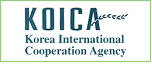 Homepage : http://training.koica.go.krAddress : 825 Daewangpangyo-ro, Sujeong-gu, Seongnam-si, Gyeonggi-do, 461-833, KoreaPART. I.  COMPLETED BY APPLICANT   Korea International Cooperation AgencyHomepage : http://training.koica.go.krAddress : 825 Daewangpangyo-ro, Sujeong-gu, Seongnam-si, Gyeonggi-do, 461-833, KoreaPART. I.  COMPLETED BY APPLICANT   Korea International Cooperation AgencyHomepage : http://training.koica.go.krAddress : 825 Daewangpangyo-ro, Sujeong-gu, Seongnam-si, Gyeonggi-do, 461-833, KoreaPART. I.  COMPLETED BY APPLICANT   Korea International Cooperation AgencyHomepage : http://training.koica.go.krAddress : 825 Daewangpangyo-ro, Sujeong-gu, Seongnam-si, Gyeonggi-do, 461-833, KoreaPART. I.  COMPLETED BY APPLICANT   Korea International Cooperation AgencyHomepage : http://training.koica.go.krAddress : 825 Daewangpangyo-ro, Sujeong-gu, Seongnam-si, Gyeonggi-do, 461-833, KoreaPART. I.  COMPLETED BY APPLICANT   Korea International Cooperation AgencyHomepage : http://training.koica.go.krAddress : 825 Daewangpangyo-ro, Sujeong-gu, Seongnam-si, Gyeonggi-do, 461-833, KoreaPART. I.  COMPLETED BY APPLICANT   Korea International Cooperation AgencyHomepage : http://training.koica.go.krAddress : 825 Daewangpangyo-ro, Sujeong-gu, Seongnam-si, Gyeonggi-do, 461-833, KoreaPART. I.  COMPLETED BY APPLICANT   Korea International Cooperation AgencyHomepage : http://training.koica.go.krAddress : 825 Daewangpangyo-ro, Sujeong-gu, Seongnam-si, Gyeonggi-do, 461-833, KoreaPART. I.  COMPLETED BY APPLICANT   Korea International Cooperation AgencyHomepage : http://training.koica.go.krAddress : 825 Daewangpangyo-ro, Sujeong-gu, Seongnam-si, Gyeonggi-do, 461-833, KoreaPART. I.  COMPLETED BY APPLICANT   Korea International Cooperation AgencyHomepage : http://training.koica.go.krAddress : 825 Daewangpangyo-ro, Sujeong-gu, Seongnam-si, Gyeonggi-do, 461-833, KoreaPART. I.  COMPLETED BY APPLICANT   Korea International Cooperation AgencyHomepage : http://training.koica.go.krAddress : 825 Daewangpangyo-ro, Sujeong-gu, Seongnam-si, Gyeonggi-do, 461-833, KoreaPART. I.  COMPLETED BY APPLICANT   Korea International Cooperation AgencyHomepage : http://training.koica.go.krAddress : 825 Daewangpangyo-ro, Sujeong-gu, Seongnam-si, Gyeonggi-do, 461-833, KoreaPART. I.  COMPLETED BY APPLICANT   Korea International Cooperation AgencyHomepage : http://training.koica.go.krAddress : 825 Daewangpangyo-ro, Sujeong-gu, Seongnam-si, Gyeonggi-do, 461-833, KoreaPART. I.  COMPLETED BY APPLICANT   Korea International Cooperation AgencyHomepage : http://training.koica.go.krAddress : 825 Daewangpangyo-ro, Sujeong-gu, Seongnam-si, Gyeonggi-do, 461-833, KoreaPART. I.  COMPLETED BY APPLICANT   Korea International Cooperation AgencyHomepage : http://training.koica.go.krAddress : 825 Daewangpangyo-ro, Sujeong-gu, Seongnam-si, Gyeonggi-do, 461-833, KoreaPART. I.  COMPLETED BY APPLICANT   Korea International Cooperation AgencyHomepage : http://training.koica.go.krAddress : 825 Daewangpangyo-ro, Sujeong-gu, Seongnam-si, Gyeonggi-do, 461-833, KoreaPART. I.  COMPLETED BY APPLICANT   Korea International Cooperation AgencyHomepage : http://training.koica.go.krAddress : 825 Daewangpangyo-ro, Sujeong-gu, Seongnam-si, Gyeonggi-do, 461-833, KoreaPART. I.  COMPLETED BY APPLICANT   Korea International Cooperation AgencyHomepage : http://training.koica.go.krAddress : 825 Daewangpangyo-ro, Sujeong-gu, Seongnam-si, Gyeonggi-do, 461-833, KoreaPART. I.  COMPLETED BY APPLICANT   Korea International Cooperation AgencyHomepage : http://training.koica.go.krAddress : 825 Daewangpangyo-ro, Sujeong-gu, Seongnam-si, Gyeonggi-do, 461-833, KoreaPART. I.  COMPLETED BY APPLICANT   Korea International Cooperation AgencyHomepage : http://training.koica.go.krAddress : 825 Daewangpangyo-ro, Sujeong-gu, Seongnam-si, Gyeonggi-do, 461-833, KoreaPART. I.  COMPLETED BY APPLICANT   Korea International Cooperation AgencyHomepage : http://training.koica.go.krAddress : 825 Daewangpangyo-ro, Sujeong-gu, Seongnam-si, Gyeonggi-do, 461-833, KoreaPART. I.  COMPLETED BY APPLICANT   Korea International Cooperation AgencyHomepage : http://training.koica.go.krAddress : 825 Daewangpangyo-ro, Sujeong-gu, Seongnam-si, Gyeonggi-do, 461-833, KoreaPART. I.  COMPLETED BY APPLICANT   Korea International Cooperation AgencyHomepage : http://training.koica.go.krAddress : 825 Daewangpangyo-ro, Sujeong-gu, Seongnam-si, Gyeonggi-do, 461-833, KoreaPART. I.  COMPLETED BY APPLICANT   Korea International Cooperation AgencyHomepage : http://training.koica.go.krAddress : 825 Daewangpangyo-ro, Sujeong-gu, Seongnam-si, Gyeonggi-do, 461-833, KoreaPART. I.  COMPLETED BY APPLICANT   Korea International Cooperation AgencyHomepage : http://training.koica.go.krAddress : 825 Daewangpangyo-ro, Sujeong-gu, Seongnam-si, Gyeonggi-do, 461-833, KoreaPART. I.  COMPLETED BY APPLICANT   Korea International Cooperation AgencyHomepage : http://training.koica.go.krAddress : 825 Daewangpangyo-ro, Sujeong-gu, Seongnam-si, Gyeonggi-do, 461-833, KoreaPART. I.  COMPLETED BY APPLICANTⅠ. TITLE OF COURSEⅠ. TITLE OF COURSEⅠ. TITLE OF COURSEⅠ. TITLE OF COURSEⅠ. TITLE OF COURSEⅠ. TITLE OF COURSEⅠ. TITLE OF COURSEⅠ. TITLE OF COURSEⅠ. TITLE OF COURSEⅠ. TITLE OF COURSEⅠ. TITLE OF COURSEⅠ. TITLE OF COURSEⅠ. TITLE OF COURSEⅠ. TITLE OF COURSEⅠ. TITLE OF COURSEⅠ. TITLE OF COURSEⅠ. TITLE OF COURSEⅠ. TITLE OF COURSEⅠ. TITLE OF COURSEⅠ. TITLE OF COURSEⅠ. TITLE OF COURSEⅠ. TITLE OF COURSEⅠ. TITLE OF COURSEⅠ. TITLE OF COURSEⅠ. TITLE OF COURSEⅠ. TITLE OF COURSEⅠ. TITLE OF COURSEⅠ. TITLE OF COURSEⅠ. TITLE OF COURSEⅠ. TITLE OF COURSEⅠ. TITLE OF COURSEⅠ. TITLE OF COURSEⅠ. TITLE OF COURSEⅡ. PERSONAL DATAⅡ. PERSONAL DATAⅡ. PERSONAL DATAⅡ. PERSONAL DATAⅡ. PERSONAL DATAⅡ. PERSONAL DATAⅡ. PERSONAL DATAⅡ. PERSONAL DATAⅡ. PERSONAL DATAⅡ. PERSONAL DATAⅡ. PERSONAL DATAⅡ. PERSONAL DATAⅡ. PERSONAL DATAⅡ. PERSONAL DATAⅡ. PERSONAL DATAⅡ. PERSONAL DATAⅡ. PERSONAL DATAⅡ. PERSONAL DATAⅡ. PERSONAL DATAⅡ. PERSONAL DATAⅡ. PERSONAL DATAⅡ. PERSONAL DATAⅡ. PERSONAL DATAⅡ. PERSONAL DATAⅡ. PERSONAL DATAⅡ. PERSONAL DATAⅡ. PERSONAL DATAⅡ. PERSONAL DATAⅡ. PERSONAL DATAⅡ. PERSONAL DATAⅡ. PERSONAL DATAⅡ. PERSONAL DATAⅡ. PERSONAL DATAName(as in the passport)Name(as in the passport)Name(as in the passport)Name(as in the passport)Name(as in the passport)Name(as in the passport)Name(as in the passport)FirstFirstFirstMiddleMiddleMiddleMiddleMiddleLastLastLastLastDate of BirthDate of BirthDate of BirthDate of BirthDate of BirthDate of BirthDate of BirthMonthMonthMonthDayDayDayDayDayYearYearYearYearSexSexSexSexSexSexSex□M     □F□M     □F□M     □F□M     □F□M     □F□M     □F□M     □F□M     □F□M     □F□M     □F□M     □FMarital StatusMarital StatusMarital StatusMarital StatusMarital StatusMarital StatusMarital StatusMarital StatusMarital StatusMarital StatusMarital StatusNationalityNationalityNationalityNationalityNationalityNationalityNationalityReligionReligionReligionReligionReligionReligionReligionReligionReligionReligionReligionPassport NumberPassport NumberPassport NumberPassport NumberPassport NumberPassport NumberPassport NumberAirport of DepartureAirport of DepartureAirport of DepartureAirport of DepartureAirport of DepartureAirport of DepartureAirport of DepartureAirport of DepartureAirport of DepartureAirport of DepartureAirport of DepartureHome AddressHome AddressHome AddressHome AddressHome AddressHome AddressHome AddressContact Information(Including country code)Contact Information(Including country code)Contact Information(Including country code)Contact Information(Including country code)Contact Information(Including country code)Contact Information(Including country code)Contact Information(Including country code)TelephoneTelephoneTelephoneTelephoneFaxFaxFaxFaxContact Information(Including country code)Contact Information(Including country code)Contact Information(Including country code)Contact Information(Including country code)Contact Information(Including country code)Contact Information(Including country code)Contact Information(Including country code)MobileMobileMobileMobileE-mailE-mailE-mailE-mailEmergency ContactEmergency ContactEmergency ContactEmergency ContactEmergency ContactEmergency ContactEmergency ContactNameNameNameNameRelationRelationRelationRelationFaxEmergency ContactEmergency ContactEmergency ContactEmergency ContactEmergency ContactEmergency ContactEmergency ContactTelephoneTelephoneTelephoneTelephoneE-mailE-mailE-mailE-mailE-mailⅢ. EMPLOYMENTⅢ. EMPLOYMENTⅢ. EMPLOYMENTⅢ. EMPLOYMENTⅢ. EMPLOYMENTⅢ. EMPLOYMENTⅢ. EMPLOYMENTⅢ. EMPLOYMENTⅢ. EMPLOYMENTⅢ. EMPLOYMENTⅢ. EMPLOYMENTⅢ. EMPLOYMENTⅢ. EMPLOYMENTⅢ. EMPLOYMENTⅢ. EMPLOYMENTⅢ. EMPLOYMENTⅢ. EMPLOYMENTⅢ. EMPLOYMENTⅢ. EMPLOYMENTⅢ. EMPLOYMENTⅢ. EMPLOYMENTⅢ. EMPLOYMENTⅢ. EMPLOYMENTⅢ. EMPLOYMENTⅢ. EMPLOYMENTⅢ. EMPLOYMENTⅢ. EMPLOYMENTⅢ. EMPLOYMENTⅢ. EMPLOYMENTⅢ. EMPLOYMENTⅢ. EMPLOYMENTⅢ. EMPLOYMENTⅢ. EMPLOYMENTName of OrganizationName of OrganizationName of OrganizationName of OrganizationName of OrganizationName of OrganizationAddressAddressAddressAddressAddressAddressAddressAddressDepartment Department Department Department Department Department Present PositionPresent PositionPresent PositionPresent PositionPresent PositionPresent PositionPresent PositionPresent PositionDepartment Department Department Department Department Department Employment DurationEmployment DurationEmployment DurationEmployment DurationEmployment DurationEmployment DurationEmployment DurationEmployment Duration from           to present from           to present from           to present from           to present from           to present from           to present from           to present from           to present from           to present from           to presentTelephone(including country code)Telephone(including country code)Telephone(including country code)Telephone(including country code)Telephone(including country code)Telephone(including country code)Fax(Including country code)Fax(Including country code)Fax(Including country code)Fax(Including country code)Fax(Including country code)Fax(Including country code)Fax(Including country code)Fax(Including country code)Type of OrganizationType of OrganizationType of OrganizationType of OrganizationType of OrganizationType of OrganizationGovernment(□Central, □Local), Institution(□Public, □Private, □International, □NGO) □Others(                      )Government(□Central, □Local), Institution(□Public, □Private, □International, □NGO) □Others(                      )Government(□Central, □Local), Institution(□Public, □Private, □International, □NGO) □Others(                      )Government(□Central, □Local), Institution(□Public, □Private, □International, □NGO) □Others(                      )Government(□Central, □Local), Institution(□Public, □Private, □International, □NGO) □Others(                      )Government(□Central, □Local), Institution(□Public, □Private, □International, □NGO) □Others(                      )Government(□Central, □Local), Institution(□Public, □Private, □International, □NGO) □Others(                      )Government(□Central, □Local), Institution(□Public, □Private, □International, □NGO) □Others(                      )Government(□Central, □Local), Institution(□Public, □Private, □International, □NGO) □Others(                      )Government(□Central, □Local), Institution(□Public, □Private, □International, □NGO) □Others(                      )Government(□Central, □Local), Institution(□Public, □Private, □International, □NGO) □Others(                      )Government(□Central, □Local), Institution(□Public, □Private, □International, □NGO) □Others(                      )Government(□Central, □Local), Institution(□Public, □Private, □International, □NGO) □Others(                      )Government(□Central, □Local), Institution(□Public, □Private, □International, □NGO) □Others(                      )Government(□Central, □Local), Institution(□Public, □Private, □International, □NGO) □Others(                      )Government(□Central, □Local), Institution(□Public, □Private, □International, □NGO) □Others(                      )Government(□Central, □Local), Institution(□Public, □Private, □International, □NGO) □Others(                      )Government(□Central, □Local), Institution(□Public, □Private, □International, □NGO) □Others(                      )Government(□Central, □Local), Institution(□Public, □Private, □International, □NGO) □Others(                      )Government(□Central, □Local), Institution(□Public, □Private, □International, □NGO) □Others(                      )Government(□Central, □Local), Institution(□Public, □Private, □International, □NGO) □Others(                      )Government(□Central, □Local), Institution(□Public, □Private, □International, □NGO) □Others(                      )Government(□Central, □Local), Institution(□Public, □Private, □International, □NGO) □Others(                      )Government(□Central, □Local), Institution(□Public, □Private, □International, □NGO) □Others(                      )Government(□Central, □Local), Institution(□Public, □Private, □International, □NGO) □Others(                      )Government(□Central, □Local), Institution(□Public, □Private, □International, □NGO) □Others(                      )Government(□Central, □Local), Institution(□Public, □Private, □International, □NGO) □Others(                      )Job DescriptionJob DescriptionJob DescriptionJob DescriptionJob DescriptionJob DescriptionWhat are your main tasks with your current employer? What are your main tasks with your current employer? What are your main tasks with your current employer? What are your main tasks with your current employer? What are your main tasks with your current employer? What are your main tasks with your current employer? What are your main tasks with your current employer? What are your main tasks with your current employer? What are your main tasks with your current employer? What are your main tasks with your current employer? What are your main tasks with your current employer? What are your main tasks with your current employer? What are your main tasks with your current employer? What are your main tasks with your current employer? What are your main tasks with your current employer? What are your main tasks with your current employer? What are your main tasks with your current employer? What are your main tasks with your current employer? What are your main tasks with your current employer? What are your main tasks with your current employer? What are your main tasks with your current employer? What are your main tasks with your current employer? What are your main tasks with your current employer? What are your main tasks with your current employer? What are your main tasks with your current employer? What are your main tasks with your current employer? What are your main tasks with your current employer? Job DescriptionJob DescriptionJob DescriptionJob DescriptionJob DescriptionJob DescriptionJob DescriptionJob DescriptionJob DescriptionJob DescriptionJob DescriptionJob DescriptionWhich technical equipment or facilities do you work on your job with?(if applicable)Which technical equipment or facilities do you work on your job with?(if applicable)Which technical equipment or facilities do you work on your job with?(if applicable)Which technical equipment or facilities do you work on your job with?(if applicable)Which technical equipment or facilities do you work on your job with?(if applicable)Which technical equipment or facilities do you work on your job with?(if applicable)Which technical equipment or facilities do you work on your job with?(if applicable)Which technical equipment or facilities do you work on your job with?(if applicable)Which technical equipment or facilities do you work on your job with?(if applicable)Which technical equipment or facilities do you work on your job with?(if applicable)Which technical equipment or facilities do you work on your job with?(if applicable)Which technical equipment or facilities do you work on your job with?(if applicable)Which technical equipment or facilities do you work on your job with?(if applicable)Which technical equipment or facilities do you work on your job with?(if applicable)Which technical equipment or facilities do you work on your job with?(if applicable)Which technical equipment or facilities do you work on your job with?(if applicable)Which technical equipment or facilities do you work on your job with?(if applicable)Which technical equipment or facilities do you work on your job with?(if applicable)Which technical equipment or facilities do you work on your job with?(if applicable)Which technical equipment or facilities do you work on your job with?(if applicable)Which technical equipment or facilities do you work on your job with?(if applicable)Which technical equipment or facilities do you work on your job with?(if applicable)Which technical equipment or facilities do you work on your job with?(if applicable)Which technical equipment or facilities do you work on your job with?(if applicable)Which technical equipment or facilities do you work on your job with?(if applicable)Which technical equipment or facilities do you work on your job with?(if applicable)Which technical equipment or facilities do you work on your job with?(if applicable)Job DescriptionJob DescriptionJob DescriptionJob DescriptionJob DescriptionJob DescriptionJob DescriptionJob DescriptionJob DescriptionJob DescriptionJob DescriptionJob DescriptionDescribe any themes, topics and places of interest you would like to see in the training course related to your tasks mentioned aforesaid.Describe any themes, topics and places of interest you would like to see in the training course related to your tasks mentioned aforesaid.Describe any themes, topics and places of interest you would like to see in the training course related to your tasks mentioned aforesaid.Describe any themes, topics and places of interest you would like to see in the training course related to your tasks mentioned aforesaid.Describe any themes, topics and places of interest you would like to see in the training course related to your tasks mentioned aforesaid.Describe any themes, topics and places of interest you would like to see in the training course related to your tasks mentioned aforesaid.Describe any themes, topics and places of interest you would like to see in the training course related to your tasks mentioned aforesaid.Describe any themes, topics and places of interest you would like to see in the training course related to your tasks mentioned aforesaid.Describe any themes, topics and places of interest you would like to see in the training course related to your tasks mentioned aforesaid.Describe any themes, topics and places of interest you would like to see in the training course related to your tasks mentioned aforesaid.Describe any themes, topics and places of interest you would like to see in the training course related to your tasks mentioned aforesaid.Describe any themes, topics and places of interest you would like to see in the training course related to your tasks mentioned aforesaid.Describe any themes, topics and places of interest you would like to see in the training course related to your tasks mentioned aforesaid.Describe any themes, topics and places of interest you would like to see in the training course related to your tasks mentioned aforesaid.Describe any themes, topics and places of interest you would like to see in the training course related to your tasks mentioned aforesaid.Describe any themes, topics and places of interest you would like to see in the training course related to your tasks mentioned aforesaid.Describe any themes, topics and places of interest you would like to see in the training course related to your tasks mentioned aforesaid.Describe any themes, topics and places of interest you would like to see in the training course related to your tasks mentioned aforesaid.Describe any themes, topics and places of interest you would like to see in the training course related to your tasks mentioned aforesaid.Describe any themes, topics and places of interest you would like to see in the training course related to your tasks mentioned aforesaid.Describe any themes, topics and places of interest you would like to see in the training course related to your tasks mentioned aforesaid.Describe any themes, topics and places of interest you would like to see in the training course related to your tasks mentioned aforesaid.Describe any themes, topics and places of interest you would like to see in the training course related to your tasks mentioned aforesaid.Describe any themes, topics and places of interest you would like to see in the training course related to your tasks mentioned aforesaid.Describe any themes, topics and places of interest you would like to see in the training course related to your tasks mentioned aforesaid.Describe any themes, topics and places of interest you would like to see in the training course related to your tasks mentioned aforesaid.Describe any themes, topics and places of interest you would like to see in the training course related to your tasks mentioned aforesaid.Job DescriptionJob DescriptionJob DescriptionJob DescriptionJob DescriptionJob DescriptionⅣ. OTHERS Ⅳ. OTHERS Ⅳ. OTHERS Ⅳ. OTHERS Ⅳ. OTHERS Ⅳ. OTHERS Ⅳ. OTHERS Ⅳ. OTHERS Ⅳ. OTHERS Ⅳ. OTHERS Ⅳ. OTHERS Ⅳ. OTHERS Ⅳ. OTHERS Ⅳ. OTHERS Ⅳ. OTHERS Ⅳ. OTHERS Ⅳ. OTHERS Ⅳ. OTHERS Ⅳ. OTHERS Ⅳ. OTHERS Ⅳ. OTHERS Ⅳ. OTHERS Ⅳ. OTHERS Ⅳ. OTHERS Ⅳ. OTHERS Ⅳ. OTHERS Ⅳ. OTHERS Ⅳ. OTHERS Ⅳ. OTHERS Ⅳ. OTHERS Ⅳ. OTHERS Ⅳ. OTHERS Ⅳ. OTHERS Restriction on Food/Behavior/MedicationRestriction on Food/Behavior/MedicationRestriction on Food/Behavior/MedicationRestriction on Food/Behavior/MedicationRestriction on Food/Behavior/MedicationAny restrictions on food, behavior or medication due to health or religious reasons?Any restrictions on food, behavior or medication due to health or religious reasons?Any restrictions on food, behavior or medication due to health or religious reasons?Any restrictions on food, behavior or medication due to health or religious reasons?Any restrictions on food, behavior or medication due to health or religious reasons?Any restrictions on food, behavior or medication due to health or religious reasons?Any restrictions on food, behavior or medication due to health or religious reasons?Any restrictions on food, behavior or medication due to health or religious reasons?Any restrictions on food, behavior or medication due to health or religious reasons?Any restrictions on food, behavior or medication due to health or religious reasons?Any restrictions on food, behavior or medication due to health or religious reasons?Any restrictions on food, behavior or medication due to health or religious reasons?Any restrictions on food, behavior or medication due to health or religious reasons?Any restrictions on food, behavior or medication due to health or religious reasons?Any restrictions on food, behavior or medication due to health or religious reasons?Any restrictions on food, behavior or medication due to health or religious reasons?Any restrictions on food, behavior or medication due to health or religious reasons?Any restrictions on food, behavior or medication due to health or religious reasons?Any restrictions on food, behavior or medication due to health or religious reasons?Any restrictions on food, behavior or medication due to health or religious reasons?Any restrictions on food, behavior or medication due to health or religious reasons?Any restrictions on food, behavior or medication due to health or religious reasons?Any restrictions on food, behavior or medication due to health or religious reasons?Any restrictions on food, behavior or medication due to health or religious reasons?Any restrictions on food, behavior or medication due to health or religious reasons?Any restrictions on food, behavior or medication due to health or religious reasons?Any restrictions on food, behavior or medication due to health or religious reasons?Any restrictions on food, behavior or medication due to health or religious reasons?Restriction on Food/Behavior/MedicationRestriction on Food/Behavior/MedicationRestriction on Food/Behavior/MedicationRestriction on Food/Behavior/MedicationRestriction on Food/Behavior/Medication□Yes >> □Beef □Pork □Fish □Others(                                 )/ □No□Yes >> □Beef □Pork □Fish □Others(                                 )/ □No□Yes >> □Beef □Pork □Fish □Others(                                 )/ □No□Yes >> □Beef □Pork □Fish □Others(                                 )/ □No□Yes >> □Beef □Pork □Fish □Others(                                 )/ □No□Yes >> □Beef □Pork □Fish □Others(                                 )/ □No□Yes >> □Beef □Pork □Fish □Others(                                 )/ □No□Yes >> □Beef □Pork □Fish □Others(                                 )/ □No□Yes >> □Beef □Pork □Fish □Others(                                 )/ □No□Yes >> □Beef □Pork □Fish □Others(                                 )/ □No□Yes >> □Beef □Pork □Fish □Others(                                 )/ □No□Yes >> □Beef □Pork □Fish □Others(                                 )/ □No□Yes >> □Beef □Pork □Fish □Others(                                 )/ □No□Yes >> □Beef □Pork □Fish □Others(                                 )/ □No□Yes >> □Beef □Pork □Fish □Others(                                 )/ □No□Yes >> □Beef □Pork □Fish □Others(                                 )/ □No□Yes >> □Beef □Pork □Fish □Others(                                 )/ □No□Yes >> □Beef □Pork □Fish □Others(                                 )/ □No□Yes >> □Beef □Pork □Fish □Others(                                 )/ □No□Yes >> □Beef □Pork □Fish □Others(                                 )/ □No□Yes >> □Beef □Pork □Fish □Others(                                 )/ □No□Yes >> □Beef □Pork □Fish □Others(                                 )/ □No□Yes >> □Beef □Pork □Fish □Others(                                 )/ □No□Yes >> □Beef □Pork □Fish □Others(                                 )/ □No□Yes >> □Beef □Pork □Fish □Others(                                 )/ □No□Yes >> □Beef □Pork □Fish □Others(                                 )/ □No□Yes >> □Beef □Pork □Fish □Others(                                 )/ □No□Yes >> □Beef □Pork □Fish □Others(                                 )/ □NoⅤ. CAREERⅤ. CAREERⅤ. CAREERⅤ. CAREERⅤ. CAREERⅤ. CAREERⅤ. CAREERⅤ. CAREERⅤ. CAREERⅤ. CAREERⅤ. CAREERⅤ. CAREERⅤ. CAREERⅤ. CAREERⅤ. CAREERⅤ. CAREERⅤ. CAREERⅤ. CAREERⅤ. CAREERⅤ. CAREERⅤ. CAREERⅤ. CAREERⅤ. CAREERⅤ. CAREERⅤ. CAREERⅤ. CAREERⅤ. CAREERⅤ. CAREERⅤ. CAREERⅤ. CAREERⅤ. CAREERⅤ. CAREERⅤ. CAREERCareer over the past 5 yearsCareer over the past 5 yearsCareer over the past 5 yearsCareer over the past 5 yearsCareer over the past 5 yearsCareer over the past 5 yearsCareer over the past 5 yearsCareer over the past 5 yearsCareer over the past 5 yearsCareer over the past 5 yearsCareer over the past 5 yearsCareer over the past 5 yearsCareer over the past 5 yearsCareer over the past 5 yearsCareer over the past 5 yearsCareer over the past 5 yearsCareer over the past 5 yearsCareer over the past 5 yearsCareer over the past 5 yearsCareer over the past 5 yearsCareer over the past 5 yearsCareer over the past 5 yearsCareer over the past 5 yearsCareer over the past 5 yearsCareer over the past 5 yearsCareer over the past 5 yearsCareer over the past 5 yearsCareer over the past 5 yearsCareer over the past 5 yearsCareer over the past 5 yearsCareer over the past 5 yearsCareer over the past 5 yearsCareer over the past 5 yearsOrganizationOrganizationOrganizationOrganizationOrganizationOrganizationOrganizationDepartmentDepartmentDepartmentDepartmentDepartmentPosition/ ResponsibilitiesPosition/ ResponsibilitiesPosition/ ResponsibilitiesPosition/ ResponsibilitiesPosition/ ResponsibilitiesPosition/ ResponsibilitiesPosition/ ResponsibilitiesPosition/ ResponsibilitiesPosition/ ResponsibilitiesPosition/ ResponsibilitiesPosition/ ResponsibilitiesPosition/ ResponsibilitiesPeriod(dd/mm/yy)Period(dd/mm/yy)Period(dd/mm/yy)Period(dd/mm/yy)Period(dd/mm/yy)Period(dd/mm/yy)Period(dd/mm/yy)Period(dd/mm/yy)Period(dd/mm/yy)OrganizationOrganizationOrganizationOrganizationOrganizationOrganizationOrganizationDepartmentDepartmentDepartmentDepartmentDepartmentPosition/ ResponsibilitiesPosition/ ResponsibilitiesPosition/ ResponsibilitiesPosition/ ResponsibilitiesPosition/ ResponsibilitiesPosition/ ResponsibilitiesPosition/ ResponsibilitiesPosition/ ResponsibilitiesPosition/ ResponsibilitiesPosition/ ResponsibilitiesPosition/ ResponsibilitiesPosition/ ResponsibilitiesFromFromFromFromFromFromToToToEducational BackgroundEducational BackgroundEducational BackgroundEducational BackgroundEducational BackgroundEducational BackgroundEducational BackgroundEducational BackgroundEducational BackgroundEducational BackgroundEducational BackgroundEducational BackgroundEducational BackgroundEducational BackgroundEducational BackgroundEducational BackgroundEducational BackgroundEducational BackgroundEducational BackgroundEducational BackgroundEducational BackgroundEducational BackgroundEducational BackgroundEducational BackgroundEducational BackgroundEducational BackgroundEducational BackgroundEducational BackgroundEducational BackgroundEducational BackgroundEducational BackgroundEducational BackgroundEducational BackgroundEducational InstitutionEducational InstitutionEducational InstitutionEducational InstitutionEducational InstitutionEducational InstitutionEducational InstitutionField of Study and DegreeField of Study and DegreeField of Study and DegreeField of Study and DegreeField of Study and DegreeField of Study and DegreeField of Study and DegreeField of Study and DegreeField of Study and DegreeLocation(City/ Country)Location(City/ Country)Location(City/ Country)Location(City/ Country)Location(City/ Country)Location(City/ Country)Location(City/ Country)Location(City/ Country)Period(dd/mm/yy)Period(dd/mm/yy)Period(dd/mm/yy)Period(dd/mm/yy)Period(dd/mm/yy)Period(dd/mm/yy)Period(dd/mm/yy)Period(dd/mm/yy)Period(dd/mm/yy)Educational InstitutionEducational InstitutionEducational InstitutionEducational InstitutionEducational InstitutionEducational InstitutionEducational InstitutionField of Study and DegreeField of Study and DegreeField of Study and DegreeField of Study and DegreeField of Study and DegreeField of Study and DegreeField of Study and DegreeField of Study and DegreeField of Study and DegreeLocation(City/ Country)Location(City/ Country)Location(City/ Country)Location(City/ Country)Location(City/ Country)Location(City/ Country)Location(City/ Country)Location(City/ Country)FromFromFromFromFromFromFromToTo```````Previous Attendance Previous Attendance Previous Attendance Previous Attendance Previous Attendance Previous Attendance Previous Attendance Previous Attendance Previous Attendance Previous Attendance Previous Attendance Previous Attendance Previous Attendance Previous Attendance Previous Attendance Previous Attendance Previous Attendance Previous Attendance Previous Attendance Previous Attendance Previous Attendance Previous Attendance Previous Attendance Previous Attendance Previous Attendance Previous Attendance Previous Attendance Previous Attendance Previous Attendance Previous Attendance Previous Attendance Previous Attendance Previous Attendance Have you previously attended any courses sponsored under programs of Korea (KOICA) or of other countries? Have you previously attended any courses sponsored under programs of Korea (KOICA) or of other countries? Have you previously attended any courses sponsored under programs of Korea (KOICA) or of other countries? Have you previously attended any courses sponsored under programs of Korea (KOICA) or of other countries? Have you previously attended any courses sponsored under programs of Korea (KOICA) or of other countries? Have you previously attended any courses sponsored under programs of Korea (KOICA) or of other countries? Have you previously attended any courses sponsored under programs of Korea (KOICA) or of other countries? Have you previously attended any courses sponsored under programs of Korea (KOICA) or of other countries? Have you previously attended any courses sponsored under programs of Korea (KOICA) or of other countries? Have you previously attended any courses sponsored under programs of Korea (KOICA) or of other countries? Have you previously attended any courses sponsored under programs of Korea (KOICA) or of other countries? Have you previously attended any courses sponsored under programs of Korea (KOICA) or of other countries? Have you previously attended any courses sponsored under programs of Korea (KOICA) or of other countries? Have you previously attended any courses sponsored under programs of Korea (KOICA) or of other countries? Have you previously attended any courses sponsored under programs of Korea (KOICA) or of other countries? Have you previously attended any courses sponsored under programs of Korea (KOICA) or of other countries? Have you previously attended any courses sponsored under programs of Korea (KOICA) or of other countries? Have you previously attended any courses sponsored under programs of Korea (KOICA) or of other countries? Have you previously attended any courses sponsored under programs of Korea (KOICA) or of other countries? Have you previously attended any courses sponsored under programs of Korea (KOICA) or of other countries? Have you previously attended any courses sponsored under programs of Korea (KOICA) or of other countries? Have you previously attended any courses sponsored under programs of Korea (KOICA) or of other countries? □Yes    □No □Yes    □No □Yes    □No □Yes    □No □Yes    □No □Yes    □No □Yes    □No □Yes    □No □Yes    □No □Yes    □No □Yes    □No Have you previously attended any courses sponsored under programs of Korea (KOICA) or of other countries? Have you previously attended any courses sponsored under programs of Korea (KOICA) or of other countries? Have you previously attended any courses sponsored under programs of Korea (KOICA) or of other countries? Have you previously attended any courses sponsored under programs of Korea (KOICA) or of other countries? Have you previously attended any courses sponsored under programs of Korea (KOICA) or of other countries? Have you previously attended any courses sponsored under programs of Korea (KOICA) or of other countries? Have you previously attended any courses sponsored under programs of Korea (KOICA) or of other countries? Have you previously attended any courses sponsored under programs of Korea (KOICA) or of other countries? Have you previously attended any courses sponsored under programs of Korea (KOICA) or of other countries? Have you previously attended any courses sponsored under programs of Korea (KOICA) or of other countries? Have you previously attended any courses sponsored under programs of Korea (KOICA) or of other countries? Have you previously attended any courses sponsored under programs of Korea (KOICA) or of other countries? Have you previously attended any courses sponsored under programs of Korea (KOICA) or of other countries? Have you previously attended any courses sponsored under programs of Korea (KOICA) or of other countries? Have you previously attended any courses sponsored under programs of Korea (KOICA) or of other countries? Have you previously attended any courses sponsored under programs of Korea (KOICA) or of other countries? Have you previously attended any courses sponsored under programs of Korea (KOICA) or of other countries? Have you previously attended any courses sponsored under programs of Korea (KOICA) or of other countries? Have you previously attended any courses sponsored under programs of Korea (KOICA) or of other countries? Have you previously attended any courses sponsored under programs of Korea (KOICA) or of other countries? Have you previously attended any courses sponsored under programs of Korea (KOICA) or of other countries? Have you previously attended any courses sponsored under programs of Korea (KOICA) or of other countries? If yes, please be specific as followsIf yes, please be specific as followsIf yes, please be specific as followsIf yes, please be specific as followsIf yes, please be specific as followsIf yes, please be specific as followsIf yes, please be specific as followsIf yes, please be specific as followsIf yes, please be specific as followsIf yes, please be specific as followsIf yes, please be specific as followsEducation InstitutionEducation InstitutionEducation InstitutionEducation InstitutionEducation InstitutionEducation InstitutionEducation InstitutionField of Study / DiplomaField of Study / DiplomaField of Study / DiplomaField of Study / DiplomaField of Study / DiplomaField of Study / DiplomaField of Study / DiplomaField of Study / DiplomaField of Study / DiplomaLocation(City/ Country)Location(City/ Country)Location(City/ Country)Location(City/ Country)Location(City/ Country)Location(City/ Country)Location(City/ Country)Location(City/ Country)Period(dd/mm/yy)Period(dd/mm/yy)Period(dd/mm/yy)Period(dd/mm/yy)Period(dd/mm/yy)Period(dd/mm/yy)Period(dd/mm/yy)Period(dd/mm/yy)Period(dd/mm/yy)Education InstitutionEducation InstitutionEducation InstitutionEducation InstitutionEducation InstitutionEducation InstitutionEducation InstitutionField of Study / DiplomaField of Study / DiplomaField of Study / DiplomaField of Study / DiplomaField of Study / DiplomaField of Study / DiplomaField of Study / DiplomaField of Study / DiplomaField of Study / DiplomaLocation(City/ Country)Location(City/ Country)Location(City/ Country)Location(City/ Country)Location(City/ Country)Location(City/ Country)Location(City/ Country)Location(City/ Country)FromFromFromFromFromFromFromToTo```````Ⅵ. LANGUAGE PROFICIENCYⅥ. LANGUAGE PROFICIENCYⅥ. LANGUAGE PROFICIENCYⅥ. LANGUAGE PROFICIENCYⅥ. LANGUAGE PROFICIENCYⅥ. LANGUAGE PROFICIENCYⅥ. LANGUAGE PROFICIENCYⅥ. LANGUAGE PROFICIENCYⅥ. LANGUAGE PROFICIENCYⅥ. LANGUAGE PROFICIENCYⅥ. LANGUAGE PROFICIENCYⅥ. LANGUAGE PROFICIENCYⅥ. LANGUAGE PROFICIENCYⅥ. LANGUAGE PROFICIENCYⅥ. LANGUAGE PROFICIENCYⅥ. LANGUAGE PROFICIENCYⅥ. LANGUAGE PROFICIENCYⅥ. LANGUAGE PROFICIENCYⅥ. LANGUAGE PROFICIENCYⅥ. LANGUAGE PROFICIENCYⅥ. LANGUAGE PROFICIENCYⅥ. LANGUAGE PROFICIENCYⅥ. LANGUAGE PROFICIENCYⅥ. LANGUAGE PROFICIENCYⅥ. LANGUAGE PROFICIENCYⅥ. LANGUAGE PROFICIENCYⅥ. LANGUAGE PROFICIENCYⅥ. LANGUAGE PROFICIENCYⅥ. LANGUAGE PROFICIENCYⅥ. LANGUAGE PROFICIENCYⅥ. LANGUAGE PROFICIENCYⅥ. LANGUAGE PROFICIENCYⅥ. LANGUAGE PROFICIENCYEnglish: English: English: English: English: English: English: English: English: English: English: English: English: English: English: English: English: English: English: English: English: English: English: English: English: English: English: English: English: English: English: English: English: ExcellentExcellentExcellentExcellentExcellentExcellentGoodGoodGoodGoodGoodFairFairFairFairFairFairBasicBasicBasicBasicBasicBasicBasicBasicRemarksRemarksRemarksRemarksRemarksListeningListeningListeningSpeakingSpeakingSpeakingWriting Writing Writing ReadingReadingReadingNative Language :                                                 Other Languages :                                                  In case you speak English as a foreign language, it is required for you to certify your English proficiency. Please indicate your English Proficiency Test Scores:□ TOEFL:                       □ TOEIC:                    □Others(         ):            (□IBT, □CBT, □PBT)  score                            score                                            scoreNative Language :                                                 Other Languages :                                                  In case you speak English as a foreign language, it is required for you to certify your English proficiency. Please indicate your English Proficiency Test Scores:□ TOEFL:                       □ TOEIC:                    □Others(         ):            (□IBT, □CBT, □PBT)  score                            score                                            scoreNative Language :                                                 Other Languages :                                                  In case you speak English as a foreign language, it is required for you to certify your English proficiency. Please indicate your English Proficiency Test Scores:□ TOEFL:                       □ TOEIC:                    □Others(         ):            (□IBT, □CBT, □PBT)  score                            score                                            scoreNative Language :                                                 Other Languages :                                                  In case you speak English as a foreign language, it is required for you to certify your English proficiency. Please indicate your English Proficiency Test Scores:□ TOEFL:                       □ TOEIC:                    □Others(         ):            (□IBT, □CBT, □PBT)  score                            score                                            scoreNative Language :                                                 Other Languages :                                                  In case you speak English as a foreign language, it is required for you to certify your English proficiency. Please indicate your English Proficiency Test Scores:□ TOEFL:                       □ TOEIC:                    □Others(         ):            (□IBT, □CBT, □PBT)  score                            score                                            scoreNative Language :                                                 Other Languages :                                                  In case you speak English as a foreign language, it is required for you to certify your English proficiency. Please indicate your English Proficiency Test Scores:□ TOEFL:                       □ TOEIC:                    □Others(         ):            (□IBT, □CBT, □PBT)  score                            score                                            scoreNative Language :                                                 Other Languages :                                                  In case you speak English as a foreign language, it is required for you to certify your English proficiency. Please indicate your English Proficiency Test Scores:□ TOEFL:                       □ TOEIC:                    □Others(         ):            (□IBT, □CBT, □PBT)  score                            score                                            scoreNative Language :                                                 Other Languages :                                                  In case you speak English as a foreign language, it is required for you to certify your English proficiency. Please indicate your English Proficiency Test Scores:□ TOEFL:                       □ TOEIC:                    □Others(         ):            (□IBT, □CBT, □PBT)  score                            score                                            scoreNative Language :                                                 Other Languages :                                                  In case you speak English as a foreign language, it is required for you to certify your English proficiency. Please indicate your English Proficiency Test Scores:□ TOEFL:                       □ TOEIC:                    □Others(         ):            (□IBT, □CBT, □PBT)  score                            score                                            scoreNative Language :                                                 Other Languages :                                                  In case you speak English as a foreign language, it is required for you to certify your English proficiency. Please indicate your English Proficiency Test Scores:□ TOEFL:                       □ TOEIC:                    □Others(         ):            (□IBT, □CBT, □PBT)  score                            score                                            scoreNative Language :                                                 Other Languages :                                                  In case you speak English as a foreign language, it is required for you to certify your English proficiency. Please indicate your English Proficiency Test Scores:□ TOEFL:                       □ TOEIC:                    □Others(         ):            (□IBT, □CBT, □PBT)  score                            score                                            scoreNative Language :                                                 Other Languages :                                                  In case you speak English as a foreign language, it is required for you to certify your English proficiency. Please indicate your English Proficiency Test Scores:□ TOEFL:                       □ TOEIC:                    □Others(         ):            (□IBT, □CBT, □PBT)  score                            score                                            scoreNative Language :                                                 Other Languages :                                                  In case you speak English as a foreign language, it is required for you to certify your English proficiency. Please indicate your English Proficiency Test Scores:□ TOEFL:                       □ TOEIC:                    □Others(         ):            (□IBT, □CBT, □PBT)  score                            score                                            scoreNative Language :                                                 Other Languages :                                                  In case you speak English as a foreign language, it is required for you to certify your English proficiency. Please indicate your English Proficiency Test Scores:□ TOEFL:                       □ TOEIC:                    □Others(         ):            (□IBT, □CBT, □PBT)  score                            score                                            scoreNative Language :                                                 Other Languages :                                                  In case you speak English as a foreign language, it is required for you to certify your English proficiency. Please indicate your English Proficiency Test Scores:□ TOEFL:                       □ TOEIC:                    □Others(         ):            (□IBT, □CBT, □PBT)  score                            score                                            scoreNative Language :                                                 Other Languages :                                                  In case you speak English as a foreign language, it is required for you to certify your English proficiency. Please indicate your English Proficiency Test Scores:□ TOEFL:                       □ TOEIC:                    □Others(         ):            (□IBT, □CBT, □PBT)  score                            score                                            scoreNative Language :                                                 Other Languages :                                                  In case you speak English as a foreign language, it is required for you to certify your English proficiency. Please indicate your English Proficiency Test Scores:□ TOEFL:                       □ TOEIC:                    □Others(         ):            (□IBT, □CBT, □PBT)  score                            score                                            scoreNative Language :                                                 Other Languages :                                                  In case you speak English as a foreign language, it is required for you to certify your English proficiency. Please indicate your English Proficiency Test Scores:□ TOEFL:                       □ TOEIC:                    □Others(         ):            (□IBT, □CBT, □PBT)  score                            score                                            scoreNative Language :                                                 Other Languages :                                                  In case you speak English as a foreign language, it is required for you to certify your English proficiency. Please indicate your English Proficiency Test Scores:□ TOEFL:                       □ TOEIC:                    □Others(         ):            (□IBT, □CBT, □PBT)  score                            score                                            scoreNative Language :                                                 Other Languages :                                                  In case you speak English as a foreign language, it is required for you to certify your English proficiency. Please indicate your English Proficiency Test Scores:□ TOEFL:                       □ TOEIC:                    □Others(         ):            (□IBT, □CBT, □PBT)  score                            score                                            scoreNative Language :                                                 Other Languages :                                                  In case you speak English as a foreign language, it is required for you to certify your English proficiency. Please indicate your English Proficiency Test Scores:□ TOEFL:                       □ TOEIC:                    □Others(         ):            (□IBT, □CBT, □PBT)  score                            score                                            scoreNative Language :                                                 Other Languages :                                                  In case you speak English as a foreign language, it is required for you to certify your English proficiency. Please indicate your English Proficiency Test Scores:□ TOEFL:                       □ TOEIC:                    □Others(         ):            (□IBT, □CBT, □PBT)  score                            score                                            scoreNative Language :                                                 Other Languages :                                                  In case you speak English as a foreign language, it is required for you to certify your English proficiency. Please indicate your English Proficiency Test Scores:□ TOEFL:                       □ TOEIC:                    □Others(         ):            (□IBT, □CBT, □PBT)  score                            score                                            scoreNative Language :                                                 Other Languages :                                                  In case you speak English as a foreign language, it is required for you to certify your English proficiency. Please indicate your English Proficiency Test Scores:□ TOEFL:                       □ TOEIC:                    □Others(         ):            (□IBT, □CBT, □PBT)  score                            score                                            scoreNative Language :                                                 Other Languages :                                                  In case you speak English as a foreign language, it is required for you to certify your English proficiency. Please indicate your English Proficiency Test Scores:□ TOEFL:                       □ TOEIC:                    □Others(         ):            (□IBT, □CBT, □PBT)  score                            score                                            scoreNative Language :                                                 Other Languages :                                                  In case you speak English as a foreign language, it is required for you to certify your English proficiency. Please indicate your English Proficiency Test Scores:□ TOEFL:                       □ TOEIC:                    □Others(         ):            (□IBT, □CBT, □PBT)  score                            score                                            scoreNative Language :                                                 Other Languages :                                                  In case you speak English as a foreign language, it is required for you to certify your English proficiency. Please indicate your English Proficiency Test Scores:□ TOEFL:                       □ TOEIC:                    □Others(         ):            (□IBT, □CBT, □PBT)  score                            score                                            scoreNative Language :                                                 Other Languages :                                                  In case you speak English as a foreign language, it is required for you to certify your English proficiency. Please indicate your English Proficiency Test Scores:□ TOEFL:                       □ TOEIC:                    □Others(         ):            (□IBT, □CBT, □PBT)  score                            score                                            scoreNative Language :                                                 Other Languages :                                                  In case you speak English as a foreign language, it is required for you to certify your English proficiency. Please indicate your English Proficiency Test Scores:□ TOEFL:                       □ TOEIC:                    □Others(         ):            (□IBT, □CBT, □PBT)  score                            score                                            scoreNative Language :                                                 Other Languages :                                                  In case you speak English as a foreign language, it is required for you to certify your English proficiency. Please indicate your English Proficiency Test Scores:□ TOEFL:                       □ TOEIC:                    □Others(         ):            (□IBT, □CBT, □PBT)  score                            score                                            scoreNative Language :                                                 Other Languages :                                                  In case you speak English as a foreign language, it is required for you to certify your English proficiency. Please indicate your English Proficiency Test Scores:□ TOEFL:                       □ TOEIC:                    □Others(         ):            (□IBT, □CBT, □PBT)  score                            score                                            scoreNative Language :                                                 Other Languages :                                                  In case you speak English as a foreign language, it is required for you to certify your English proficiency. Please indicate your English Proficiency Test Scores:□ TOEFL:                       □ TOEIC:                    □Others(         ):            (□IBT, □CBT, □PBT)  score                            score                                            scoreNative Language :                                                 Other Languages :                                                  In case you speak English as a foreign language, it is required for you to certify your English proficiency. Please indicate your English Proficiency Test Scores:□ TOEFL:                       □ TOEIC:                    □Others(         ):            (□IBT, □CBT, □PBT)  score                            score                                            scoreVII. TERMS AND CONDITIONSVII. TERMS AND CONDITIONSVII. TERMS AND CONDITIONSVII. TERMS AND CONDITIONSVII. TERMS AND CONDITIONSVII. TERMS AND CONDITIONSVII. TERMS AND CONDITIONSVII. TERMS AND CONDITIONSVII. TERMS AND CONDITIONSVII. TERMS AND CONDITIONSVII. TERMS AND CONDITIONSVII. TERMS AND CONDITIONSVII. TERMS AND CONDITIONSVII. TERMS AND CONDITIONSVII. TERMS AND CONDITIONSVII. TERMS AND CONDITIONSVII. TERMS AND CONDITIONSVII. TERMS AND CONDITIONSVII. TERMS AND CONDITIONSVII. TERMS AND CONDITIONSVII. TERMS AND CONDITIONSVII. TERMS AND CONDITIONSVII. TERMS AND CONDITIONSVII. TERMS AND CONDITIONSVII. TERMS AND CONDITIONSVII. TERMS AND CONDITIONSVII. TERMS AND CONDITIONSVII. TERMS AND CONDITIONSVII. TERMS AND CONDITIONSVII. TERMS AND CONDITIONSVII. TERMS AND CONDITIONSVII. TERMS AND CONDITIONSVII. TERMS AND CONDITIONSParticipants commit to read, abide by, and respect the following terms and conditions that KOICA endorses in implementing the training program: Privacy and Copyright PolicyParticipants agree that KOICA is able to provide and disclose participant information, including the name, nationality, gender, contact information, organization and position of participants, to relevant entities within the limit provided by KOICA policy, regulations or thereofParticipants accept the KOICA’s right of using all the documents or products produced by participants for the purposes of the training program (e.g.: country report, action plan, etc.) including its duplication, translation, distribution, and/or posting to websites (KOICA training website and/or other Korean government websites related to Korean ODA). Attendance and Punctuality PolicyParticipants should submit/present on-time reports that have been requested.Participants should be punctual for any occasion in KOICA training program. The followings are all monitored and included within the evaluation of the program by KOICA: absence without prior notice, sufficient reason or proper explanation; and habitual tardiness.Participants must leave Korea upon the completion of the training program within three calendar days (seven calendar days for the Scholarship Program) unless they have obtained prior approval from KOICA and the government of their country of residence.Policy on MisconductAny form of harassment or insult, including but not limited to misconduct arising out of racial/ethnic, gender or class discrimination, whether it be physical or verbal, will not be tolerated and will be dealt with in accordance with the Korean law and KOICA policy. Especially, sexual harassment, defined as a form of behavior characterized by sexually connotative words, acts or gestures that could undermine individual dignity and by which the victim takes offense, is regarded as a serious misconduct and will be dealt with accordingly. Any kind of disturbance to the efficient operation of the program, such as arbitrary action, including a breakaway from the training program, immoderate drinking, and any other kind of irresponsible behavior, will not be tolerated, and the offender may be asked to leave in accordance with KOICA policy.Should damage be caused by any kind of incident of assault or misconduct, all participants are obliged to report the event to KOICA immediately. Security and Well-being PolicyParticipants are responsible for their own personal belongings, safety, health and well-being, and are asked to conduct themselves accordingly.Participants are served with the medical treatment covered by the travel insurance of KOICA for accidents or diseases caused during the length of the participants’ stay up to certain limits. Participants, however, should be solely responsible for the treatment that exceeds their medical coverage. The cases of pregnancy or the treatment of any kind of chronic disease are excluded from the insurance coverage. General Rules Participants of the program should carry out instructions given to them and abide by the terms and conditions of both KOICA and the training institute, including any subsequent revisions which may be stipulated by KOICA and the training institute in regards to the training program.Participants should not bring any family members (dependants) to Korea or the country of trainingParticipants shall refrain from engaging in political activities and any form of employment for profit or gain during the length of stay in Korea.Participants are liable for all liabilities, including claims, losses, demands, actions, suits, costs or expenses, arising in accordance with legal proceedings undertaken during the course of the training course, and of any damage whatsoever to any property that arises from the carelessness, negligence, omission or default of the participants during the training course. I,                                   ,of                            have read and fully agree to (name of applicant)                                (name of country)  the above Terms and Conditions set forth and declare that all the information given above is true and complete. Date:                     Applicant's Name:                                      Signature:             VIII. MEDICAL REPORT 1 (Completed by Applicant)  Participants commit to read, abide by, and respect the following terms and conditions that KOICA endorses in implementing the training program: Privacy and Copyright PolicyParticipants agree that KOICA is able to provide and disclose participant information, including the name, nationality, gender, contact information, organization and position of participants, to relevant entities within the limit provided by KOICA policy, regulations or thereofParticipants accept the KOICA’s right of using all the documents or products produced by participants for the purposes of the training program (e.g.: country report, action plan, etc.) including its duplication, translation, distribution, and/or posting to websites (KOICA training website and/or other Korean government websites related to Korean ODA). Attendance and Punctuality PolicyParticipants should submit/present on-time reports that have been requested.Participants should be punctual for any occasion in KOICA training program. The followings are all monitored and included within the evaluation of the program by KOICA: absence without prior notice, sufficient reason or proper explanation; and habitual tardiness.Participants must leave Korea upon the completion of the training program within three calendar days (seven calendar days for the Scholarship Program) unless they have obtained prior approval from KOICA and the government of their country of residence.Policy on MisconductAny form of harassment or insult, including but not limited to misconduct arising out of racial/ethnic, gender or class discrimination, whether it be physical or verbal, will not be tolerated and will be dealt with in accordance with the Korean law and KOICA policy. Especially, sexual harassment, defined as a form of behavior characterized by sexually connotative words, acts or gestures that could undermine individual dignity and by which the victim takes offense, is regarded as a serious misconduct and will be dealt with accordingly. Any kind of disturbance to the efficient operation of the program, such as arbitrary action, including a breakaway from the training program, immoderate drinking, and any other kind of irresponsible behavior, will not be tolerated, and the offender may be asked to leave in accordance with KOICA policy.Should damage be caused by any kind of incident of assault or misconduct, all participants are obliged to report the event to KOICA immediately. Security and Well-being PolicyParticipants are responsible for their own personal belongings, safety, health and well-being, and are asked to conduct themselves accordingly.Participants are served with the medical treatment covered by the travel insurance of KOICA for accidents or diseases caused during the length of the participants’ stay up to certain limits. Participants, however, should be solely responsible for the treatment that exceeds their medical coverage. The cases of pregnancy or the treatment of any kind of chronic disease are excluded from the insurance coverage. General Rules Participants of the program should carry out instructions given to them and abide by the terms and conditions of both KOICA and the training institute, including any subsequent revisions which may be stipulated by KOICA and the training institute in regards to the training program.Participants should not bring any family members (dependants) to Korea or the country of trainingParticipants shall refrain from engaging in political activities and any form of employment for profit or gain during the length of stay in Korea.Participants are liable for all liabilities, including claims, losses, demands, actions, suits, costs or expenses, arising in accordance with legal proceedings undertaken during the course of the training course, and of any damage whatsoever to any property that arises from the carelessness, negligence, omission or default of the participants during the training course. I,                                   ,of                            have read and fully agree to (name of applicant)                                (name of country)  the above Terms and Conditions set forth and declare that all the information given above is true and complete. Date:                     Applicant's Name:                                      Signature:             VIII. MEDICAL REPORT 1 (Completed by Applicant)  Participants commit to read, abide by, and respect the following terms and conditions that KOICA endorses in implementing the training program: Privacy and Copyright PolicyParticipants agree that KOICA is able to provide and disclose participant information, including the name, nationality, gender, contact information, organization and position of participants, to relevant entities within the limit provided by KOICA policy, regulations or thereofParticipants accept the KOICA’s right of using all the documents or products produced by participants for the purposes of the training program (e.g.: country report, action plan, etc.) including its duplication, translation, distribution, and/or posting to websites (KOICA training website and/or other Korean government websites related to Korean ODA). Attendance and Punctuality PolicyParticipants should submit/present on-time reports that have been requested.Participants should be punctual for any occasion in KOICA training program. The followings are all monitored and included within the evaluation of the program by KOICA: absence without prior notice, sufficient reason or proper explanation; and habitual tardiness.Participants must leave Korea upon the completion of the training program within three calendar days (seven calendar days for the Scholarship Program) unless they have obtained prior approval from KOICA and the government of their country of residence.Policy on MisconductAny form of harassment or insult, including but not limited to misconduct arising out of racial/ethnic, gender or class discrimination, whether it be physical or verbal, will not be tolerated and will be dealt with in accordance with the Korean law and KOICA policy. Especially, sexual harassment, defined as a form of behavior characterized by sexually connotative words, acts or gestures that could undermine individual dignity and by which the victim takes offense, is regarded as a serious misconduct and will be dealt with accordingly. Any kind of disturbance to the efficient operation of the program, such as arbitrary action, including a breakaway from the training program, immoderate drinking, and any other kind of irresponsible behavior, will not be tolerated, and the offender may be asked to leave in accordance with KOICA policy.Should damage be caused by any kind of incident of assault or misconduct, all participants are obliged to report the event to KOICA immediately. Security and Well-being PolicyParticipants are responsible for their own personal belongings, safety, health and well-being, and are asked to conduct themselves accordingly.Participants are served with the medical treatment covered by the travel insurance of KOICA for accidents or diseases caused during the length of the participants’ stay up to certain limits. Participants, however, should be solely responsible for the treatment that exceeds their medical coverage. The cases of pregnancy or the treatment of any kind of chronic disease are excluded from the insurance coverage. General Rules Participants of the program should carry out instructions given to them and abide by the terms and conditions of both KOICA and the training institute, including any subsequent revisions which may be stipulated by KOICA and the training institute in regards to the training program.Participants should not bring any family members (dependants) to Korea or the country of trainingParticipants shall refrain from engaging in political activities and any form of employment for profit or gain during the length of stay in Korea.Participants are liable for all liabilities, including claims, losses, demands, actions, suits, costs or expenses, arising in accordance with legal proceedings undertaken during the course of the training course, and of any damage whatsoever to any property that arises from the carelessness, negligence, omission or default of the participants during the training course. I,                                   ,of                            have read and fully agree to (name of applicant)                                (name of country)  the above Terms and Conditions set forth and declare that all the information given above is true and complete. Date:                     Applicant's Name:                                      Signature:             VIII. MEDICAL REPORT 1 (Completed by Applicant)  Participants commit to read, abide by, and respect the following terms and conditions that KOICA endorses in implementing the training program: Privacy and Copyright PolicyParticipants agree that KOICA is able to provide and disclose participant information, including the name, nationality, gender, contact information, organization and position of participants, to relevant entities within the limit provided by KOICA policy, regulations or thereofParticipants accept the KOICA’s right of using all the documents or products produced by participants for the purposes of the training program (e.g.: country report, action plan, etc.) including its duplication, translation, distribution, and/or posting to websites (KOICA training website and/or other Korean government websites related to Korean ODA). Attendance and Punctuality PolicyParticipants should submit/present on-time reports that have been requested.Participants should be punctual for any occasion in KOICA training program. The followings are all monitored and included within the evaluation of the program by KOICA: absence without prior notice, sufficient reason or proper explanation; and habitual tardiness.Participants must leave Korea upon the completion of the training program within three calendar days (seven calendar days for the Scholarship Program) unless they have obtained prior approval from KOICA and the government of their country of residence.Policy on MisconductAny form of harassment or insult, including but not limited to misconduct arising out of racial/ethnic, gender or class discrimination, whether it be physical or verbal, will not be tolerated and will be dealt with in accordance with the Korean law and KOICA policy. Especially, sexual harassment, defined as a form of behavior characterized by sexually connotative words, acts or gestures that could undermine individual dignity and by which the victim takes offense, is regarded as a serious misconduct and will be dealt with accordingly. Any kind of disturbance to the efficient operation of the program, such as arbitrary action, including a breakaway from the training program, immoderate drinking, and any other kind of irresponsible behavior, will not be tolerated, and the offender may be asked to leave in accordance with KOICA policy.Should damage be caused by any kind of incident of assault or misconduct, all participants are obliged to report the event to KOICA immediately. Security and Well-being PolicyParticipants are responsible for their own personal belongings, safety, health and well-being, and are asked to conduct themselves accordingly.Participants are served with the medical treatment covered by the travel insurance of KOICA for accidents or diseases caused during the length of the participants’ stay up to certain limits. Participants, however, should be solely responsible for the treatment that exceeds their medical coverage. The cases of pregnancy or the treatment of any kind of chronic disease are excluded from the insurance coverage. General Rules Participants of the program should carry out instructions given to them and abide by the terms and conditions of both KOICA and the training institute, including any subsequent revisions which may be stipulated by KOICA and the training institute in regards to the training program.Participants should not bring any family members (dependants) to Korea or the country of trainingParticipants shall refrain from engaging in political activities and any form of employment for profit or gain during the length of stay in Korea.Participants are liable for all liabilities, including claims, losses, demands, actions, suits, costs or expenses, arising in accordance with legal proceedings undertaken during the course of the training course, and of any damage whatsoever to any property that arises from the carelessness, negligence, omission or default of the participants during the training course. I,                                   ,of                            have read and fully agree to (name of applicant)                                (name of country)  the above Terms and Conditions set forth and declare that all the information given above is true and complete. Date:                     Applicant's Name:                                      Signature:             VIII. MEDICAL REPORT 1 (Completed by Applicant)  Participants commit to read, abide by, and respect the following terms and conditions that KOICA endorses in implementing the training program: Privacy and Copyright PolicyParticipants agree that KOICA is able to provide and disclose participant information, including the name, nationality, gender, contact information, organization and position of participants, to relevant entities within the limit provided by KOICA policy, regulations or thereofParticipants accept the KOICA’s right of using all the documents or products produced by participants for the purposes of the training program (e.g.: country report, action plan, etc.) including its duplication, translation, distribution, and/or posting to websites (KOICA training website and/or other Korean government websites related to Korean ODA). Attendance and Punctuality PolicyParticipants should submit/present on-time reports that have been requested.Participants should be punctual for any occasion in KOICA training program. The followings are all monitored and included within the evaluation of the program by KOICA: absence without prior notice, sufficient reason or proper explanation; and habitual tardiness.Participants must leave Korea upon the completion of the training program within three calendar days (seven calendar days for the Scholarship Program) unless they have obtained prior approval from KOICA and the government of their country of residence.Policy on MisconductAny form of harassment or insult, including but not limited to misconduct arising out of racial/ethnic, gender or class discrimination, whether it be physical or verbal, will not be tolerated and will be dealt with in accordance with the Korean law and KOICA policy. Especially, sexual harassment, defined as a form of behavior characterized by sexually connotative words, acts or gestures that could undermine individual dignity and by which the victim takes offense, is regarded as a serious misconduct and will be dealt with accordingly. Any kind of disturbance to the efficient operation of the program, such as arbitrary action, including a breakaway from the training program, immoderate drinking, and any other kind of irresponsible behavior, will not be tolerated, and the offender may be asked to leave in accordance with KOICA policy.Should damage be caused by any kind of incident of assault or misconduct, all participants are obliged to report the event to KOICA immediately. Security and Well-being PolicyParticipants are responsible for their own personal belongings, safety, health and well-being, and are asked to conduct themselves accordingly.Participants are served with the medical treatment covered by the travel insurance of KOICA for accidents or diseases caused during the length of the participants’ stay up to certain limits. Participants, however, should be solely responsible for the treatment that exceeds their medical coverage. The cases of pregnancy or the treatment of any kind of chronic disease are excluded from the insurance coverage. General Rules Participants of the program should carry out instructions given to them and abide by the terms and conditions of both KOICA and the training institute, including any subsequent revisions which may be stipulated by KOICA and the training institute in regards to the training program.Participants should not bring any family members (dependants) to Korea or the country of trainingParticipants shall refrain from engaging in political activities and any form of employment for profit or gain during the length of stay in Korea.Participants are liable for all liabilities, including claims, losses, demands, actions, suits, costs or expenses, arising in accordance with legal proceedings undertaken during the course of the training course, and of any damage whatsoever to any property that arises from the carelessness, negligence, omission or default of the participants during the training course. I,                                   ,of                            have read and fully agree to (name of applicant)                                (name of country)  the above Terms and Conditions set forth and declare that all the information given above is true and complete. Date:                     Applicant's Name:                                      Signature:             VIII. MEDICAL REPORT 1 (Completed by Applicant)  Participants commit to read, abide by, and respect the following terms and conditions that KOICA endorses in implementing the training program: Privacy and Copyright PolicyParticipants agree that KOICA is able to provide and disclose participant information, including the name, nationality, gender, contact information, organization and position of participants, to relevant entities within the limit provided by KOICA policy, regulations or thereofParticipants accept the KOICA’s right of using all the documents or products produced by participants for the purposes of the training program (e.g.: country report, action plan, etc.) including its duplication, translation, distribution, and/or posting to websites (KOICA training website and/or other Korean government websites related to Korean ODA). Attendance and Punctuality PolicyParticipants should submit/present on-time reports that have been requested.Participants should be punctual for any occasion in KOICA training program. The followings are all monitored and included within the evaluation of the program by KOICA: absence without prior notice, sufficient reason or proper explanation; and habitual tardiness.Participants must leave Korea upon the completion of the training program within three calendar days (seven calendar days for the Scholarship Program) unless they have obtained prior approval from KOICA and the government of their country of residence.Policy on MisconductAny form of harassment or insult, including but not limited to misconduct arising out of racial/ethnic, gender or class discrimination, whether it be physical or verbal, will not be tolerated and will be dealt with in accordance with the Korean law and KOICA policy. Especially, sexual harassment, defined as a form of behavior characterized by sexually connotative words, acts or gestures that could undermine individual dignity and by which the victim takes offense, is regarded as a serious misconduct and will be dealt with accordingly. Any kind of disturbance to the efficient operation of the program, such as arbitrary action, including a breakaway from the training program, immoderate drinking, and any other kind of irresponsible behavior, will not be tolerated, and the offender may be asked to leave in accordance with KOICA policy.Should damage be caused by any kind of incident of assault or misconduct, all participants are obliged to report the event to KOICA immediately. Security and Well-being PolicyParticipants are responsible for their own personal belongings, safety, health and well-being, and are asked to conduct themselves accordingly.Participants are served with the medical treatment covered by the travel insurance of KOICA for accidents or diseases caused during the length of the participants’ stay up to certain limits. Participants, however, should be solely responsible for the treatment that exceeds their medical coverage. The cases of pregnancy or the treatment of any kind of chronic disease are excluded from the insurance coverage. General Rules Participants of the program should carry out instructions given to them and abide by the terms and conditions of both KOICA and the training institute, including any subsequent revisions which may be stipulated by KOICA and the training institute in regards to the training program.Participants should not bring any family members (dependants) to Korea or the country of trainingParticipants shall refrain from engaging in political activities and any form of employment for profit or gain during the length of stay in Korea.Participants are liable for all liabilities, including claims, losses, demands, actions, suits, costs or expenses, arising in accordance with legal proceedings undertaken during the course of the training course, and of any damage whatsoever to any property that arises from the carelessness, negligence, omission or default of the participants during the training course. I,                                   ,of                            have read and fully agree to (name of applicant)                                (name of country)  the above Terms and Conditions set forth and declare that all the information given above is true and complete. Date:                     Applicant's Name:                                      Signature:             VIII. MEDICAL REPORT 1 (Completed by Applicant)  Participants commit to read, abide by, and respect the following terms and conditions that KOICA endorses in implementing the training program: Privacy and Copyright PolicyParticipants agree that KOICA is able to provide and disclose participant information, including the name, nationality, gender, contact information, organization and position of participants, to relevant entities within the limit provided by KOICA policy, regulations or thereofParticipants accept the KOICA’s right of using all the documents or products produced by participants for the purposes of the training program (e.g.: country report, action plan, etc.) including its duplication, translation, distribution, and/or posting to websites (KOICA training website and/or other Korean government websites related to Korean ODA). Attendance and Punctuality PolicyParticipants should submit/present on-time reports that have been requested.Participants should be punctual for any occasion in KOICA training program. The followings are all monitored and included within the evaluation of the program by KOICA: absence without prior notice, sufficient reason or proper explanation; and habitual tardiness.Participants must leave Korea upon the completion of the training program within three calendar days (seven calendar days for the Scholarship Program) unless they have obtained prior approval from KOICA and the government of their country of residence.Policy on MisconductAny form of harassment or insult, including but not limited to misconduct arising out of racial/ethnic, gender or class discrimination, whether it be physical or verbal, will not be tolerated and will be dealt with in accordance with the Korean law and KOICA policy. Especially, sexual harassment, defined as a form of behavior characterized by sexually connotative words, acts or gestures that could undermine individual dignity and by which the victim takes offense, is regarded as a serious misconduct and will be dealt with accordingly. Any kind of disturbance to the efficient operation of the program, such as arbitrary action, including a breakaway from the training program, immoderate drinking, and any other kind of irresponsible behavior, will not be tolerated, and the offender may be asked to leave in accordance with KOICA policy.Should damage be caused by any kind of incident of assault or misconduct, all participants are obliged to report the event to KOICA immediately. Security and Well-being PolicyParticipants are responsible for their own personal belongings, safety, health and well-being, and are asked to conduct themselves accordingly.Participants are served with the medical treatment covered by the travel insurance of KOICA for accidents or diseases caused during the length of the participants’ stay up to certain limits. Participants, however, should be solely responsible for the treatment that exceeds their medical coverage. The cases of pregnancy or the treatment of any kind of chronic disease are excluded from the insurance coverage. General Rules Participants of the program should carry out instructions given to them and abide by the terms and conditions of both KOICA and the training institute, including any subsequent revisions which may be stipulated by KOICA and the training institute in regards to the training program.Participants should not bring any family members (dependants) to Korea or the country of trainingParticipants shall refrain from engaging in political activities and any form of employment for profit or gain during the length of stay in Korea.Participants are liable for all liabilities, including claims, losses, demands, actions, suits, costs or expenses, arising in accordance with legal proceedings undertaken during the course of the training course, and of any damage whatsoever to any property that arises from the carelessness, negligence, omission or default of the participants during the training course. I,                                   ,of                            have read and fully agree to (name of applicant)                                (name of country)  the above Terms and Conditions set forth and declare that all the information given above is true and complete. Date:                     Applicant's Name:                                      Signature:             VIII. MEDICAL REPORT 1 (Completed by Applicant)  Participants commit to read, abide by, and respect the following terms and conditions that KOICA endorses in implementing the training program: Privacy and Copyright PolicyParticipants agree that KOICA is able to provide and disclose participant information, including the name, nationality, gender, contact information, organization and position of participants, to relevant entities within the limit provided by KOICA policy, regulations or thereofParticipants accept the KOICA’s right of using all the documents or products produced by participants for the purposes of the training program (e.g.: country report, action plan, etc.) including its duplication, translation, distribution, and/or posting to websites (KOICA training website and/or other Korean government websites related to Korean ODA). Attendance and Punctuality PolicyParticipants should submit/present on-time reports that have been requested.Participants should be punctual for any occasion in KOICA training program. The followings are all monitored and included within the evaluation of the program by KOICA: absence without prior notice, sufficient reason or proper explanation; and habitual tardiness.Participants must leave Korea upon the completion of the training program within three calendar days (seven calendar days for the Scholarship Program) unless they have obtained prior approval from KOICA and the government of their country of residence.Policy on MisconductAny form of harassment or insult, including but not limited to misconduct arising out of racial/ethnic, gender or class discrimination, whether it be physical or verbal, will not be tolerated and will be dealt with in accordance with the Korean law and KOICA policy. Especially, sexual harassment, defined as a form of behavior characterized by sexually connotative words, acts or gestures that could undermine individual dignity and by which the victim takes offense, is regarded as a serious misconduct and will be dealt with accordingly. Any kind of disturbance to the efficient operation of the program, such as arbitrary action, including a breakaway from the training program, immoderate drinking, and any other kind of irresponsible behavior, will not be tolerated, and the offender may be asked to leave in accordance with KOICA policy.Should damage be caused by any kind of incident of assault or misconduct, all participants are obliged to report the event to KOICA immediately. Security and Well-being PolicyParticipants are responsible for their own personal belongings, safety, health and well-being, and are asked to conduct themselves accordingly.Participants are served with the medical treatment covered by the travel insurance of KOICA for accidents or diseases caused during the length of the participants’ stay up to certain limits. Participants, however, should be solely responsible for the treatment that exceeds their medical coverage. The cases of pregnancy or the treatment of any kind of chronic disease are excluded from the insurance coverage. General Rules Participants of the program should carry out instructions given to them and abide by the terms and conditions of both KOICA and the training institute, including any subsequent revisions which may be stipulated by KOICA and the training institute in regards to the training program.Participants should not bring any family members (dependants) to Korea or the country of trainingParticipants shall refrain from engaging in political activities and any form of employment for profit or gain during the length of stay in Korea.Participants are liable for all liabilities, including claims, losses, demands, actions, suits, costs or expenses, arising in accordance with legal proceedings undertaken during the course of the training course, and of any damage whatsoever to any property that arises from the carelessness, negligence, omission or default of the participants during the training course. I,                                   ,of                            have read and fully agree to (name of applicant)                                (name of country)  the above Terms and Conditions set forth and declare that all the information given above is true and complete. Date:                     Applicant's Name:                                      Signature:             VIII. MEDICAL REPORT 1 (Completed by Applicant)  Participants commit to read, abide by, and respect the following terms and conditions that KOICA endorses in implementing the training program: Privacy and Copyright PolicyParticipants agree that KOICA is able to provide and disclose participant information, including the name, nationality, gender, contact information, organization and position of participants, to relevant entities within the limit provided by KOICA policy, regulations or thereofParticipants accept the KOICA’s right of using all the documents or products produced by participants for the purposes of the training program (e.g.: country report, action plan, etc.) including its duplication, translation, distribution, and/or posting to websites (KOICA training website and/or other Korean government websites related to Korean ODA). Attendance and Punctuality PolicyParticipants should submit/present on-time reports that have been requested.Participants should be punctual for any occasion in KOICA training program. The followings are all monitored and included within the evaluation of the program by KOICA: absence without prior notice, sufficient reason or proper explanation; and habitual tardiness.Participants must leave Korea upon the completion of the training program within three calendar days (seven calendar days for the Scholarship Program) unless they have obtained prior approval from KOICA and the government of their country of residence.Policy on MisconductAny form of harassment or insult, including but not limited to misconduct arising out of racial/ethnic, gender or class discrimination, whether it be physical or verbal, will not be tolerated and will be dealt with in accordance with the Korean law and KOICA policy. Especially, sexual harassment, defined as a form of behavior characterized by sexually connotative words, acts or gestures that could undermine individual dignity and by which the victim takes offense, is regarded as a serious misconduct and will be dealt with accordingly. Any kind of disturbance to the efficient operation of the program, such as arbitrary action, including a breakaway from the training program, immoderate drinking, and any other kind of irresponsible behavior, will not be tolerated, and the offender may be asked to leave in accordance with KOICA policy.Should damage be caused by any kind of incident of assault or misconduct, all participants are obliged to report the event to KOICA immediately. Security and Well-being PolicyParticipants are responsible for their own personal belongings, safety, health and well-being, and are asked to conduct themselves accordingly.Participants are served with the medical treatment covered by the travel insurance of KOICA for accidents or diseases caused during the length of the participants’ stay up to certain limits. Participants, however, should be solely responsible for the treatment that exceeds their medical coverage. The cases of pregnancy or the treatment of any kind of chronic disease are excluded from the insurance coverage. General Rules Participants of the program should carry out instructions given to them and abide by the terms and conditions of both KOICA and the training institute, including any subsequent revisions which may be stipulated by KOICA and the training institute in regards to the training program.Participants should not bring any family members (dependants) to Korea or the country of trainingParticipants shall refrain from engaging in political activities and any form of employment for profit or gain during the length of stay in Korea.Participants are liable for all liabilities, including claims, losses, demands, actions, suits, costs or expenses, arising in accordance with legal proceedings undertaken during the course of the training course, and of any damage whatsoever to any property that arises from the carelessness, negligence, omission or default of the participants during the training course. I,                                   ,of                            have read and fully agree to (name of applicant)                                (name of country)  the above Terms and Conditions set forth and declare that all the information given above is true and complete. Date:                     Applicant's Name:                                      Signature:             VIII. MEDICAL REPORT 1 (Completed by Applicant)  Participants commit to read, abide by, and respect the following terms and conditions that KOICA endorses in implementing the training program: Privacy and Copyright PolicyParticipants agree that KOICA is able to provide and disclose participant information, including the name, nationality, gender, contact information, organization and position of participants, to relevant entities within the limit provided by KOICA policy, regulations or thereofParticipants accept the KOICA’s right of using all the documents or products produced by participants for the purposes of the training program (e.g.: country report, action plan, etc.) including its duplication, translation, distribution, and/or posting to websites (KOICA training website and/or other Korean government websites related to Korean ODA). Attendance and Punctuality PolicyParticipants should submit/present on-time reports that have been requested.Participants should be punctual for any occasion in KOICA training program. The followings are all monitored and included within the evaluation of the program by KOICA: absence without prior notice, sufficient reason or proper explanation; and habitual tardiness.Participants must leave Korea upon the completion of the training program within three calendar days (seven calendar days for the Scholarship Program) unless they have obtained prior approval from KOICA and the government of their country of residence.Policy on MisconductAny form of harassment or insult, including but not limited to misconduct arising out of racial/ethnic, gender or class discrimination, whether it be physical or verbal, will not be tolerated and will be dealt with in accordance with the Korean law and KOICA policy. Especially, sexual harassment, defined as a form of behavior characterized by sexually connotative words, acts or gestures that could undermine individual dignity and by which the victim takes offense, is regarded as a serious misconduct and will be dealt with accordingly. Any kind of disturbance to the efficient operation of the program, such as arbitrary action, including a breakaway from the training program, immoderate drinking, and any other kind of irresponsible behavior, will not be tolerated, and the offender may be asked to leave in accordance with KOICA policy.Should damage be caused by any kind of incident of assault or misconduct, all participants are obliged to report the event to KOICA immediately. Security and Well-being PolicyParticipants are responsible for their own personal belongings, safety, health and well-being, and are asked to conduct themselves accordingly.Participants are served with the medical treatment covered by the travel insurance of KOICA for accidents or diseases caused during the length of the participants’ stay up to certain limits. Participants, however, should be solely responsible for the treatment that exceeds their medical coverage. The cases of pregnancy or the treatment of any kind of chronic disease are excluded from the insurance coverage. General Rules Participants of the program should carry out instructions given to them and abide by the terms and conditions of both KOICA and the training institute, including any subsequent revisions which may be stipulated by KOICA and the training institute in regards to the training program.Participants should not bring any family members (dependants) to Korea or the country of trainingParticipants shall refrain from engaging in political activities and any form of employment for profit or gain during the length of stay in Korea.Participants are liable for all liabilities, including claims, losses, demands, actions, suits, costs or expenses, arising in accordance with legal proceedings undertaken during the course of the training course, and of any damage whatsoever to any property that arises from the carelessness, negligence, omission or default of the participants during the training course. I,                                   ,of                            have read and fully agree to (name of applicant)                                (name of country)  the above Terms and Conditions set forth and declare that all the information given above is true and complete. Date:                     Applicant's Name:                                      Signature:             VIII. MEDICAL REPORT 1 (Completed by Applicant)  Participants commit to read, abide by, and respect the following terms and conditions that KOICA endorses in implementing the training program: Privacy and Copyright PolicyParticipants agree that KOICA is able to provide and disclose participant information, including the name, nationality, gender, contact information, organization and position of participants, to relevant entities within the limit provided by KOICA policy, regulations or thereofParticipants accept the KOICA’s right of using all the documents or products produced by participants for the purposes of the training program (e.g.: country report, action plan, etc.) including its duplication, translation, distribution, and/or posting to websites (KOICA training website and/or other Korean government websites related to Korean ODA). Attendance and Punctuality PolicyParticipants should submit/present on-time reports that have been requested.Participants should be punctual for any occasion in KOICA training program. The followings are all monitored and included within the evaluation of the program by KOICA: absence without prior notice, sufficient reason or proper explanation; and habitual tardiness.Participants must leave Korea upon the completion of the training program within three calendar days (seven calendar days for the Scholarship Program) unless they have obtained prior approval from KOICA and the government of their country of residence.Policy on MisconductAny form of harassment or insult, including but not limited to misconduct arising out of racial/ethnic, gender or class discrimination, whether it be physical or verbal, will not be tolerated and will be dealt with in accordance with the Korean law and KOICA policy. Especially, sexual harassment, defined as a form of behavior characterized by sexually connotative words, acts or gestures that could undermine individual dignity and by which the victim takes offense, is regarded as a serious misconduct and will be dealt with accordingly. Any kind of disturbance to the efficient operation of the program, such as arbitrary action, including a breakaway from the training program, immoderate drinking, and any other kind of irresponsible behavior, will not be tolerated, and the offender may be asked to leave in accordance with KOICA policy.Should damage be caused by any kind of incident of assault or misconduct, all participants are obliged to report the event to KOICA immediately. Security and Well-being PolicyParticipants are responsible for their own personal belongings, safety, health and well-being, and are asked to conduct themselves accordingly.Participants are served with the medical treatment covered by the travel insurance of KOICA for accidents or diseases caused during the length of the participants’ stay up to certain limits. Participants, however, should be solely responsible for the treatment that exceeds their medical coverage. The cases of pregnancy or the treatment of any kind of chronic disease are excluded from the insurance coverage. General Rules Participants of the program should carry out instructions given to them and abide by the terms and conditions of both KOICA and the training institute, including any subsequent revisions which may be stipulated by KOICA and the training institute in regards to the training program.Participants should not bring any family members (dependants) to Korea or the country of trainingParticipants shall refrain from engaging in political activities and any form of employment for profit or gain during the length of stay in Korea.Participants are liable for all liabilities, including claims, losses, demands, actions, suits, costs or expenses, arising in accordance with legal proceedings undertaken during the course of the training course, and of any damage whatsoever to any property that arises from the carelessness, negligence, omission or default of the participants during the training course. I,                                   ,of                            have read and fully agree to (name of applicant)                                (name of country)  the above Terms and Conditions set forth and declare that all the information given above is true and complete. Date:                     Applicant's Name:                                      Signature:             VIII. MEDICAL REPORT 1 (Completed by Applicant)  Participants commit to read, abide by, and respect the following terms and conditions that KOICA endorses in implementing the training program: Privacy and Copyright PolicyParticipants agree that KOICA is able to provide and disclose participant information, including the name, nationality, gender, contact information, organization and position of participants, to relevant entities within the limit provided by KOICA policy, regulations or thereofParticipants accept the KOICA’s right of using all the documents or products produced by participants for the purposes of the training program (e.g.: country report, action plan, etc.) including its duplication, translation, distribution, and/or posting to websites (KOICA training website and/or other Korean government websites related to Korean ODA). Attendance and Punctuality PolicyParticipants should submit/present on-time reports that have been requested.Participants should be punctual for any occasion in KOICA training program. The followings are all monitored and included within the evaluation of the program by KOICA: absence without prior notice, sufficient reason or proper explanation; and habitual tardiness.Participants must leave Korea upon the completion of the training program within three calendar days (seven calendar days for the Scholarship Program) unless they have obtained prior approval from KOICA and the government of their country of residence.Policy on MisconductAny form of harassment or insult, including but not limited to misconduct arising out of racial/ethnic, gender or class discrimination, whether it be physical or verbal, will not be tolerated and will be dealt with in accordance with the Korean law and KOICA policy. Especially, sexual harassment, defined as a form of behavior characterized by sexually connotative words, acts or gestures that could undermine individual dignity and by which the victim takes offense, is regarded as a serious misconduct and will be dealt with accordingly. Any kind of disturbance to the efficient operation of the program, such as arbitrary action, including a breakaway from the training program, immoderate drinking, and any other kind of irresponsible behavior, will not be tolerated, and the offender may be asked to leave in accordance with KOICA policy.Should damage be caused by any kind of incident of assault or misconduct, all participants are obliged to report the event to KOICA immediately. Security and Well-being PolicyParticipants are responsible for their own personal belongings, safety, health and well-being, and are asked to conduct themselves accordingly.Participants are served with the medical treatment covered by the travel insurance of KOICA for accidents or diseases caused during the length of the participants’ stay up to certain limits. Participants, however, should be solely responsible for the treatment that exceeds their medical coverage. The cases of pregnancy or the treatment of any kind of chronic disease are excluded from the insurance coverage. General Rules Participants of the program should carry out instructions given to them and abide by the terms and conditions of both KOICA and the training institute, including any subsequent revisions which may be stipulated by KOICA and the training institute in regards to the training program.Participants should not bring any family members (dependants) to Korea or the country of trainingParticipants shall refrain from engaging in political activities and any form of employment for profit or gain during the length of stay in Korea.Participants are liable for all liabilities, including claims, losses, demands, actions, suits, costs or expenses, arising in accordance with legal proceedings undertaken during the course of the training course, and of any damage whatsoever to any property that arises from the carelessness, negligence, omission or default of the participants during the training course. I,                                   ,of                            have read and fully agree to (name of applicant)                                (name of country)  the above Terms and Conditions set forth and declare that all the information given above is true and complete. Date:                     Applicant's Name:                                      Signature:             VIII. MEDICAL REPORT 1 (Completed by Applicant)  Participants commit to read, abide by, and respect the following terms and conditions that KOICA endorses in implementing the training program: Privacy and Copyright PolicyParticipants agree that KOICA is able to provide and disclose participant information, including the name, nationality, gender, contact information, organization and position of participants, to relevant entities within the limit provided by KOICA policy, regulations or thereofParticipants accept the KOICA’s right of using all the documents or products produced by participants for the purposes of the training program (e.g.: country report, action plan, etc.) including its duplication, translation, distribution, and/or posting to websites (KOICA training website and/or other Korean government websites related to Korean ODA). Attendance and Punctuality PolicyParticipants should submit/present on-time reports that have been requested.Participants should be punctual for any occasion in KOICA training program. The followings are all monitored and included within the evaluation of the program by KOICA: absence without prior notice, sufficient reason or proper explanation; and habitual tardiness.Participants must leave Korea upon the completion of the training program within three calendar days (seven calendar days for the Scholarship Program) unless they have obtained prior approval from KOICA and the government of their country of residence.Policy on MisconductAny form of harassment or insult, including but not limited to misconduct arising out of racial/ethnic, gender or class discrimination, whether it be physical or verbal, will not be tolerated and will be dealt with in accordance with the Korean law and KOICA policy. Especially, sexual harassment, defined as a form of behavior characterized by sexually connotative words, acts or gestures that could undermine individual dignity and by which the victim takes offense, is regarded as a serious misconduct and will be dealt with accordingly. Any kind of disturbance to the efficient operation of the program, such as arbitrary action, including a breakaway from the training program, immoderate drinking, and any other kind of irresponsible behavior, will not be tolerated, and the offender may be asked to leave in accordance with KOICA policy.Should damage be caused by any kind of incident of assault or misconduct, all participants are obliged to report the event to KOICA immediately. Security and Well-being PolicyParticipants are responsible for their own personal belongings, safety, health and well-being, and are asked to conduct themselves accordingly.Participants are served with the medical treatment covered by the travel insurance of KOICA for accidents or diseases caused during the length of the participants’ stay up to certain limits. Participants, however, should be solely responsible for the treatment that exceeds their medical coverage. The cases of pregnancy or the treatment of any kind of chronic disease are excluded from the insurance coverage. General Rules Participants of the program should carry out instructions given to them and abide by the terms and conditions of both KOICA and the training institute, including any subsequent revisions which may be stipulated by KOICA and the training institute in regards to the training program.Participants should not bring any family members (dependants) to Korea or the country of trainingParticipants shall refrain from engaging in political activities and any form of employment for profit or gain during the length of stay in Korea.Participants are liable for all liabilities, including claims, losses, demands, actions, suits, costs or expenses, arising in accordance with legal proceedings undertaken during the course of the training course, and of any damage whatsoever to any property that arises from the carelessness, negligence, omission or default of the participants during the training course. I,                                   ,of                            have read and fully agree to (name of applicant)                                (name of country)  the above Terms and Conditions set forth and declare that all the information given above is true and complete. Date:                     Applicant's Name:                                      Signature:             VIII. MEDICAL REPORT 1 (Completed by Applicant)  Participants commit to read, abide by, and respect the following terms and conditions that KOICA endorses in implementing the training program: Privacy and Copyright PolicyParticipants agree that KOICA is able to provide and disclose participant information, including the name, nationality, gender, contact information, organization and position of participants, to relevant entities within the limit provided by KOICA policy, regulations or thereofParticipants accept the KOICA’s right of using all the documents or products produced by participants for the purposes of the training program (e.g.: country report, action plan, etc.) including its duplication, translation, distribution, and/or posting to websites (KOICA training website and/or other Korean government websites related to Korean ODA). Attendance and Punctuality PolicyParticipants should submit/present on-time reports that have been requested.Participants should be punctual for any occasion in KOICA training program. The followings are all monitored and included within the evaluation of the program by KOICA: absence without prior notice, sufficient reason or proper explanation; and habitual tardiness.Participants must leave Korea upon the completion of the training program within three calendar days (seven calendar days for the Scholarship Program) unless they have obtained prior approval from KOICA and the government of their country of residence.Policy on MisconductAny form of harassment or insult, including but not limited to misconduct arising out of racial/ethnic, gender or class discrimination, whether it be physical or verbal, will not be tolerated and will be dealt with in accordance with the Korean law and KOICA policy. Especially, sexual harassment, defined as a form of behavior characterized by sexually connotative words, acts or gestures that could undermine individual dignity and by which the victim takes offense, is regarded as a serious misconduct and will be dealt with accordingly. Any kind of disturbance to the efficient operation of the program, such as arbitrary action, including a breakaway from the training program, immoderate drinking, and any other kind of irresponsible behavior, will not be tolerated, and the offender may be asked to leave in accordance with KOICA policy.Should damage be caused by any kind of incident of assault or misconduct, all participants are obliged to report the event to KOICA immediately. Security and Well-being PolicyParticipants are responsible for their own personal belongings, safety, health and well-being, and are asked to conduct themselves accordingly.Participants are served with the medical treatment covered by the travel insurance of KOICA for accidents or diseases caused during the length of the participants’ stay up to certain limits. Participants, however, should be solely responsible for the treatment that exceeds their medical coverage. The cases of pregnancy or the treatment of any kind of chronic disease are excluded from the insurance coverage. General Rules Participants of the program should carry out instructions given to them and abide by the terms and conditions of both KOICA and the training institute, including any subsequent revisions which may be stipulated by KOICA and the training institute in regards to the training program.Participants should not bring any family members (dependants) to Korea or the country of trainingParticipants shall refrain from engaging in political activities and any form of employment for profit or gain during the length of stay in Korea.Participants are liable for all liabilities, including claims, losses, demands, actions, suits, costs or expenses, arising in accordance with legal proceedings undertaken during the course of the training course, and of any damage whatsoever to any property that arises from the carelessness, negligence, omission or default of the participants during the training course. I,                                   ,of                            have read and fully agree to (name of applicant)                                (name of country)  the above Terms and Conditions set forth and declare that all the information given above is true and complete. Date:                     Applicant's Name:                                      Signature:             VIII. MEDICAL REPORT 1 (Completed by Applicant)  Participants commit to read, abide by, and respect the following terms and conditions that KOICA endorses in implementing the training program: Privacy and Copyright PolicyParticipants agree that KOICA is able to provide and disclose participant information, including the name, nationality, gender, contact information, organization and position of participants, to relevant entities within the limit provided by KOICA policy, regulations or thereofParticipants accept the KOICA’s right of using all the documents or products produced by participants for the purposes of the training program (e.g.: country report, action plan, etc.) including its duplication, translation, distribution, and/or posting to websites (KOICA training website and/or other Korean government websites related to Korean ODA). Attendance and Punctuality PolicyParticipants should submit/present on-time reports that have been requested.Participants should be punctual for any occasion in KOICA training program. The followings are all monitored and included within the evaluation of the program by KOICA: absence without prior notice, sufficient reason or proper explanation; and habitual tardiness.Participants must leave Korea upon the completion of the training program within three calendar days (seven calendar days for the Scholarship Program) unless they have obtained prior approval from KOICA and the government of their country of residence.Policy on MisconductAny form of harassment or insult, including but not limited to misconduct arising out of racial/ethnic, gender or class discrimination, whether it be physical or verbal, will not be tolerated and will be dealt with in accordance with the Korean law and KOICA policy. Especially, sexual harassment, defined as a form of behavior characterized by sexually connotative words, acts or gestures that could undermine individual dignity and by which the victim takes offense, is regarded as a serious misconduct and will be dealt with accordingly. Any kind of disturbance to the efficient operation of the program, such as arbitrary action, including a breakaway from the training program, immoderate drinking, and any other kind of irresponsible behavior, will not be tolerated, and the offender may be asked to leave in accordance with KOICA policy.Should damage be caused by any kind of incident of assault or misconduct, all participants are obliged to report the event to KOICA immediately. Security and Well-being PolicyParticipants are responsible for their own personal belongings, safety, health and well-being, and are asked to conduct themselves accordingly.Participants are served with the medical treatment covered by the travel insurance of KOICA for accidents or diseases caused during the length of the participants’ stay up to certain limits. Participants, however, should be solely responsible for the treatment that exceeds their medical coverage. The cases of pregnancy or the treatment of any kind of chronic disease are excluded from the insurance coverage. General Rules Participants of the program should carry out instructions given to them and abide by the terms and conditions of both KOICA and the training institute, including any subsequent revisions which may be stipulated by KOICA and the training institute in regards to the training program.Participants should not bring any family members (dependants) to Korea or the country of trainingParticipants shall refrain from engaging in political activities and any form of employment for profit or gain during the length of stay in Korea.Participants are liable for all liabilities, including claims, losses, demands, actions, suits, costs or expenses, arising in accordance with legal proceedings undertaken during the course of the training course, and of any damage whatsoever to any property that arises from the carelessness, negligence, omission or default of the participants during the training course. I,                                   ,of                            have read and fully agree to (name of applicant)                                (name of country)  the above Terms and Conditions set forth and declare that all the information given above is true and complete. Date:                     Applicant's Name:                                      Signature:             VIII. MEDICAL REPORT 1 (Completed by Applicant)  Participants commit to read, abide by, and respect the following terms and conditions that KOICA endorses in implementing the training program: Privacy and Copyright PolicyParticipants agree that KOICA is able to provide and disclose participant information, including the name, nationality, gender, contact information, organization and position of participants, to relevant entities within the limit provided by KOICA policy, regulations or thereofParticipants accept the KOICA’s right of using all the documents or products produced by participants for the purposes of the training program (e.g.: country report, action plan, etc.) including its duplication, translation, distribution, and/or posting to websites (KOICA training website and/or other Korean government websites related to Korean ODA). Attendance and Punctuality PolicyParticipants should submit/present on-time reports that have been requested.Participants should be punctual for any occasion in KOICA training program. The followings are all monitored and included within the evaluation of the program by KOICA: absence without prior notice, sufficient reason or proper explanation; and habitual tardiness.Participants must leave Korea upon the completion of the training program within three calendar days (seven calendar days for the Scholarship Program) unless they have obtained prior approval from KOICA and the government of their country of residence.Policy on MisconductAny form of harassment or insult, including but not limited to misconduct arising out of racial/ethnic, gender or class discrimination, whether it be physical or verbal, will not be tolerated and will be dealt with in accordance with the Korean law and KOICA policy. Especially, sexual harassment, defined as a form of behavior characterized by sexually connotative words, acts or gestures that could undermine individual dignity and by which the victim takes offense, is regarded as a serious misconduct and will be dealt with accordingly. Any kind of disturbance to the efficient operation of the program, such as arbitrary action, including a breakaway from the training program, immoderate drinking, and any other kind of irresponsible behavior, will not be tolerated, and the offender may be asked to leave in accordance with KOICA policy.Should damage be caused by any kind of incident of assault or misconduct, all participants are obliged to report the event to KOICA immediately. Security and Well-being PolicyParticipants are responsible for their own personal belongings, safety, health and well-being, and are asked to conduct themselves accordingly.Participants are served with the medical treatment covered by the travel insurance of KOICA for accidents or diseases caused during the length of the participants’ stay up to certain limits. Participants, however, should be solely responsible for the treatment that exceeds their medical coverage. The cases of pregnancy or the treatment of any kind of chronic disease are excluded from the insurance coverage. General Rules Participants of the program should carry out instructions given to them and abide by the terms and conditions of both KOICA and the training institute, including any subsequent revisions which may be stipulated by KOICA and the training institute in regards to the training program.Participants should not bring any family members (dependants) to Korea or the country of trainingParticipants shall refrain from engaging in political activities and any form of employment for profit or gain during the length of stay in Korea.Participants are liable for all liabilities, including claims, losses, demands, actions, suits, costs or expenses, arising in accordance with legal proceedings undertaken during the course of the training course, and of any damage whatsoever to any property that arises from the carelessness, negligence, omission or default of the participants during the training course. I,                                   ,of                            have read and fully agree to (name of applicant)                                (name of country)  the above Terms and Conditions set forth and declare that all the information given above is true and complete. Date:                     Applicant's Name:                                      Signature:             VIII. MEDICAL REPORT 1 (Completed by Applicant)  Participants commit to read, abide by, and respect the following terms and conditions that KOICA endorses in implementing the training program: Privacy and Copyright PolicyParticipants agree that KOICA is able to provide and disclose participant information, including the name, nationality, gender, contact information, organization and position of participants, to relevant entities within the limit provided by KOICA policy, regulations or thereofParticipants accept the KOICA’s right of using all the documents or products produced by participants for the purposes of the training program (e.g.: country report, action plan, etc.) including its duplication, translation, distribution, and/or posting to websites (KOICA training website and/or other Korean government websites related to Korean ODA). Attendance and Punctuality PolicyParticipants should submit/present on-time reports that have been requested.Participants should be punctual for any occasion in KOICA training program. The followings are all monitored and included within the evaluation of the program by KOICA: absence without prior notice, sufficient reason or proper explanation; and habitual tardiness.Participants must leave Korea upon the completion of the training program within three calendar days (seven calendar days for the Scholarship Program) unless they have obtained prior approval from KOICA and the government of their country of residence.Policy on MisconductAny form of harassment or insult, including but not limited to misconduct arising out of racial/ethnic, gender or class discrimination, whether it be physical or verbal, will not be tolerated and will be dealt with in accordance with the Korean law and KOICA policy. Especially, sexual harassment, defined as a form of behavior characterized by sexually connotative words, acts or gestures that could undermine individual dignity and by which the victim takes offense, is regarded as a serious misconduct and will be dealt with accordingly. Any kind of disturbance to the efficient operation of the program, such as arbitrary action, including a breakaway from the training program, immoderate drinking, and any other kind of irresponsible behavior, will not be tolerated, and the offender may be asked to leave in accordance with KOICA policy.Should damage be caused by any kind of incident of assault or misconduct, all participants are obliged to report the event to KOICA immediately. Security and Well-being PolicyParticipants are responsible for their own personal belongings, safety, health and well-being, and are asked to conduct themselves accordingly.Participants are served with the medical treatment covered by the travel insurance of KOICA for accidents or diseases caused during the length of the participants’ stay up to certain limits. Participants, however, should be solely responsible for the treatment that exceeds their medical coverage. The cases of pregnancy or the treatment of any kind of chronic disease are excluded from the insurance coverage. General Rules Participants of the program should carry out instructions given to them and abide by the terms and conditions of both KOICA and the training institute, including any subsequent revisions which may be stipulated by KOICA and the training institute in regards to the training program.Participants should not bring any family members (dependants) to Korea or the country of trainingParticipants shall refrain from engaging in political activities and any form of employment for profit or gain during the length of stay in Korea.Participants are liable for all liabilities, including claims, losses, demands, actions, suits, costs or expenses, arising in accordance with legal proceedings undertaken during the course of the training course, and of any damage whatsoever to any property that arises from the carelessness, negligence, omission or default of the participants during the training course. I,                                   ,of                            have read and fully agree to (name of applicant)                                (name of country)  the above Terms and Conditions set forth and declare that all the information given above is true and complete. Date:                     Applicant's Name:                                      Signature:             VIII. MEDICAL REPORT 1 (Completed by Applicant)  Participants commit to read, abide by, and respect the following terms and conditions that KOICA endorses in implementing the training program: Privacy and Copyright PolicyParticipants agree that KOICA is able to provide and disclose participant information, including the name, nationality, gender, contact information, organization and position of participants, to relevant entities within the limit provided by KOICA policy, regulations or thereofParticipants accept the KOICA’s right of using all the documents or products produced by participants for the purposes of the training program (e.g.: country report, action plan, etc.) including its duplication, translation, distribution, and/or posting to websites (KOICA training website and/or other Korean government websites related to Korean ODA). Attendance and Punctuality PolicyParticipants should submit/present on-time reports that have been requested.Participants should be punctual for any occasion in KOICA training program. The followings are all monitored and included within the evaluation of the program by KOICA: absence without prior notice, sufficient reason or proper explanation; and habitual tardiness.Participants must leave Korea upon the completion of the training program within three calendar days (seven calendar days for the Scholarship Program) unless they have obtained prior approval from KOICA and the government of their country of residence.Policy on MisconductAny form of harassment or insult, including but not limited to misconduct arising out of racial/ethnic, gender or class discrimination, whether it be physical or verbal, will not be tolerated and will be dealt with in accordance with the Korean law and KOICA policy. Especially, sexual harassment, defined as a form of behavior characterized by sexually connotative words, acts or gestures that could undermine individual dignity and by which the victim takes offense, is regarded as a serious misconduct and will be dealt with accordingly. Any kind of disturbance to the efficient operation of the program, such as arbitrary action, including a breakaway from the training program, immoderate drinking, and any other kind of irresponsible behavior, will not be tolerated, and the offender may be asked to leave in accordance with KOICA policy.Should damage be caused by any kind of incident of assault or misconduct, all participants are obliged to report the event to KOICA immediately. Security and Well-being PolicyParticipants are responsible for their own personal belongings, safety, health and well-being, and are asked to conduct themselves accordingly.Participants are served with the medical treatment covered by the travel insurance of KOICA for accidents or diseases caused during the length of the participants’ stay up to certain limits. Participants, however, should be solely responsible for the treatment that exceeds their medical coverage. The cases of pregnancy or the treatment of any kind of chronic disease are excluded from the insurance coverage. General Rules Participants of the program should carry out instructions given to them and abide by the terms and conditions of both KOICA and the training institute, including any subsequent revisions which may be stipulated by KOICA and the training institute in regards to the training program.Participants should not bring any family members (dependants) to Korea or the country of trainingParticipants shall refrain from engaging in political activities and any form of employment for profit or gain during the length of stay in Korea.Participants are liable for all liabilities, including claims, losses, demands, actions, suits, costs or expenses, arising in accordance with legal proceedings undertaken during the course of the training course, and of any damage whatsoever to any property that arises from the carelessness, negligence, omission or default of the participants during the training course. I,                                   ,of                            have read and fully agree to (name of applicant)                                (name of country)  the above Terms and Conditions set forth and declare that all the information given above is true and complete. Date:                     Applicant's Name:                                      Signature:             VIII. MEDICAL REPORT 1 (Completed by Applicant)  Participants commit to read, abide by, and respect the following terms and conditions that KOICA endorses in implementing the training program: Privacy and Copyright PolicyParticipants agree that KOICA is able to provide and disclose participant information, including the name, nationality, gender, contact information, organization and position of participants, to relevant entities within the limit provided by KOICA policy, regulations or thereofParticipants accept the KOICA’s right of using all the documents or products produced by participants for the purposes of the training program (e.g.: country report, action plan, etc.) including its duplication, translation, distribution, and/or posting to websites (KOICA training website and/or other Korean government websites related to Korean ODA). Attendance and Punctuality PolicyParticipants should submit/present on-time reports that have been requested.Participants should be punctual for any occasion in KOICA training program. The followings are all monitored and included within the evaluation of the program by KOICA: absence without prior notice, sufficient reason or proper explanation; and habitual tardiness.Participants must leave Korea upon the completion of the training program within three calendar days (seven calendar days for the Scholarship Program) unless they have obtained prior approval from KOICA and the government of their country of residence.Policy on MisconductAny form of harassment or insult, including but not limited to misconduct arising out of racial/ethnic, gender or class discrimination, whether it be physical or verbal, will not be tolerated and will be dealt with in accordance with the Korean law and KOICA policy. Especially, sexual harassment, defined as a form of behavior characterized by sexually connotative words, acts or gestures that could undermine individual dignity and by which the victim takes offense, is regarded as a serious misconduct and will be dealt with accordingly. Any kind of disturbance to the efficient operation of the program, such as arbitrary action, including a breakaway from the training program, immoderate drinking, and any other kind of irresponsible behavior, will not be tolerated, and the offender may be asked to leave in accordance with KOICA policy.Should damage be caused by any kind of incident of assault or misconduct, all participants are obliged to report the event to KOICA immediately. Security and Well-being PolicyParticipants are responsible for their own personal belongings, safety, health and well-being, and are asked to conduct themselves accordingly.Participants are served with the medical treatment covered by the travel insurance of KOICA for accidents or diseases caused during the length of the participants’ stay up to certain limits. Participants, however, should be solely responsible for the treatment that exceeds their medical coverage. The cases of pregnancy or the treatment of any kind of chronic disease are excluded from the insurance coverage. General Rules Participants of the program should carry out instructions given to them and abide by the terms and conditions of both KOICA and the training institute, including any subsequent revisions which may be stipulated by KOICA and the training institute in regards to the training program.Participants should not bring any family members (dependants) to Korea or the country of trainingParticipants shall refrain from engaging in political activities and any form of employment for profit or gain during the length of stay in Korea.Participants are liable for all liabilities, including claims, losses, demands, actions, suits, costs or expenses, arising in accordance with legal proceedings undertaken during the course of the training course, and of any damage whatsoever to any property that arises from the carelessness, negligence, omission or default of the participants during the training course. I,                                   ,of                            have read and fully agree to (name of applicant)                                (name of country)  the above Terms and Conditions set forth and declare that all the information given above is true and complete. Date:                     Applicant's Name:                                      Signature:             VIII. MEDICAL REPORT 1 (Completed by Applicant)  Participants commit to read, abide by, and respect the following terms and conditions that KOICA endorses in implementing the training program: Privacy and Copyright PolicyParticipants agree that KOICA is able to provide and disclose participant information, including the name, nationality, gender, contact information, organization and position of participants, to relevant entities within the limit provided by KOICA policy, regulations or thereofParticipants accept the KOICA’s right of using all the documents or products produced by participants for the purposes of the training program (e.g.: country report, action plan, etc.) including its duplication, translation, distribution, and/or posting to websites (KOICA training website and/or other Korean government websites related to Korean ODA). Attendance and Punctuality PolicyParticipants should submit/present on-time reports that have been requested.Participants should be punctual for any occasion in KOICA training program. The followings are all monitored and included within the evaluation of the program by KOICA: absence without prior notice, sufficient reason or proper explanation; and habitual tardiness.Participants must leave Korea upon the completion of the training program within three calendar days (seven calendar days for the Scholarship Program) unless they have obtained prior approval from KOICA and the government of their country of residence.Policy on MisconductAny form of harassment or insult, including but not limited to misconduct arising out of racial/ethnic, gender or class discrimination, whether it be physical or verbal, will not be tolerated and will be dealt with in accordance with the Korean law and KOICA policy. Especially, sexual harassment, defined as a form of behavior characterized by sexually connotative words, acts or gestures that could undermine individual dignity and by which the victim takes offense, is regarded as a serious misconduct and will be dealt with accordingly. Any kind of disturbance to the efficient operation of the program, such as arbitrary action, including a breakaway from the training program, immoderate drinking, and any other kind of irresponsible behavior, will not be tolerated, and the offender may be asked to leave in accordance with KOICA policy.Should damage be caused by any kind of incident of assault or misconduct, all participants are obliged to report the event to KOICA immediately. Security and Well-being PolicyParticipants are responsible for their own personal belongings, safety, health and well-being, and are asked to conduct themselves accordingly.Participants are served with the medical treatment covered by the travel insurance of KOICA for accidents or diseases caused during the length of the participants’ stay up to certain limits. Participants, however, should be solely responsible for the treatment that exceeds their medical coverage. The cases of pregnancy or the treatment of any kind of chronic disease are excluded from the insurance coverage. General Rules Participants of the program should carry out instructions given to them and abide by the terms and conditions of both KOICA and the training institute, including any subsequent revisions which may be stipulated by KOICA and the training institute in regards to the training program.Participants should not bring any family members (dependants) to Korea or the country of trainingParticipants shall refrain from engaging in political activities and any form of employment for profit or gain during the length of stay in Korea.Participants are liable for all liabilities, including claims, losses, demands, actions, suits, costs or expenses, arising in accordance with legal proceedings undertaken during the course of the training course, and of any damage whatsoever to any property that arises from the carelessness, negligence, omission or default of the participants during the training course. I,                                   ,of                            have read and fully agree to (name of applicant)                                (name of country)  the above Terms and Conditions set forth and declare that all the information given above is true and complete. Date:                     Applicant's Name:                                      Signature:             VIII. MEDICAL REPORT 1 (Completed by Applicant)  Participants commit to read, abide by, and respect the following terms and conditions that KOICA endorses in implementing the training program: Privacy and Copyright PolicyParticipants agree that KOICA is able to provide and disclose participant information, including the name, nationality, gender, contact information, organization and position of participants, to relevant entities within the limit provided by KOICA policy, regulations or thereofParticipants accept the KOICA’s right of using all the documents or products produced by participants for the purposes of the training program (e.g.: country report, action plan, etc.) including its duplication, translation, distribution, and/or posting to websites (KOICA training website and/or other Korean government websites related to Korean ODA). Attendance and Punctuality PolicyParticipants should submit/present on-time reports that have been requested.Participants should be punctual for any occasion in KOICA training program. The followings are all monitored and included within the evaluation of the program by KOICA: absence without prior notice, sufficient reason or proper explanation; and habitual tardiness.Participants must leave Korea upon the completion of the training program within three calendar days (seven calendar days for the Scholarship Program) unless they have obtained prior approval from KOICA and the government of their country of residence.Policy on MisconductAny form of harassment or insult, including but not limited to misconduct arising out of racial/ethnic, gender or class discrimination, whether it be physical or verbal, will not be tolerated and will be dealt with in accordance with the Korean law and KOICA policy. Especially, sexual harassment, defined as a form of behavior characterized by sexually connotative words, acts or gestures that could undermine individual dignity and by which the victim takes offense, is regarded as a serious misconduct and will be dealt with accordingly. Any kind of disturbance to the efficient operation of the program, such as arbitrary action, including a breakaway from the training program, immoderate drinking, and any other kind of irresponsible behavior, will not be tolerated, and the offender may be asked to leave in accordance with KOICA policy.Should damage be caused by any kind of incident of assault or misconduct, all participants are obliged to report the event to KOICA immediately. Security and Well-being PolicyParticipants are responsible for their own personal belongings, safety, health and well-being, and are asked to conduct themselves accordingly.Participants are served with the medical treatment covered by the travel insurance of KOICA for accidents or diseases caused during the length of the participants’ stay up to certain limits. Participants, however, should be solely responsible for the treatment that exceeds their medical coverage. The cases of pregnancy or the treatment of any kind of chronic disease are excluded from the insurance coverage. General Rules Participants of the program should carry out instructions given to them and abide by the terms and conditions of both KOICA and the training institute, including any subsequent revisions which may be stipulated by KOICA and the training institute in regards to the training program.Participants should not bring any family members (dependants) to Korea or the country of trainingParticipants shall refrain from engaging in political activities and any form of employment for profit or gain during the length of stay in Korea.Participants are liable for all liabilities, including claims, losses, demands, actions, suits, costs or expenses, arising in accordance with legal proceedings undertaken during the course of the training course, and of any damage whatsoever to any property that arises from the carelessness, negligence, omission or default of the participants during the training course. I,                                   ,of                            have read and fully agree to (name of applicant)                                (name of country)  the above Terms and Conditions set forth and declare that all the information given above is true and complete. Date:                     Applicant's Name:                                      Signature:             VIII. MEDICAL REPORT 1 (Completed by Applicant)  Participants commit to read, abide by, and respect the following terms and conditions that KOICA endorses in implementing the training program: Privacy and Copyright PolicyParticipants agree that KOICA is able to provide and disclose participant information, including the name, nationality, gender, contact information, organization and position of participants, to relevant entities within the limit provided by KOICA policy, regulations or thereofParticipants accept the KOICA’s right of using all the documents or products produced by participants for the purposes of the training program (e.g.: country report, action plan, etc.) including its duplication, translation, distribution, and/or posting to websites (KOICA training website and/or other Korean government websites related to Korean ODA). Attendance and Punctuality PolicyParticipants should submit/present on-time reports that have been requested.Participants should be punctual for any occasion in KOICA training program. The followings are all monitored and included within the evaluation of the program by KOICA: absence without prior notice, sufficient reason or proper explanation; and habitual tardiness.Participants must leave Korea upon the completion of the training program within three calendar days (seven calendar days for the Scholarship Program) unless they have obtained prior approval from KOICA and the government of their country of residence.Policy on MisconductAny form of harassment or insult, including but not limited to misconduct arising out of racial/ethnic, gender or class discrimination, whether it be physical or verbal, will not be tolerated and will be dealt with in accordance with the Korean law and KOICA policy. Especially, sexual harassment, defined as a form of behavior characterized by sexually connotative words, acts or gestures that could undermine individual dignity and by which the victim takes offense, is regarded as a serious misconduct and will be dealt with accordingly. Any kind of disturbance to the efficient operation of the program, such as arbitrary action, including a breakaway from the training program, immoderate drinking, and any other kind of irresponsible behavior, will not be tolerated, and the offender may be asked to leave in accordance with KOICA policy.Should damage be caused by any kind of incident of assault or misconduct, all participants are obliged to report the event to KOICA immediately. Security and Well-being PolicyParticipants are responsible for their own personal belongings, safety, health and well-being, and are asked to conduct themselves accordingly.Participants are served with the medical treatment covered by the travel insurance of KOICA for accidents or diseases caused during the length of the participants’ stay up to certain limits. Participants, however, should be solely responsible for the treatment that exceeds their medical coverage. The cases of pregnancy or the treatment of any kind of chronic disease are excluded from the insurance coverage. General Rules Participants of the program should carry out instructions given to them and abide by the terms and conditions of both KOICA and the training institute, including any subsequent revisions which may be stipulated by KOICA and the training institute in regards to the training program.Participants should not bring any family members (dependants) to Korea or the country of trainingParticipants shall refrain from engaging in political activities and any form of employment for profit or gain during the length of stay in Korea.Participants are liable for all liabilities, including claims, losses, demands, actions, suits, costs or expenses, arising in accordance with legal proceedings undertaken during the course of the training course, and of any damage whatsoever to any property that arises from the carelessness, negligence, omission or default of the participants during the training course. I,                                   ,of                            have read and fully agree to (name of applicant)                                (name of country)  the above Terms and Conditions set forth and declare that all the information given above is true and complete. Date:                     Applicant's Name:                                      Signature:             VIII. MEDICAL REPORT 1 (Completed by Applicant)  Participants commit to read, abide by, and respect the following terms and conditions that KOICA endorses in implementing the training program: Privacy and Copyright PolicyParticipants agree that KOICA is able to provide and disclose participant information, including the name, nationality, gender, contact information, organization and position of participants, to relevant entities within the limit provided by KOICA policy, regulations or thereofParticipants accept the KOICA’s right of using all the documents or products produced by participants for the purposes of the training program (e.g.: country report, action plan, etc.) including its duplication, translation, distribution, and/or posting to websites (KOICA training website and/or other Korean government websites related to Korean ODA). Attendance and Punctuality PolicyParticipants should submit/present on-time reports that have been requested.Participants should be punctual for any occasion in KOICA training program. The followings are all monitored and included within the evaluation of the program by KOICA: absence without prior notice, sufficient reason or proper explanation; and habitual tardiness.Participants must leave Korea upon the completion of the training program within three calendar days (seven calendar days for the Scholarship Program) unless they have obtained prior approval from KOICA and the government of their country of residence.Policy on MisconductAny form of harassment or insult, including but not limited to misconduct arising out of racial/ethnic, gender or class discrimination, whether it be physical or verbal, will not be tolerated and will be dealt with in accordance with the Korean law and KOICA policy. Especially, sexual harassment, defined as a form of behavior characterized by sexually connotative words, acts or gestures that could undermine individual dignity and by which the victim takes offense, is regarded as a serious misconduct and will be dealt with accordingly. Any kind of disturbance to the efficient operation of the program, such as arbitrary action, including a breakaway from the training program, immoderate drinking, and any other kind of irresponsible behavior, will not be tolerated, and the offender may be asked to leave in accordance with KOICA policy.Should damage be caused by any kind of incident of assault or misconduct, all participants are obliged to report the event to KOICA immediately. Security and Well-being PolicyParticipants are responsible for their own personal belongings, safety, health and well-being, and are asked to conduct themselves accordingly.Participants are served with the medical treatment covered by the travel insurance of KOICA for accidents or diseases caused during the length of the participants’ stay up to certain limits. Participants, however, should be solely responsible for the treatment that exceeds their medical coverage. The cases of pregnancy or the treatment of any kind of chronic disease are excluded from the insurance coverage. General Rules Participants of the program should carry out instructions given to them and abide by the terms and conditions of both KOICA and the training institute, including any subsequent revisions which may be stipulated by KOICA and the training institute in regards to the training program.Participants should not bring any family members (dependants) to Korea or the country of trainingParticipants shall refrain from engaging in political activities and any form of employment for profit or gain during the length of stay in Korea.Participants are liable for all liabilities, including claims, losses, demands, actions, suits, costs or expenses, arising in accordance with legal proceedings undertaken during the course of the training course, and of any damage whatsoever to any property that arises from the carelessness, negligence, omission or default of the participants during the training course. I,                                   ,of                            have read and fully agree to (name of applicant)                                (name of country)  the above Terms and Conditions set forth and declare that all the information given above is true and complete. Date:                     Applicant's Name:                                      Signature:             VIII. MEDICAL REPORT 1 (Completed by Applicant)  Participants commit to read, abide by, and respect the following terms and conditions that KOICA endorses in implementing the training program: Privacy and Copyright PolicyParticipants agree that KOICA is able to provide and disclose participant information, including the name, nationality, gender, contact information, organization and position of participants, to relevant entities within the limit provided by KOICA policy, regulations or thereofParticipants accept the KOICA’s right of using all the documents or products produced by participants for the purposes of the training program (e.g.: country report, action plan, etc.) including its duplication, translation, distribution, and/or posting to websites (KOICA training website and/or other Korean government websites related to Korean ODA). Attendance and Punctuality PolicyParticipants should submit/present on-time reports that have been requested.Participants should be punctual for any occasion in KOICA training program. The followings are all monitored and included within the evaluation of the program by KOICA: absence without prior notice, sufficient reason or proper explanation; and habitual tardiness.Participants must leave Korea upon the completion of the training program within three calendar days (seven calendar days for the Scholarship Program) unless they have obtained prior approval from KOICA and the government of their country of residence.Policy on MisconductAny form of harassment or insult, including but not limited to misconduct arising out of racial/ethnic, gender or class discrimination, whether it be physical or verbal, will not be tolerated and will be dealt with in accordance with the Korean law and KOICA policy. Especially, sexual harassment, defined as a form of behavior characterized by sexually connotative words, acts or gestures that could undermine individual dignity and by which the victim takes offense, is regarded as a serious misconduct and will be dealt with accordingly. Any kind of disturbance to the efficient operation of the program, such as arbitrary action, including a breakaway from the training program, immoderate drinking, and any other kind of irresponsible behavior, will not be tolerated, and the offender may be asked to leave in accordance with KOICA policy.Should damage be caused by any kind of incident of assault or misconduct, all participants are obliged to report the event to KOICA immediately. Security and Well-being PolicyParticipants are responsible for their own personal belongings, safety, health and well-being, and are asked to conduct themselves accordingly.Participants are served with the medical treatment covered by the travel insurance of KOICA for accidents or diseases caused during the length of the participants’ stay up to certain limits. Participants, however, should be solely responsible for the treatment that exceeds their medical coverage. The cases of pregnancy or the treatment of any kind of chronic disease are excluded from the insurance coverage. General Rules Participants of the program should carry out instructions given to them and abide by the terms and conditions of both KOICA and the training institute, including any subsequent revisions which may be stipulated by KOICA and the training institute in regards to the training program.Participants should not bring any family members (dependants) to Korea or the country of trainingParticipants shall refrain from engaging in political activities and any form of employment for profit or gain during the length of stay in Korea.Participants are liable for all liabilities, including claims, losses, demands, actions, suits, costs or expenses, arising in accordance with legal proceedings undertaken during the course of the training course, and of any damage whatsoever to any property that arises from the carelessness, negligence, omission or default of the participants during the training course. I,                                   ,of                            have read and fully agree to (name of applicant)                                (name of country)  the above Terms and Conditions set forth and declare that all the information given above is true and complete. Date:                     Applicant's Name:                                      Signature:             VIII. MEDICAL REPORT 1 (Completed by Applicant)  Participants commit to read, abide by, and respect the following terms and conditions that KOICA endorses in implementing the training program: Privacy and Copyright PolicyParticipants agree that KOICA is able to provide and disclose participant information, including the name, nationality, gender, contact information, organization and position of participants, to relevant entities within the limit provided by KOICA policy, regulations or thereofParticipants accept the KOICA’s right of using all the documents or products produced by participants for the purposes of the training program (e.g.: country report, action plan, etc.) including its duplication, translation, distribution, and/or posting to websites (KOICA training website and/or other Korean government websites related to Korean ODA). Attendance and Punctuality PolicyParticipants should submit/present on-time reports that have been requested.Participants should be punctual for any occasion in KOICA training program. The followings are all monitored and included within the evaluation of the program by KOICA: absence without prior notice, sufficient reason or proper explanation; and habitual tardiness.Participants must leave Korea upon the completion of the training program within three calendar days (seven calendar days for the Scholarship Program) unless they have obtained prior approval from KOICA and the government of their country of residence.Policy on MisconductAny form of harassment or insult, including but not limited to misconduct arising out of racial/ethnic, gender or class discrimination, whether it be physical or verbal, will not be tolerated and will be dealt with in accordance with the Korean law and KOICA policy. Especially, sexual harassment, defined as a form of behavior characterized by sexually connotative words, acts or gestures that could undermine individual dignity and by which the victim takes offense, is regarded as a serious misconduct and will be dealt with accordingly. Any kind of disturbance to the efficient operation of the program, such as arbitrary action, including a breakaway from the training program, immoderate drinking, and any other kind of irresponsible behavior, will not be tolerated, and the offender may be asked to leave in accordance with KOICA policy.Should damage be caused by any kind of incident of assault or misconduct, all participants are obliged to report the event to KOICA immediately. Security and Well-being PolicyParticipants are responsible for their own personal belongings, safety, health and well-being, and are asked to conduct themselves accordingly.Participants are served with the medical treatment covered by the travel insurance of KOICA for accidents or diseases caused during the length of the participants’ stay up to certain limits. Participants, however, should be solely responsible for the treatment that exceeds their medical coverage. The cases of pregnancy or the treatment of any kind of chronic disease are excluded from the insurance coverage. General Rules Participants of the program should carry out instructions given to them and abide by the terms and conditions of both KOICA and the training institute, including any subsequent revisions which may be stipulated by KOICA and the training institute in regards to the training program.Participants should not bring any family members (dependants) to Korea or the country of trainingParticipants shall refrain from engaging in political activities and any form of employment for profit or gain during the length of stay in Korea.Participants are liable for all liabilities, including claims, losses, demands, actions, suits, costs or expenses, arising in accordance with legal proceedings undertaken during the course of the training course, and of any damage whatsoever to any property that arises from the carelessness, negligence, omission or default of the participants during the training course. I,                                   ,of                            have read and fully agree to (name of applicant)                                (name of country)  the above Terms and Conditions set forth and declare that all the information given above is true and complete. Date:                     Applicant's Name:                                      Signature:             VIII. MEDICAL REPORT 1 (Completed by Applicant)  Participants commit to read, abide by, and respect the following terms and conditions that KOICA endorses in implementing the training program: Privacy and Copyright PolicyParticipants agree that KOICA is able to provide and disclose participant information, including the name, nationality, gender, contact information, organization and position of participants, to relevant entities within the limit provided by KOICA policy, regulations or thereofParticipants accept the KOICA’s right of using all the documents or products produced by participants for the purposes of the training program (e.g.: country report, action plan, etc.) including its duplication, translation, distribution, and/or posting to websites (KOICA training website and/or other Korean government websites related to Korean ODA). Attendance and Punctuality PolicyParticipants should submit/present on-time reports that have been requested.Participants should be punctual for any occasion in KOICA training program. The followings are all monitored and included within the evaluation of the program by KOICA: absence without prior notice, sufficient reason or proper explanation; and habitual tardiness.Participants must leave Korea upon the completion of the training program within three calendar days (seven calendar days for the Scholarship Program) unless they have obtained prior approval from KOICA and the government of their country of residence.Policy on MisconductAny form of harassment or insult, including but not limited to misconduct arising out of racial/ethnic, gender or class discrimination, whether it be physical or verbal, will not be tolerated and will be dealt with in accordance with the Korean law and KOICA policy. Especially, sexual harassment, defined as a form of behavior characterized by sexually connotative words, acts or gestures that could undermine individual dignity and by which the victim takes offense, is regarded as a serious misconduct and will be dealt with accordingly. Any kind of disturbance to the efficient operation of the program, such as arbitrary action, including a breakaway from the training program, immoderate drinking, and any other kind of irresponsible behavior, will not be tolerated, and the offender may be asked to leave in accordance with KOICA policy.Should damage be caused by any kind of incident of assault or misconduct, all participants are obliged to report the event to KOICA immediately. Security and Well-being PolicyParticipants are responsible for their own personal belongings, safety, health and well-being, and are asked to conduct themselves accordingly.Participants are served with the medical treatment covered by the travel insurance of KOICA for accidents or diseases caused during the length of the participants’ stay up to certain limits. Participants, however, should be solely responsible for the treatment that exceeds their medical coverage. The cases of pregnancy or the treatment of any kind of chronic disease are excluded from the insurance coverage. General Rules Participants of the program should carry out instructions given to them and abide by the terms and conditions of both KOICA and the training institute, including any subsequent revisions which may be stipulated by KOICA and the training institute in regards to the training program.Participants should not bring any family members (dependants) to Korea or the country of trainingParticipants shall refrain from engaging in political activities and any form of employment for profit or gain during the length of stay in Korea.Participants are liable for all liabilities, including claims, losses, demands, actions, suits, costs or expenses, arising in accordance with legal proceedings undertaken during the course of the training course, and of any damage whatsoever to any property that arises from the carelessness, negligence, omission or default of the participants during the training course. I,                                   ,of                            have read and fully agree to (name of applicant)                                (name of country)  the above Terms and Conditions set forth and declare that all the information given above is true and complete. Date:                     Applicant's Name:                                      Signature:             VIII. MEDICAL REPORT 1 (Completed by Applicant)  Participants commit to read, abide by, and respect the following terms and conditions that KOICA endorses in implementing the training program: Privacy and Copyright PolicyParticipants agree that KOICA is able to provide and disclose participant information, including the name, nationality, gender, contact information, organization and position of participants, to relevant entities within the limit provided by KOICA policy, regulations or thereofParticipants accept the KOICA’s right of using all the documents or products produced by participants for the purposes of the training program (e.g.: country report, action plan, etc.) including its duplication, translation, distribution, and/or posting to websites (KOICA training website and/or other Korean government websites related to Korean ODA). Attendance and Punctuality PolicyParticipants should submit/present on-time reports that have been requested.Participants should be punctual for any occasion in KOICA training program. The followings are all monitored and included within the evaluation of the program by KOICA: absence without prior notice, sufficient reason or proper explanation; and habitual tardiness.Participants must leave Korea upon the completion of the training program within three calendar days (seven calendar days for the Scholarship Program) unless they have obtained prior approval from KOICA and the government of their country of residence.Policy on MisconductAny form of harassment or insult, including but not limited to misconduct arising out of racial/ethnic, gender or class discrimination, whether it be physical or verbal, will not be tolerated and will be dealt with in accordance with the Korean law and KOICA policy. Especially, sexual harassment, defined as a form of behavior characterized by sexually connotative words, acts or gestures that could undermine individual dignity and by which the victim takes offense, is regarded as a serious misconduct and will be dealt with accordingly. Any kind of disturbance to the efficient operation of the program, such as arbitrary action, including a breakaway from the training program, immoderate drinking, and any other kind of irresponsible behavior, will not be tolerated, and the offender may be asked to leave in accordance with KOICA policy.Should damage be caused by any kind of incident of assault or misconduct, all participants are obliged to report the event to KOICA immediately. Security and Well-being PolicyParticipants are responsible for their own personal belongings, safety, health and well-being, and are asked to conduct themselves accordingly.Participants are served with the medical treatment covered by the travel insurance of KOICA for accidents or diseases caused during the length of the participants’ stay up to certain limits. Participants, however, should be solely responsible for the treatment that exceeds their medical coverage. The cases of pregnancy or the treatment of any kind of chronic disease are excluded from the insurance coverage. General Rules Participants of the program should carry out instructions given to them and abide by the terms and conditions of both KOICA and the training institute, including any subsequent revisions which may be stipulated by KOICA and the training institute in regards to the training program.Participants should not bring any family members (dependants) to Korea or the country of trainingParticipants shall refrain from engaging in political activities and any form of employment for profit or gain during the length of stay in Korea.Participants are liable for all liabilities, including claims, losses, demands, actions, suits, costs or expenses, arising in accordance with legal proceedings undertaken during the course of the training course, and of any damage whatsoever to any property that arises from the carelessness, negligence, omission or default of the participants during the training course. I,                                   ,of                            have read and fully agree to (name of applicant)                                (name of country)  the above Terms and Conditions set forth and declare that all the information given above is true and complete. Date:                     Applicant's Name:                                      Signature:             VIII. MEDICAL REPORT 1 (Completed by Applicant)  Participants commit to read, abide by, and respect the following terms and conditions that KOICA endorses in implementing the training program: Privacy and Copyright PolicyParticipants agree that KOICA is able to provide and disclose participant information, including the name, nationality, gender, contact information, organization and position of participants, to relevant entities within the limit provided by KOICA policy, regulations or thereofParticipants accept the KOICA’s right of using all the documents or products produced by participants for the purposes of the training program (e.g.: country report, action plan, etc.) including its duplication, translation, distribution, and/or posting to websites (KOICA training website and/or other Korean government websites related to Korean ODA). Attendance and Punctuality PolicyParticipants should submit/present on-time reports that have been requested.Participants should be punctual for any occasion in KOICA training program. The followings are all monitored and included within the evaluation of the program by KOICA: absence without prior notice, sufficient reason or proper explanation; and habitual tardiness.Participants must leave Korea upon the completion of the training program within three calendar days (seven calendar days for the Scholarship Program) unless they have obtained prior approval from KOICA and the government of their country of residence.Policy on MisconductAny form of harassment or insult, including but not limited to misconduct arising out of racial/ethnic, gender or class discrimination, whether it be physical or verbal, will not be tolerated and will be dealt with in accordance with the Korean law and KOICA policy. Especially, sexual harassment, defined as a form of behavior characterized by sexually connotative words, acts or gestures that could undermine individual dignity and by which the victim takes offense, is regarded as a serious misconduct and will be dealt with accordingly. Any kind of disturbance to the efficient operation of the program, such as arbitrary action, including a breakaway from the training program, immoderate drinking, and any other kind of irresponsible behavior, will not be tolerated, and the offender may be asked to leave in accordance with KOICA policy.Should damage be caused by any kind of incident of assault or misconduct, all participants are obliged to report the event to KOICA immediately. Security and Well-being PolicyParticipants are responsible for their own personal belongings, safety, health and well-being, and are asked to conduct themselves accordingly.Participants are served with the medical treatment covered by the travel insurance of KOICA for accidents or diseases caused during the length of the participants’ stay up to certain limits. Participants, however, should be solely responsible for the treatment that exceeds their medical coverage. The cases of pregnancy or the treatment of any kind of chronic disease are excluded from the insurance coverage. General Rules Participants of the program should carry out instructions given to them and abide by the terms and conditions of both KOICA and the training institute, including any subsequent revisions which may be stipulated by KOICA and the training institute in regards to the training program.Participants should not bring any family members (dependants) to Korea or the country of trainingParticipants shall refrain from engaging in political activities and any form of employment for profit or gain during the length of stay in Korea.Participants are liable for all liabilities, including claims, losses, demands, actions, suits, costs or expenses, arising in accordance with legal proceedings undertaken during the course of the training course, and of any damage whatsoever to any property that arises from the carelessness, negligence, omission or default of the participants during the training course. I,                                   ,of                            have read and fully agree to (name of applicant)                                (name of country)  the above Terms and Conditions set forth and declare that all the information given above is true and complete. Date:                     Applicant's Name:                                      Signature:             VIII. MEDICAL REPORT 1 (Completed by Applicant)  Participants commit to read, abide by, and respect the following terms and conditions that KOICA endorses in implementing the training program: Privacy and Copyright PolicyParticipants agree that KOICA is able to provide and disclose participant information, including the name, nationality, gender, contact information, organization and position of participants, to relevant entities within the limit provided by KOICA policy, regulations or thereofParticipants accept the KOICA’s right of using all the documents or products produced by participants for the purposes of the training program (e.g.: country report, action plan, etc.) including its duplication, translation, distribution, and/or posting to websites (KOICA training website and/or other Korean government websites related to Korean ODA). Attendance and Punctuality PolicyParticipants should submit/present on-time reports that have been requested.Participants should be punctual for any occasion in KOICA training program. The followings are all monitored and included within the evaluation of the program by KOICA: absence without prior notice, sufficient reason or proper explanation; and habitual tardiness.Participants must leave Korea upon the completion of the training program within three calendar days (seven calendar days for the Scholarship Program) unless they have obtained prior approval from KOICA and the government of their country of residence.Policy on MisconductAny form of harassment or insult, including but not limited to misconduct arising out of racial/ethnic, gender or class discrimination, whether it be physical or verbal, will not be tolerated and will be dealt with in accordance with the Korean law and KOICA policy. Especially, sexual harassment, defined as a form of behavior characterized by sexually connotative words, acts or gestures that could undermine individual dignity and by which the victim takes offense, is regarded as a serious misconduct and will be dealt with accordingly. Any kind of disturbance to the efficient operation of the program, such as arbitrary action, including a breakaway from the training program, immoderate drinking, and any other kind of irresponsible behavior, will not be tolerated, and the offender may be asked to leave in accordance with KOICA policy.Should damage be caused by any kind of incident of assault or misconduct, all participants are obliged to report the event to KOICA immediately. Security and Well-being PolicyParticipants are responsible for their own personal belongings, safety, health and well-being, and are asked to conduct themselves accordingly.Participants are served with the medical treatment covered by the travel insurance of KOICA for accidents or diseases caused during the length of the participants’ stay up to certain limits. Participants, however, should be solely responsible for the treatment that exceeds their medical coverage. The cases of pregnancy or the treatment of any kind of chronic disease are excluded from the insurance coverage. General Rules Participants of the program should carry out instructions given to them and abide by the terms and conditions of both KOICA and the training institute, including any subsequent revisions which may be stipulated by KOICA and the training institute in regards to the training program.Participants should not bring any family members (dependants) to Korea or the country of trainingParticipants shall refrain from engaging in political activities and any form of employment for profit or gain during the length of stay in Korea.Participants are liable for all liabilities, including claims, losses, demands, actions, suits, costs or expenses, arising in accordance with legal proceedings undertaken during the course of the training course, and of any damage whatsoever to any property that arises from the carelessness, negligence, omission or default of the participants during the training course. I,                                   ,of                            have read and fully agree to (name of applicant)                                (name of country)  the above Terms and Conditions set forth and declare that all the information given above is true and complete. Date:                     Applicant's Name:                                      Signature:             VIII. MEDICAL REPORT 1 (Completed by Applicant)  Participants commit to read, abide by, and respect the following terms and conditions that KOICA endorses in implementing the training program: Privacy and Copyright PolicyParticipants agree that KOICA is able to provide and disclose participant information, including the name, nationality, gender, contact information, organization and position of participants, to relevant entities within the limit provided by KOICA policy, regulations or thereofParticipants accept the KOICA’s right of using all the documents or products produced by participants for the purposes of the training program (e.g.: country report, action plan, etc.) including its duplication, translation, distribution, and/or posting to websites (KOICA training website and/or other Korean government websites related to Korean ODA). Attendance and Punctuality PolicyParticipants should submit/present on-time reports that have been requested.Participants should be punctual for any occasion in KOICA training program. The followings are all monitored and included within the evaluation of the program by KOICA: absence without prior notice, sufficient reason or proper explanation; and habitual tardiness.Participants must leave Korea upon the completion of the training program within three calendar days (seven calendar days for the Scholarship Program) unless they have obtained prior approval from KOICA and the government of their country of residence.Policy on MisconductAny form of harassment or insult, including but not limited to misconduct arising out of racial/ethnic, gender or class discrimination, whether it be physical or verbal, will not be tolerated and will be dealt with in accordance with the Korean law and KOICA policy. Especially, sexual harassment, defined as a form of behavior characterized by sexually connotative words, acts or gestures that could undermine individual dignity and by which the victim takes offense, is regarded as a serious misconduct and will be dealt with accordingly. Any kind of disturbance to the efficient operation of the program, such as arbitrary action, including a breakaway from the training program, immoderate drinking, and any other kind of irresponsible behavior, will not be tolerated, and the offender may be asked to leave in accordance with KOICA policy.Should damage be caused by any kind of incident of assault or misconduct, all participants are obliged to report the event to KOICA immediately. Security and Well-being PolicyParticipants are responsible for their own personal belongings, safety, health and well-being, and are asked to conduct themselves accordingly.Participants are served with the medical treatment covered by the travel insurance of KOICA for accidents or diseases caused during the length of the participants’ stay up to certain limits. Participants, however, should be solely responsible for the treatment that exceeds their medical coverage. The cases of pregnancy or the treatment of any kind of chronic disease are excluded from the insurance coverage. General Rules Participants of the program should carry out instructions given to them and abide by the terms and conditions of both KOICA and the training institute, including any subsequent revisions which may be stipulated by KOICA and the training institute in regards to the training program.Participants should not bring any family members (dependants) to Korea or the country of trainingParticipants shall refrain from engaging in political activities and any form of employment for profit or gain during the length of stay in Korea.Participants are liable for all liabilities, including claims, losses, demands, actions, suits, costs or expenses, arising in accordance with legal proceedings undertaken during the course of the training course, and of any damage whatsoever to any property that arises from the carelessness, negligence, omission or default of the participants during the training course. I,                                   ,of                            have read and fully agree to (name of applicant)                                (name of country)  the above Terms and Conditions set forth and declare that all the information given above is true and complete. Date:                     Applicant's Name:                                      Signature:             VIII. MEDICAL REPORT 1 (Completed by Applicant)  Participants commit to read, abide by, and respect the following terms and conditions that KOICA endorses in implementing the training program: Privacy and Copyright PolicyParticipants agree that KOICA is able to provide and disclose participant information, including the name, nationality, gender, contact information, organization and position of participants, to relevant entities within the limit provided by KOICA policy, regulations or thereofParticipants accept the KOICA’s right of using all the documents or products produced by participants for the purposes of the training program (e.g.: country report, action plan, etc.) including its duplication, translation, distribution, and/or posting to websites (KOICA training website and/or other Korean government websites related to Korean ODA). Attendance and Punctuality PolicyParticipants should submit/present on-time reports that have been requested.Participants should be punctual for any occasion in KOICA training program. The followings are all monitored and included within the evaluation of the program by KOICA: absence without prior notice, sufficient reason or proper explanation; and habitual tardiness.Participants must leave Korea upon the completion of the training program within three calendar days (seven calendar days for the Scholarship Program) unless they have obtained prior approval from KOICA and the government of their country of residence.Policy on MisconductAny form of harassment or insult, including but not limited to misconduct arising out of racial/ethnic, gender or class discrimination, whether it be physical or verbal, will not be tolerated and will be dealt with in accordance with the Korean law and KOICA policy. Especially, sexual harassment, defined as a form of behavior characterized by sexually connotative words, acts or gestures that could undermine individual dignity and by which the victim takes offense, is regarded as a serious misconduct and will be dealt with accordingly. Any kind of disturbance to the efficient operation of the program, such as arbitrary action, including a breakaway from the training program, immoderate drinking, and any other kind of irresponsible behavior, will not be tolerated, and the offender may be asked to leave in accordance with KOICA policy.Should damage be caused by any kind of incident of assault or misconduct, all participants are obliged to report the event to KOICA immediately. Security and Well-being PolicyParticipants are responsible for their own personal belongings, safety, health and well-being, and are asked to conduct themselves accordingly.Participants are served with the medical treatment covered by the travel insurance of KOICA for accidents or diseases caused during the length of the participants’ stay up to certain limits. Participants, however, should be solely responsible for the treatment that exceeds their medical coverage. The cases of pregnancy or the treatment of any kind of chronic disease are excluded from the insurance coverage. General Rules Participants of the program should carry out instructions given to them and abide by the terms and conditions of both KOICA and the training institute, including any subsequent revisions which may be stipulated by KOICA and the training institute in regards to the training program.Participants should not bring any family members (dependants) to Korea or the country of trainingParticipants shall refrain from engaging in political activities and any form of employment for profit or gain during the length of stay in Korea.Participants are liable for all liabilities, including claims, losses, demands, actions, suits, costs or expenses, arising in accordance with legal proceedings undertaken during the course of the training course, and of any damage whatsoever to any property that arises from the carelessness, negligence, omission or default of the participants during the training course. I,                                   ,of                            have read and fully agree to (name of applicant)                                (name of country)  the above Terms and Conditions set forth and declare that all the information given above is true and complete. Date:                     Applicant's Name:                                      Signature:             VIII. MEDICAL REPORT 1 (Completed by Applicant)  Participants commit to read, abide by, and respect the following terms and conditions that KOICA endorses in implementing the training program: Privacy and Copyright PolicyParticipants agree that KOICA is able to provide and disclose participant information, including the name, nationality, gender, contact information, organization and position of participants, to relevant entities within the limit provided by KOICA policy, regulations or thereofParticipants accept the KOICA’s right of using all the documents or products produced by participants for the purposes of the training program (e.g.: country report, action plan, etc.) including its duplication, translation, distribution, and/or posting to websites (KOICA training website and/or other Korean government websites related to Korean ODA). Attendance and Punctuality PolicyParticipants should submit/present on-time reports that have been requested.Participants should be punctual for any occasion in KOICA training program. The followings are all monitored and included within the evaluation of the program by KOICA: absence without prior notice, sufficient reason or proper explanation; and habitual tardiness.Participants must leave Korea upon the completion of the training program within three calendar days (seven calendar days for the Scholarship Program) unless they have obtained prior approval from KOICA and the government of their country of residence.Policy on MisconductAny form of harassment or insult, including but not limited to misconduct arising out of racial/ethnic, gender or class discrimination, whether it be physical or verbal, will not be tolerated and will be dealt with in accordance with the Korean law and KOICA policy. Especially, sexual harassment, defined as a form of behavior characterized by sexually connotative words, acts or gestures that could undermine individual dignity and by which the victim takes offense, is regarded as a serious misconduct and will be dealt with accordingly. Any kind of disturbance to the efficient operation of the program, such as arbitrary action, including a breakaway from the training program, immoderate drinking, and any other kind of irresponsible behavior, will not be tolerated, and the offender may be asked to leave in accordance with KOICA policy.Should damage be caused by any kind of incident of assault or misconduct, all participants are obliged to report the event to KOICA immediately. Security and Well-being PolicyParticipants are responsible for their own personal belongings, safety, health and well-being, and are asked to conduct themselves accordingly.Participants are served with the medical treatment covered by the travel insurance of KOICA for accidents or diseases caused during the length of the participants’ stay up to certain limits. Participants, however, should be solely responsible for the treatment that exceeds their medical coverage. The cases of pregnancy or the treatment of any kind of chronic disease are excluded from the insurance coverage. General Rules Participants of the program should carry out instructions given to them and abide by the terms and conditions of both KOICA and the training institute, including any subsequent revisions which may be stipulated by KOICA and the training institute in regards to the training program.Participants should not bring any family members (dependants) to Korea or the country of trainingParticipants shall refrain from engaging in political activities and any form of employment for profit or gain during the length of stay in Korea.Participants are liable for all liabilities, including claims, losses, demands, actions, suits, costs or expenses, arising in accordance with legal proceedings undertaken during the course of the training course, and of any damage whatsoever to any property that arises from the carelessness, negligence, omission or default of the participants during the training course. I,                                   ,of                            have read and fully agree to (name of applicant)                                (name of country)  the above Terms and Conditions set forth and declare that all the information given above is true and complete. Date:                     Applicant's Name:                                      Signature:             VIII. MEDICAL REPORT 1 (Completed by Applicant)  Participants commit to read, abide by, and respect the following terms and conditions that KOICA endorses in implementing the training program: Privacy and Copyright PolicyParticipants agree that KOICA is able to provide and disclose participant information, including the name, nationality, gender, contact information, organization and position of participants, to relevant entities within the limit provided by KOICA policy, regulations or thereofParticipants accept the KOICA’s right of using all the documents or products produced by participants for the purposes of the training program (e.g.: country report, action plan, etc.) including its duplication, translation, distribution, and/or posting to websites (KOICA training website and/or other Korean government websites related to Korean ODA). Attendance and Punctuality PolicyParticipants should submit/present on-time reports that have been requested.Participants should be punctual for any occasion in KOICA training program. The followings are all monitored and included within the evaluation of the program by KOICA: absence without prior notice, sufficient reason or proper explanation; and habitual tardiness.Participants must leave Korea upon the completion of the training program within three calendar days (seven calendar days for the Scholarship Program) unless they have obtained prior approval from KOICA and the government of their country of residence.Policy on MisconductAny form of harassment or insult, including but not limited to misconduct arising out of racial/ethnic, gender or class discrimination, whether it be physical or verbal, will not be tolerated and will be dealt with in accordance with the Korean law and KOICA policy. Especially, sexual harassment, defined as a form of behavior characterized by sexually connotative words, acts or gestures that could undermine individual dignity and by which the victim takes offense, is regarded as a serious misconduct and will be dealt with accordingly. Any kind of disturbance to the efficient operation of the program, such as arbitrary action, including a breakaway from the training program, immoderate drinking, and any other kind of irresponsible behavior, will not be tolerated, and the offender may be asked to leave in accordance with KOICA policy.Should damage be caused by any kind of incident of assault or misconduct, all participants are obliged to report the event to KOICA immediately. Security and Well-being PolicyParticipants are responsible for their own personal belongings, safety, health and well-being, and are asked to conduct themselves accordingly.Participants are served with the medical treatment covered by the travel insurance of KOICA for accidents or diseases caused during the length of the participants’ stay up to certain limits. Participants, however, should be solely responsible for the treatment that exceeds their medical coverage. The cases of pregnancy or the treatment of any kind of chronic disease are excluded from the insurance coverage. General Rules Participants of the program should carry out instructions given to them and abide by the terms and conditions of both KOICA and the training institute, including any subsequent revisions which may be stipulated by KOICA and the training institute in regards to the training program.Participants should not bring any family members (dependants) to Korea or the country of trainingParticipants shall refrain from engaging in political activities and any form of employment for profit or gain during the length of stay in Korea.Participants are liable for all liabilities, including claims, losses, demands, actions, suits, costs or expenses, arising in accordance with legal proceedings undertaken during the course of the training course, and of any damage whatsoever to any property that arises from the carelessness, negligence, omission or default of the participants during the training course. I,                                   ,of                            have read and fully agree to (name of applicant)                                (name of country)  the above Terms and Conditions set forth and declare that all the information given above is true and complete. Date:                     Applicant's Name:                                      Signature:             VIII. MEDICAL REPORT 1 (Completed by Applicant)  1. Present Status(a) Do you currently use any drugs for the treatment of a medical condition? (Give name & dosage.)(  ) No(  ) Yes >> Name of Medication (                      ), Quantity (               )(b) Are you pregnant?(Female only)(  ) No(  ) Yes >> (              months )(C) Please indicate any needs arising from disabilities that might necessitate additional support or facilities.(                                                                                  )Note: A disability does not lead to dismissal or exclusion from the program. However, upon the situation, you may be directly inquired by the KOICA official in charge for a more detailed account of your condition.2. Medical History(a) Have you had any significant or serious illnesses? (If hospitalized, give place & dates.)(b) Have you ever been a patient in a mental hospital or have been treated by a psychiatrist?(c) High blood pressure(d) Diabetes (sugar in the urine)(e-1) Past History: What illness(es) have you had previously?(e-2) Has this disease been cured?I certify that I have read the above instructions and answered all questions truthfully and completely to the best of my knowledge. Date:                                                      Signature of Applicant:                        IX. MEDICAL REPORT 2 (Completed by Authorized Physician)  1. Present Status(a) Do you currently use any drugs for the treatment of a medical condition? (Give name & dosage.)(  ) No(  ) Yes >> Name of Medication (                      ), Quantity (               )(b) Are you pregnant?(Female only)(  ) No(  ) Yes >> (              months )(C) Please indicate any needs arising from disabilities that might necessitate additional support or facilities.(                                                                                  )Note: A disability does not lead to dismissal or exclusion from the program. However, upon the situation, you may be directly inquired by the KOICA official in charge for a more detailed account of your condition.2. Medical History(a) Have you had any significant or serious illnesses? (If hospitalized, give place & dates.)(b) Have you ever been a patient in a mental hospital or have been treated by a psychiatrist?(c) High blood pressure(d) Diabetes (sugar in the urine)(e-1) Past History: What illness(es) have you had previously?(e-2) Has this disease been cured?I certify that I have read the above instructions and answered all questions truthfully and completely to the best of my knowledge. Date:                                                      Signature of Applicant:                        IX. MEDICAL REPORT 2 (Completed by Authorized Physician)  1. Present Status(a) Do you currently use any drugs for the treatment of a medical condition? (Give name & dosage.)(  ) No(  ) Yes >> Name of Medication (                      ), Quantity (               )(b) Are you pregnant?(Female only)(  ) No(  ) Yes >> (              months )(C) Please indicate any needs arising from disabilities that might necessitate additional support or facilities.(                                                                                  )Note: A disability does not lead to dismissal or exclusion from the program. However, upon the situation, you may be directly inquired by the KOICA official in charge for a more detailed account of your condition.2. Medical History(a) Have you had any significant or serious illnesses? (If hospitalized, give place & dates.)(b) Have you ever been a patient in a mental hospital or have been treated by a psychiatrist?(c) High blood pressure(d) Diabetes (sugar in the urine)(e-1) Past History: What illness(es) have you had previously?(e-2) Has this disease been cured?I certify that I have read the above instructions and answered all questions truthfully and completely to the best of my knowledge. Date:                                                      Signature of Applicant:                        IX. MEDICAL REPORT 2 (Completed by Authorized Physician)  1. Present Status(a) Do you currently use any drugs for the treatment of a medical condition? (Give name & dosage.)(  ) No(  ) Yes >> Name of Medication (                      ), Quantity (               )(b) Are you pregnant?(Female only)(  ) No(  ) Yes >> (              months )(C) Please indicate any needs arising from disabilities that might necessitate additional support or facilities.(                                                                                  )Note: A disability does not lead to dismissal or exclusion from the program. However, upon the situation, you may be directly inquired by the KOICA official in charge for a more detailed account of your condition.2. Medical History(a) Have you had any significant or serious illnesses? (If hospitalized, give place & dates.)(b) Have you ever been a patient in a mental hospital or have been treated by a psychiatrist?(c) High blood pressure(d) Diabetes (sugar in the urine)(e-1) Past History: What illness(es) have you had previously?(e-2) Has this disease been cured?I certify that I have read the above instructions and answered all questions truthfully and completely to the best of my knowledge. Date:                                                      Signature of Applicant:                        IX. MEDICAL REPORT 2 (Completed by Authorized Physician)  1. Present Status(a) Do you currently use any drugs for the treatment of a medical condition? (Give name & dosage.)(  ) No(  ) Yes >> Name of Medication (                      ), Quantity (               )(b) Are you pregnant?(Female only)(  ) No(  ) Yes >> (              months )(C) Please indicate any needs arising from disabilities that might necessitate additional support or facilities.(                                                                                  )Note: A disability does not lead to dismissal or exclusion from the program. However, upon the situation, you may be directly inquired by the KOICA official in charge for a more detailed account of your condition.2. Medical History(a) Have you had any significant or serious illnesses? (If hospitalized, give place & dates.)(b) Have you ever been a patient in a mental hospital or have been treated by a psychiatrist?(c) High blood pressure(d) Diabetes (sugar in the urine)(e-1) Past History: What illness(es) have you had previously?(e-2) Has this disease been cured?I certify that I have read the above instructions and answered all questions truthfully and completely to the best of my knowledge. Date:                                                      Signature of Applicant:                        IX. MEDICAL REPORT 2 (Completed by Authorized Physician)  1. Present Status(a) Do you currently use any drugs for the treatment of a medical condition? (Give name & dosage.)(  ) No(  ) Yes >> Name of Medication (                      ), Quantity (               )(b) Are you pregnant?(Female only)(  ) No(  ) Yes >> (              months )(C) Please indicate any needs arising from disabilities that might necessitate additional support or facilities.(                                                                                  )Note: A disability does not lead to dismissal or exclusion from the program. However, upon the situation, you may be directly inquired by the KOICA official in charge for a more detailed account of your condition.2. Medical History(a) Have you had any significant or serious illnesses? (If hospitalized, give place & dates.)(b) Have you ever been a patient in a mental hospital or have been treated by a psychiatrist?(c) High blood pressure(d) Diabetes (sugar in the urine)(e-1) Past History: What illness(es) have you had previously?(e-2) Has this disease been cured?I certify that I have read the above instructions and answered all questions truthfully and completely to the best of my knowledge. Date:                                                      Signature of Applicant:                        IX. MEDICAL REPORT 2 (Completed by Authorized Physician)  1. Present Status(a) Do you currently use any drugs for the treatment of a medical condition? (Give name & dosage.)(  ) No(  ) Yes >> Name of Medication (                      ), Quantity (               )(b) Are you pregnant?(Female only)(  ) No(  ) Yes >> (              months )(C) Please indicate any needs arising from disabilities that might necessitate additional support or facilities.(                                                                                  )Note: A disability does not lead to dismissal or exclusion from the program. However, upon the situation, you may be directly inquired by the KOICA official in charge for a more detailed account of your condition.2. Medical History(a) Have you had any significant or serious illnesses? (If hospitalized, give place & dates.)(b) Have you ever been a patient in a mental hospital or have been treated by a psychiatrist?(c) High blood pressure(d) Diabetes (sugar in the urine)(e-1) Past History: What illness(es) have you had previously?(e-2) Has this disease been cured?I certify that I have read the above instructions and answered all questions truthfully and completely to the best of my knowledge. Date:                                                      Signature of Applicant:                        IX. MEDICAL REPORT 2 (Completed by Authorized Physician)  1. Present Status(a) Do you currently use any drugs for the treatment of a medical condition? (Give name & dosage.)(  ) No(  ) Yes >> Name of Medication (                      ), Quantity (               )(b) Are you pregnant?(Female only)(  ) No(  ) Yes >> (              months )(C) Please indicate any needs arising from disabilities that might necessitate additional support or facilities.(                                                                                  )Note: A disability does not lead to dismissal or exclusion from the program. However, upon the situation, you may be directly inquired by the KOICA official in charge for a more detailed account of your condition.2. Medical History(a) Have you had any significant or serious illnesses? (If hospitalized, give place & dates.)(b) Have you ever been a patient in a mental hospital or have been treated by a psychiatrist?(c) High blood pressure(d) Diabetes (sugar in the urine)(e-1) Past History: What illness(es) have you had previously?(e-2) Has this disease been cured?I certify that I have read the above instructions and answered all questions truthfully and completely to the best of my knowledge. Date:                                                      Signature of Applicant:                        IX. MEDICAL REPORT 2 (Completed by Authorized Physician)  1. Present Status(a) Do you currently use any drugs for the treatment of a medical condition? (Give name & dosage.)(  ) No(  ) Yes >> Name of Medication (                      ), Quantity (               )(b) Are you pregnant?(Female only)(  ) No(  ) Yes >> (              months )(C) Please indicate any needs arising from disabilities that might necessitate additional support or facilities.(                                                                                  )Note: A disability does not lead to dismissal or exclusion from the program. However, upon the situation, you may be directly inquired by the KOICA official in charge for a more detailed account of your condition.2. Medical History(a) Have you had any significant or serious illnesses? (If hospitalized, give place & dates.)(b) Have you ever been a patient in a mental hospital or have been treated by a psychiatrist?(c) High blood pressure(d) Diabetes (sugar in the urine)(e-1) Past History: What illness(es) have you had previously?(e-2) Has this disease been cured?I certify that I have read the above instructions and answered all questions truthfully and completely to the best of my knowledge. Date:                                                      Signature of Applicant:                        IX. MEDICAL REPORT 2 (Completed by Authorized Physician)  1. Present Status(a) Do you currently use any drugs for the treatment of a medical condition? (Give name & dosage.)(  ) No(  ) Yes >> Name of Medication (                      ), Quantity (               )(b) Are you pregnant?(Female only)(  ) No(  ) Yes >> (              months )(C) Please indicate any needs arising from disabilities that might necessitate additional support or facilities.(                                                                                  )Note: A disability does not lead to dismissal or exclusion from the program. However, upon the situation, you may be directly inquired by the KOICA official in charge for a more detailed account of your condition.2. Medical History(a) Have you had any significant or serious illnesses? (If hospitalized, give place & dates.)(b) Have you ever been a patient in a mental hospital or have been treated by a psychiatrist?(c) High blood pressure(d) Diabetes (sugar in the urine)(e-1) Past History: What illness(es) have you had previously?(e-2) Has this disease been cured?I certify that I have read the above instructions and answered all questions truthfully and completely to the best of my knowledge. Date:                                                      Signature of Applicant:                        IX. MEDICAL REPORT 2 (Completed by Authorized Physician)  1. Present Status(a) Do you currently use any drugs for the treatment of a medical condition? (Give name & dosage.)(  ) No(  ) Yes >> Name of Medication (                      ), Quantity (               )(b) Are you pregnant?(Female only)(  ) No(  ) Yes >> (              months )(C) Please indicate any needs arising from disabilities that might necessitate additional support or facilities.(                                                                                  )Note: A disability does not lead to dismissal or exclusion from the program. However, upon the situation, you may be directly inquired by the KOICA official in charge for a more detailed account of your condition.2. Medical History(a) Have you had any significant or serious illnesses? (If hospitalized, give place & dates.)(b) Have you ever been a patient in a mental hospital or have been treated by a psychiatrist?(c) High blood pressure(d) Diabetes (sugar in the urine)(e-1) Past History: What illness(es) have you had previously?(e-2) Has this disease been cured?I certify that I have read the above instructions and answered all questions truthfully and completely to the best of my knowledge. Date:                                                      Signature of Applicant:                        IX. MEDICAL REPORT 2 (Completed by Authorized Physician)  1. Present Status(a) Do you currently use any drugs for the treatment of a medical condition? (Give name & dosage.)(  ) No(  ) Yes >> Name of Medication (                      ), Quantity (               )(b) Are you pregnant?(Female only)(  ) No(  ) Yes >> (              months )(C) Please indicate any needs arising from disabilities that might necessitate additional support or facilities.(                                                                                  )Note: A disability does not lead to dismissal or exclusion from the program. However, upon the situation, you may be directly inquired by the KOICA official in charge for a more detailed account of your condition.2. Medical History(a) Have you had any significant or serious illnesses? (If hospitalized, give place & dates.)(b) Have you ever been a patient in a mental hospital or have been treated by a psychiatrist?(c) High blood pressure(d) Diabetes (sugar in the urine)(e-1) Past History: What illness(es) have you had previously?(e-2) Has this disease been cured?I certify that I have read the above instructions and answered all questions truthfully and completely to the best of my knowledge. Date:                                                      Signature of Applicant:                        IX. MEDICAL REPORT 2 (Completed by Authorized Physician)  1. Present Status(a) Do you currently use any drugs for the treatment of a medical condition? (Give name & dosage.)(  ) No(  ) Yes >> Name of Medication (                      ), Quantity (               )(b) Are you pregnant?(Female only)(  ) No(  ) Yes >> (              months )(C) Please indicate any needs arising from disabilities that might necessitate additional support or facilities.(                                                                                  )Note: A disability does not lead to dismissal or exclusion from the program. However, upon the situation, you may be directly inquired by the KOICA official in charge for a more detailed account of your condition.2. Medical History(a) Have you had any significant or serious illnesses? (If hospitalized, give place & dates.)(b) Have you ever been a patient in a mental hospital or have been treated by a psychiatrist?(c) High blood pressure(d) Diabetes (sugar in the urine)(e-1) Past History: What illness(es) have you had previously?(e-2) Has this disease been cured?I certify that I have read the above instructions and answered all questions truthfully and completely to the best of my knowledge. Date:                                                      Signature of Applicant:                        IX. MEDICAL REPORT 2 (Completed by Authorized Physician)  1. Present Status(a) Do you currently use any drugs for the treatment of a medical condition? (Give name & dosage.)(  ) No(  ) Yes >> Name of Medication (                      ), Quantity (               )(b) Are you pregnant?(Female only)(  ) No(  ) Yes >> (              months )(C) Please indicate any needs arising from disabilities that might necessitate additional support or facilities.(                                                                                  )Note: A disability does not lead to dismissal or exclusion from the program. However, upon the situation, you may be directly inquired by the KOICA official in charge for a more detailed account of your condition.2. Medical History(a) Have you had any significant or serious illnesses? (If hospitalized, give place & dates.)(b) Have you ever been a patient in a mental hospital or have been treated by a psychiatrist?(c) High blood pressure(d) Diabetes (sugar in the urine)(e-1) Past History: What illness(es) have you had previously?(e-2) Has this disease been cured?I certify that I have read the above instructions and answered all questions truthfully and completely to the best of my knowledge. Date:                                                      Signature of Applicant:                        IX. MEDICAL REPORT 2 (Completed by Authorized Physician)  1. Present Status(a) Do you currently use any drugs for the treatment of a medical condition? (Give name & dosage.)(  ) No(  ) Yes >> Name of Medication (                      ), Quantity (               )(b) Are you pregnant?(Female only)(  ) No(  ) Yes >> (              months )(C) Please indicate any needs arising from disabilities that might necessitate additional support or facilities.(                                                                                  )Note: A disability does not lead to dismissal or exclusion from the program. However, upon the situation, you may be directly inquired by the KOICA official in charge for a more detailed account of your condition.2. Medical History(a) Have you had any significant or serious illnesses? (If hospitalized, give place & dates.)(b) Have you ever been a patient in a mental hospital or have been treated by a psychiatrist?(c) High blood pressure(d) Diabetes (sugar in the urine)(e-1) Past History: What illness(es) have you had previously?(e-2) Has this disease been cured?I certify that I have read the above instructions and answered all questions truthfully and completely to the best of my knowledge. Date:                                                      Signature of Applicant:                        IX. MEDICAL REPORT 2 (Completed by Authorized Physician)  1. Present Status(a) Do you currently use any drugs for the treatment of a medical condition? (Give name & dosage.)(  ) No(  ) Yes >> Name of Medication (                      ), Quantity (               )(b) Are you pregnant?(Female only)(  ) No(  ) Yes >> (              months )(C) Please indicate any needs arising from disabilities that might necessitate additional support or facilities.(                                                                                  )Note: A disability does not lead to dismissal or exclusion from the program. However, upon the situation, you may be directly inquired by the KOICA official in charge for a more detailed account of your condition.2. Medical History(a) Have you had any significant or serious illnesses? (If hospitalized, give place & dates.)(b) Have you ever been a patient in a mental hospital or have been treated by a psychiatrist?(c) High blood pressure(d) Diabetes (sugar in the urine)(e-1) Past History: What illness(es) have you had previously?(e-2) Has this disease been cured?I certify that I have read the above instructions and answered all questions truthfully and completely to the best of my knowledge. Date:                                                      Signature of Applicant:                        IX. MEDICAL REPORT 2 (Completed by Authorized Physician)  1. Present Status(a) Do you currently use any drugs for the treatment of a medical condition? (Give name & dosage.)(  ) No(  ) Yes >> Name of Medication (                      ), Quantity (               )(b) Are you pregnant?(Female only)(  ) No(  ) Yes >> (              months )(C) Please indicate any needs arising from disabilities that might necessitate additional support or facilities.(                                                                                  )Note: A disability does not lead to dismissal or exclusion from the program. However, upon the situation, you may be directly inquired by the KOICA official in charge for a more detailed account of your condition.2. Medical History(a) Have you had any significant or serious illnesses? (If hospitalized, give place & dates.)(b) Have you ever been a patient in a mental hospital or have been treated by a psychiatrist?(c) High blood pressure(d) Diabetes (sugar in the urine)(e-1) Past History: What illness(es) have you had previously?(e-2) Has this disease been cured?I certify that I have read the above instructions and answered all questions truthfully and completely to the best of my knowledge. Date:                                                      Signature of Applicant:                        IX. MEDICAL REPORT 2 (Completed by Authorized Physician)  1. Present Status(a) Do you currently use any drugs for the treatment of a medical condition? (Give name & dosage.)(  ) No(  ) Yes >> Name of Medication (                      ), Quantity (               )(b) Are you pregnant?(Female only)(  ) No(  ) Yes >> (              months )(C) Please indicate any needs arising from disabilities that might necessitate additional support or facilities.(                                                                                  )Note: A disability does not lead to dismissal or exclusion from the program. However, upon the situation, you may be directly inquired by the KOICA official in charge for a more detailed account of your condition.2. Medical History(a) Have you had any significant or serious illnesses? (If hospitalized, give place & dates.)(b) Have you ever been a patient in a mental hospital or have been treated by a psychiatrist?(c) High blood pressure(d) Diabetes (sugar in the urine)(e-1) Past History: What illness(es) have you had previously?(e-2) Has this disease been cured?I certify that I have read the above instructions and answered all questions truthfully and completely to the best of my knowledge. Date:                                                      Signature of Applicant:                        IX. MEDICAL REPORT 2 (Completed by Authorized Physician)  1. Present Status(a) Do you currently use any drugs for the treatment of a medical condition? (Give name & dosage.)(  ) No(  ) Yes >> Name of Medication (                      ), Quantity (               )(b) Are you pregnant?(Female only)(  ) No(  ) Yes >> (              months )(C) Please indicate any needs arising from disabilities that might necessitate additional support or facilities.(                                                                                  )Note: A disability does not lead to dismissal or exclusion from the program. However, upon the situation, you may be directly inquired by the KOICA official in charge for a more detailed account of your condition.2. Medical History(a) Have you had any significant or serious illnesses? (If hospitalized, give place & dates.)(b) Have you ever been a patient in a mental hospital or have been treated by a psychiatrist?(c) High blood pressure(d) Diabetes (sugar in the urine)(e-1) Past History: What illness(es) have you had previously?(e-2) Has this disease been cured?I certify that I have read the above instructions and answered all questions truthfully and completely to the best of my knowledge. Date:                                                      Signature of Applicant:                        IX. MEDICAL REPORT 2 (Completed by Authorized Physician)  1. Present Status(a) Do you currently use any drugs for the treatment of a medical condition? (Give name & dosage.)(  ) No(  ) Yes >> Name of Medication (                      ), Quantity (               )(b) Are you pregnant?(Female only)(  ) No(  ) Yes >> (              months )(C) Please indicate any needs arising from disabilities that might necessitate additional support or facilities.(                                                                                  )Note: A disability does not lead to dismissal or exclusion from the program. However, upon the situation, you may be directly inquired by the KOICA official in charge for a more detailed account of your condition.2. Medical History(a) Have you had any significant or serious illnesses? (If hospitalized, give place & dates.)(b) Have you ever been a patient in a mental hospital or have been treated by a psychiatrist?(c) High blood pressure(d) Diabetes (sugar in the urine)(e-1) Past History: What illness(es) have you had previously?(e-2) Has this disease been cured?I certify that I have read the above instructions and answered all questions truthfully and completely to the best of my knowledge. Date:                                                      Signature of Applicant:                        IX. MEDICAL REPORT 2 (Completed by Authorized Physician)  1. Present Status(a) Do you currently use any drugs for the treatment of a medical condition? (Give name & dosage.)(  ) No(  ) Yes >> Name of Medication (                      ), Quantity (               )(b) Are you pregnant?(Female only)(  ) No(  ) Yes >> (              months )(C) Please indicate any needs arising from disabilities that might necessitate additional support or facilities.(                                                                                  )Note: A disability does not lead to dismissal or exclusion from the program. However, upon the situation, you may be directly inquired by the KOICA official in charge for a more detailed account of your condition.2. Medical History(a) Have you had any significant or serious illnesses? (If hospitalized, give place & dates.)(b) Have you ever been a patient in a mental hospital or have been treated by a psychiatrist?(c) High blood pressure(d) Diabetes (sugar in the urine)(e-1) Past History: What illness(es) have you had previously?(e-2) Has this disease been cured?I certify that I have read the above instructions and answered all questions truthfully and completely to the best of my knowledge. Date:                                                      Signature of Applicant:                        IX. MEDICAL REPORT 2 (Completed by Authorized Physician)  1. Present Status(a) Do you currently use any drugs for the treatment of a medical condition? (Give name & dosage.)(  ) No(  ) Yes >> Name of Medication (                      ), Quantity (               )(b) Are you pregnant?(Female only)(  ) No(  ) Yes >> (              months )(C) Please indicate any needs arising from disabilities that might necessitate additional support or facilities.(                                                                                  )Note: A disability does not lead to dismissal or exclusion from the program. However, upon the situation, you may be directly inquired by the KOICA official in charge for a more detailed account of your condition.2. Medical History(a) Have you had any significant or serious illnesses? (If hospitalized, give place & dates.)(b) Have you ever been a patient in a mental hospital or have been treated by a psychiatrist?(c) High blood pressure(d) Diabetes (sugar in the urine)(e-1) Past History: What illness(es) have you had previously?(e-2) Has this disease been cured?I certify that I have read the above instructions and answered all questions truthfully and completely to the best of my knowledge. Date:                                                      Signature of Applicant:                        IX. MEDICAL REPORT 2 (Completed by Authorized Physician)  1. Present Status(a) Do you currently use any drugs for the treatment of a medical condition? (Give name & dosage.)(  ) No(  ) Yes >> Name of Medication (                      ), Quantity (               )(b) Are you pregnant?(Female only)(  ) No(  ) Yes >> (              months )(C) Please indicate any needs arising from disabilities that might necessitate additional support or facilities.(                                                                                  )Note: A disability does not lead to dismissal or exclusion from the program. However, upon the situation, you may be directly inquired by the KOICA official in charge for a more detailed account of your condition.2. Medical History(a) Have you had any significant or serious illnesses? (If hospitalized, give place & dates.)(b) Have you ever been a patient in a mental hospital or have been treated by a psychiatrist?(c) High blood pressure(d) Diabetes (sugar in the urine)(e-1) Past History: What illness(es) have you had previously?(e-2) Has this disease been cured?I certify that I have read the above instructions and answered all questions truthfully and completely to the best of my knowledge. Date:                                                      Signature of Applicant:                        IX. MEDICAL REPORT 2 (Completed by Authorized Physician)  1. Present Status(a) Do you currently use any drugs for the treatment of a medical condition? (Give name & dosage.)(  ) No(  ) Yes >> Name of Medication (                      ), Quantity (               )(b) Are you pregnant?(Female only)(  ) No(  ) Yes >> (              months )(C) Please indicate any needs arising from disabilities that might necessitate additional support or facilities.(                                                                                  )Note: A disability does not lead to dismissal or exclusion from the program. However, upon the situation, you may be directly inquired by the KOICA official in charge for a more detailed account of your condition.2. Medical History(a) Have you had any significant or serious illnesses? (If hospitalized, give place & dates.)(b) Have you ever been a patient in a mental hospital or have been treated by a psychiatrist?(c) High blood pressure(d) Diabetes (sugar in the urine)(e-1) Past History: What illness(es) have you had previously?(e-2) Has this disease been cured?I certify that I have read the above instructions and answered all questions truthfully and completely to the best of my knowledge. Date:                                                      Signature of Applicant:                        IX. MEDICAL REPORT 2 (Completed by Authorized Physician)  1. Present Status(a) Do you currently use any drugs for the treatment of a medical condition? (Give name & dosage.)(  ) No(  ) Yes >> Name of Medication (                      ), Quantity (               )(b) Are you pregnant?(Female only)(  ) No(  ) Yes >> (              months )(C) Please indicate any needs arising from disabilities that might necessitate additional support or facilities.(                                                                                  )Note: A disability does not lead to dismissal or exclusion from the program. However, upon the situation, you may be directly inquired by the KOICA official in charge for a more detailed account of your condition.2. Medical History(a) Have you had any significant or serious illnesses? (If hospitalized, give place & dates.)(b) Have you ever been a patient in a mental hospital or have been treated by a psychiatrist?(c) High blood pressure(d) Diabetes (sugar in the urine)(e-1) Past History: What illness(es) have you had previously?(e-2) Has this disease been cured?I certify that I have read the above instructions and answered all questions truthfully and completely to the best of my knowledge. Date:                                                      Signature of Applicant:                        IX. MEDICAL REPORT 2 (Completed by Authorized Physician)  1. Present Status(a) Do you currently use any drugs for the treatment of a medical condition? (Give name & dosage.)(  ) No(  ) Yes >> Name of Medication (                      ), Quantity (               )(b) Are you pregnant?(Female only)(  ) No(  ) Yes >> (              months )(C) Please indicate any needs arising from disabilities that might necessitate additional support or facilities.(                                                                                  )Note: A disability does not lead to dismissal or exclusion from the program. However, upon the situation, you may be directly inquired by the KOICA official in charge for a more detailed account of your condition.2. Medical History(a) Have you had any significant or serious illnesses? (If hospitalized, give place & dates.)(b) Have you ever been a patient in a mental hospital or have been treated by a psychiatrist?(c) High blood pressure(d) Diabetes (sugar in the urine)(e-1) Past History: What illness(es) have you had previously?(e-2) Has this disease been cured?I certify that I have read the above instructions and answered all questions truthfully and completely to the best of my knowledge. Date:                                                      Signature of Applicant:                        IX. MEDICAL REPORT 2 (Completed by Authorized Physician)  1. Present Status(a) Do you currently use any drugs for the treatment of a medical condition? (Give name & dosage.)(  ) No(  ) Yes >> Name of Medication (                      ), Quantity (               )(b) Are you pregnant?(Female only)(  ) No(  ) Yes >> (              months )(C) Please indicate any needs arising from disabilities that might necessitate additional support or facilities.(                                                                                  )Note: A disability does not lead to dismissal or exclusion from the program. However, upon the situation, you may be directly inquired by the KOICA official in charge for a more detailed account of your condition.2. Medical History(a) Have you had any significant or serious illnesses? (If hospitalized, give place & dates.)(b) Have you ever been a patient in a mental hospital or have been treated by a psychiatrist?(c) High blood pressure(d) Diabetes (sugar in the urine)(e-1) Past History: What illness(es) have you had previously?(e-2) Has this disease been cured?I certify that I have read the above instructions and answered all questions truthfully and completely to the best of my knowledge. Date:                                                      Signature of Applicant:                        IX. MEDICAL REPORT 2 (Completed by Authorized Physician)  1. Present Status(a) Do you currently use any drugs for the treatment of a medical condition? (Give name & dosage.)(  ) No(  ) Yes >> Name of Medication (                      ), Quantity (               )(b) Are you pregnant?(Female only)(  ) No(  ) Yes >> (              months )(C) Please indicate any needs arising from disabilities that might necessitate additional support or facilities.(                                                                                  )Note: A disability does not lead to dismissal or exclusion from the program. However, upon the situation, you may be directly inquired by the KOICA official in charge for a more detailed account of your condition.2. Medical History(a) Have you had any significant or serious illnesses? (If hospitalized, give place & dates.)(b) Have you ever been a patient in a mental hospital or have been treated by a psychiatrist?(c) High blood pressure(d) Diabetes (sugar in the urine)(e-1) Past History: What illness(es) have you had previously?(e-2) Has this disease been cured?I certify that I have read the above instructions and answered all questions truthfully and completely to the best of my knowledge. Date:                                                      Signature of Applicant:                        IX. MEDICAL REPORT 2 (Completed by Authorized Physician)  1. Present Status(a) Do you currently use any drugs for the treatment of a medical condition? (Give name & dosage.)(  ) No(  ) Yes >> Name of Medication (                      ), Quantity (               )(b) Are you pregnant?(Female only)(  ) No(  ) Yes >> (              months )(C) Please indicate any needs arising from disabilities that might necessitate additional support or facilities.(                                                                                  )Note: A disability does not lead to dismissal or exclusion from the program. However, upon the situation, you may be directly inquired by the KOICA official in charge for a more detailed account of your condition.2. Medical History(a) Have you had any significant or serious illnesses? (If hospitalized, give place & dates.)(b) Have you ever been a patient in a mental hospital or have been treated by a psychiatrist?(c) High blood pressure(d) Diabetes (sugar in the urine)(e-1) Past History: What illness(es) have you had previously?(e-2) Has this disease been cured?I certify that I have read the above instructions and answered all questions truthfully and completely to the best of my knowledge. Date:                                                      Signature of Applicant:                        IX. MEDICAL REPORT 2 (Completed by Authorized Physician)  1. Present Status(a) Do you currently use any drugs for the treatment of a medical condition? (Give name & dosage.)(  ) No(  ) Yes >> Name of Medication (                      ), Quantity (               )(b) Are you pregnant?(Female only)(  ) No(  ) Yes >> (              months )(C) Please indicate any needs arising from disabilities that might necessitate additional support or facilities.(                                                                                  )Note: A disability does not lead to dismissal or exclusion from the program. However, upon the situation, you may be directly inquired by the KOICA official in charge for a more detailed account of your condition.2. Medical History(a) Have you had any significant or serious illnesses? (If hospitalized, give place & dates.)(b) Have you ever been a patient in a mental hospital or have been treated by a psychiatrist?(c) High blood pressure(d) Diabetes (sugar in the urine)(e-1) Past History: What illness(es) have you had previously?(e-2) Has this disease been cured?I certify that I have read the above instructions and answered all questions truthfully and completely to the best of my knowledge. Date:                                                      Signature of Applicant:                        IX. MEDICAL REPORT 2 (Completed by Authorized Physician)  1. Present Status(a) Do you currently use any drugs for the treatment of a medical condition? (Give name & dosage.)(  ) No(  ) Yes >> Name of Medication (                      ), Quantity (               )(b) Are you pregnant?(Female only)(  ) No(  ) Yes >> (              months )(C) Please indicate any needs arising from disabilities that might necessitate additional support or facilities.(                                                                                  )Note: A disability does not lead to dismissal or exclusion from the program. However, upon the situation, you may be directly inquired by the KOICA official in charge for a more detailed account of your condition.2. Medical History(a) Have you had any significant or serious illnesses? (If hospitalized, give place & dates.)(b) Have you ever been a patient in a mental hospital or have been treated by a psychiatrist?(c) High blood pressure(d) Diabetes (sugar in the urine)(e-1) Past History: What illness(es) have you had previously?(e-2) Has this disease been cured?I certify that I have read the above instructions and answered all questions truthfully and completely to the best of my knowledge. Date:                                                      Signature of Applicant:                        IX. MEDICAL REPORT 2 (Completed by Authorized Physician)  1. Present Status(a) Do you currently use any drugs for the treatment of a medical condition? (Give name & dosage.)(  ) No(  ) Yes >> Name of Medication (                      ), Quantity (               )(b) Are you pregnant?(Female only)(  ) No(  ) Yes >> (              months )(C) Please indicate any needs arising from disabilities that might necessitate additional support or facilities.(                                                                                  )Note: A disability does not lead to dismissal or exclusion from the program. However, upon the situation, you may be directly inquired by the KOICA official in charge for a more detailed account of your condition.2. Medical History(a) Have you had any significant or serious illnesses? (If hospitalized, give place & dates.)(b) Have you ever been a patient in a mental hospital or have been treated by a psychiatrist?(c) High blood pressure(d) Diabetes (sugar in the urine)(e-1) Past History: What illness(es) have you had previously?(e-2) Has this disease been cured?I certify that I have read the above instructions and answered all questions truthfully and completely to the best of my knowledge. Date:                                                      Signature of Applicant:                        IX. MEDICAL REPORT 2 (Completed by Authorized Physician)  1. Present Status(a) Do you currently use any drugs for the treatment of a medical condition? (Give name & dosage.)(  ) No(  ) Yes >> Name of Medication (                      ), Quantity (               )(b) Are you pregnant?(Female only)(  ) No(  ) Yes >> (              months )(C) Please indicate any needs arising from disabilities that might necessitate additional support or facilities.(                                                                                  )Note: A disability does not lead to dismissal or exclusion from the program. However, upon the situation, you may be directly inquired by the KOICA official in charge for a more detailed account of your condition.2. Medical History(a) Have you had any significant or serious illnesses? (If hospitalized, give place & dates.)(b) Have you ever been a patient in a mental hospital or have been treated by a psychiatrist?(c) High blood pressure(d) Diabetes (sugar in the urine)(e-1) Past History: What illness(es) have you had previously?(e-2) Has this disease been cured?I certify that I have read the above instructions and answered all questions truthfully and completely to the best of my knowledge. Date:                                                      Signature of Applicant:                        IX. MEDICAL REPORT 2 (Completed by Authorized Physician)  Basic InformationBasic InformationBasic InformationBasic InformationBasic InformationBasic InformationBasic InformationBasic InformationBasic InformationBasic InformationBasic InformationBasic InformationBasic InformationBasic InformationBasic InformationBasic InformationBasic InformationBasic InformationBasic InformationBasic InformationBasic InformationBasic InformationBasic InformationBasic InformationBasic InformationBasic InformationBasic InformationBasic InformationBasic InformationBasic InformationBasic InformationBasic InformationBasic InformationBasic InformationBasic InformationNameNameNameNameNameNameBasic InformationBasic InformationAgeAgeAgeAgeAgeAgeBlood TypeBlood TypeBlood TypeBlood TypeBlood TypeBlood TypeBlood TypeBlood TypeBlood TypeBasic InformationBasic InformationSexSexSexSexSexSexBlood PressureBlood PressureBlood PressureBlood PressureBlood PressureBlood PressureBlood PressureBlood PressureBlood Pressure           /        mmHG            /        mmHG            /        mmHG            /        mmHG            /        mmHG            /        mmHG            /        mmHG Basic InformationBasic InformationHeightHeightHeightHeightHeightHeight                   cm                   cm                   cm                   cm                   cm                   cm                   cm                   cm                   cmWeightWeightWeightWeightWeightWeightWeightWeightWeight                        Kg                        Kg                        Kg                        Kg                        Kg                        Kg                        KgTest ResultTest Result     Name     NameTest ResultTest ResultTest ResultTest ResultTest ResultTest ResultTest ResultTest ResultTest ResultTest ResultTest ResultTest ResultTest ResultTest ResultTest ResultRemarksRemarksRemarksRemarksRemarksRemarksRemarksRemarksRemarksRemarksRemarksRemarksRemarksRemarksEKGEKGEKGEKG□Normal      □Abnormal□Normal      □Abnormal□Normal      □Abnormal□Normal      □Abnormal□Normal      □Abnormal□Normal      □Abnormal□Normal      □Abnormal□Normal      □Abnormal□Normal      □Abnormal□Normal      □Abnormal□Normal      □Abnormal□Normal      □Abnormal□Normal      □Abnormal□Normal      □Abnormal□Normal      □AbnormalChest PAChest PAChest PAChest PA□Normal      □Abnormal□Normal      □Abnormal□Normal      □Abnormal□Normal      □Abnormal□Normal      □Abnormal□Normal      □Abnormal□Normal      □Abnormal□Normal      □Abnormal□Normal      □Abnormal□Normal      □Abnormal□Normal      □Abnormal□Normal      □Abnormal□Normal      □Abnormal□Normal      □Abnormal□Normal      □AbnormalUrinalysisUrinalysisUrinalysisUrinalysis□Normal      □Abnormal□Normal      □Abnormal□Normal      □Abnormal□Normal      □Abnormal□Normal      □Abnormal□Normal      □Abnormal□Normal      □Abnormal□Normal      □Abnormal□Normal      □Abnormal□Normal      □Abnormal□Normal      □Abnormal□Normal      □Abnormal□Normal      □Abnormal□Normal      □Abnormal□Normal      □AbnormalDiabetesDiabetesDiabetesDiabetes□Normal      □Abnormal□Normal      □Abnormal□Normal      □Abnormal□Normal      □Abnormal□Normal      □Abnormal□Normal      □Abnormal□Normal      □Abnormal□Normal      □Abnormal□Normal      □Abnormal□Normal      □Abnormal□Normal      □Abnormal□Normal      □Abnormal□Normal      □Abnormal□Normal      □Abnormal□Normal      □AbnormalHepatitis BHepatitis BHepatitis BHepatitis B□Normal      □Abnormal□Normal      □Abnormal□Normal      □Abnormal□Normal      □Abnormal□Normal      □Abnormal□Normal      □Abnormal□Normal      □Abnormal□Normal      □Abnormal□Normal      □Abnormal□Normal      □Abnormal□Normal      □Abnormal□Normal      □Abnormal□Normal      □Abnormal□Normal      □Abnormal□Normal      □AbnormalSyphilisSyphilisSyphilisSyphilis□Normal      □Abnormal□Normal      □Abnormal□Normal      □Abnormal□Normal      □Abnormal□Normal      □Abnormal□Normal      □Abnormal□Normal      □Abnormal□Normal      □Abnormal□Normal      □Abnormal□Normal      □Abnormal□Normal      □Abnormal□Normal      □Abnormal□Normal      □Abnormal□Normal      □Abnormal□Normal      □AbnormalAIDSAIDSAIDSAIDS□Normal      □Abnormal□Normal      □Abnormal□Normal      □Abnormal□Normal      □Abnormal□Normal      □Abnormal□Normal      □Abnormal□Normal      □Abnormal□Normal      □Abnormal□Normal      □Abnormal□Normal      □Abnormal□Normal      □Abnormal□Normal      □Abnormal□Normal      □Abnormal□Normal      □Abnormal□Normal      □AbnormalInfectious diseaseInfectious diseaseInfectious diseaseInfectious disease□Normal      □Abnormal□Normal      □Abnormal□Normal      □Abnormal□Normal      □Abnormal□Normal      □Abnormal□Normal      □Abnormal□Normal      □Abnormal□Normal      □Abnormal□Normal      □Abnormal□Normal      □Abnormal□Normal      □Abnormal□Normal      □Abnormal□Normal      □Abnormal□Normal      □Abnormal□Normal      □AbnormalEndemic diseaseEndemic diseaseEndemic diseaseEndemic disease□Normal      □Abnormal□Normal      □Abnormal□Normal      □Abnormal□Normal      □Abnormal□Normal      □Abnormal□Normal      □Abnormal□Normal      □Abnormal□Normal      □Abnormal□Normal      □Abnormal□Normal      □Abnormal□Normal      □Abnormal□Normal      □Abnormal□Normal      □Abnormal□Normal      □Abnormal□Normal      □AbnormalPregnancy testPregnancy testPregnancy testPregnancy test□Normal      □Abnormal□Normal      □Abnormal□Normal      □Abnormal□Normal      □Abnormal□Normal      □Abnormal□Normal      □Abnormal□Normal      □Abnormal□Normal      □Abnormal□Normal      □Abnormal□Normal      □Abnormal□Normal      □Abnormal□Normal      □Abnormal□Normal      □Abnormal□Normal      □Abnormal□Normal      □Abnormal1. How long have you known the applicant named above?  □ Less than 6 months   □ More than a year  □ More than 5 years   □ More than 10 years 2. Has this person received treatment for the last 5 years or does he/she have any conditions that will require frequent or long periods of absence , or would otherwise affect his/her ability to carry out role given to him/her in participating an intensive training course away from home?□Yes          □No       (If you answered yes, please provide details)3. Is there anything in the person's medical history that would make him/her unfit to participate in the training course?  □Yes          □No       (If you answered yes, please provide details)I certify that I answered all questions truthfully and completely to the best of my knowledge.Date :                            Name of Clinic:                                       Address of Clinic:                                            Name of Physician:                                   Signature :                1. How long have you known the applicant named above?  □ Less than 6 months   □ More than a year  □ More than 5 years   □ More than 10 years 2. Has this person received treatment for the last 5 years or does he/she have any conditions that will require frequent or long periods of absence , or would otherwise affect his/her ability to carry out role given to him/her in participating an intensive training course away from home?□Yes          □No       (If you answered yes, please provide details)3. Is there anything in the person's medical history that would make him/her unfit to participate in the training course?  □Yes          □No       (If you answered yes, please provide details)I certify that I answered all questions truthfully and completely to the best of my knowledge.Date :                            Name of Clinic:                                       Address of Clinic:                                            Name of Physician:                                   Signature :                1. How long have you known the applicant named above?  □ Less than 6 months   □ More than a year  □ More than 5 years   □ More than 10 years 2. Has this person received treatment for the last 5 years or does he/she have any conditions that will require frequent or long periods of absence , or would otherwise affect his/her ability to carry out role given to him/her in participating an intensive training course away from home?□Yes          □No       (If you answered yes, please provide details)3. Is there anything in the person's medical history that would make him/her unfit to participate in the training course?  □Yes          □No       (If you answered yes, please provide details)I certify that I answered all questions truthfully and completely to the best of my knowledge.Date :                            Name of Clinic:                                       Address of Clinic:                                            Name of Physician:                                   Signature :                1. How long have you known the applicant named above?  □ Less than 6 months   □ More than a year  □ More than 5 years   □ More than 10 years 2. Has this person received treatment for the last 5 years or does he/she have any conditions that will require frequent or long periods of absence , or would otherwise affect his/her ability to carry out role given to him/her in participating an intensive training course away from home?□Yes          □No       (If you answered yes, please provide details)3. Is there anything in the person's medical history that would make him/her unfit to participate in the training course?  □Yes          □No       (If you answered yes, please provide details)I certify that I answered all questions truthfully and completely to the best of my knowledge.Date :                            Name of Clinic:                                       Address of Clinic:                                            Name of Physician:                                   Signature :                1. How long have you known the applicant named above?  □ Less than 6 months   □ More than a year  □ More than 5 years   □ More than 10 years 2. Has this person received treatment for the last 5 years or does he/she have any conditions that will require frequent or long periods of absence , or would otherwise affect his/her ability to carry out role given to him/her in participating an intensive training course away from home?□Yes          □No       (If you answered yes, please provide details)3. Is there anything in the person's medical history that would make him/her unfit to participate in the training course?  □Yes          □No       (If you answered yes, please provide details)I certify that I answered all questions truthfully and completely to the best of my knowledge.Date :                            Name of Clinic:                                       Address of Clinic:                                            Name of Physician:                                   Signature :                1. How long have you known the applicant named above?  □ Less than 6 months   □ More than a year  □ More than 5 years   □ More than 10 years 2. Has this person received treatment for the last 5 years or does he/she have any conditions that will require frequent or long periods of absence , or would otherwise affect his/her ability to carry out role given to him/her in participating an intensive training course away from home?□Yes          □No       (If you answered yes, please provide details)3. Is there anything in the person's medical history that would make him/her unfit to participate in the training course?  □Yes          □No       (If you answered yes, please provide details)I certify that I answered all questions truthfully and completely to the best of my knowledge.Date :                            Name of Clinic:                                       Address of Clinic:                                            Name of Physician:                                   Signature :                1. How long have you known the applicant named above?  □ Less than 6 months   □ More than a year  □ More than 5 years   □ More than 10 years 2. Has this person received treatment for the last 5 years or does he/she have any conditions that will require frequent or long periods of absence , or would otherwise affect his/her ability to carry out role given to him/her in participating an intensive training course away from home?□Yes          □No       (If you answered yes, please provide details)3. Is there anything in the person's medical history that would make him/her unfit to participate in the training course?  □Yes          □No       (If you answered yes, please provide details)I certify that I answered all questions truthfully and completely to the best of my knowledge.Date :                            Name of Clinic:                                       Address of Clinic:                                            Name of Physician:                                   Signature :                1. How long have you known the applicant named above?  □ Less than 6 months   □ More than a year  □ More than 5 years   □ More than 10 years 2. Has this person received treatment for the last 5 years or does he/she have any conditions that will require frequent or long periods of absence , or would otherwise affect his/her ability to carry out role given to him/her in participating an intensive training course away from home?□Yes          □No       (If you answered yes, please provide details)3. Is there anything in the person's medical history that would make him/her unfit to participate in the training course?  □Yes          □No       (If you answered yes, please provide details)I certify that I answered all questions truthfully and completely to the best of my knowledge.Date :                            Name of Clinic:                                       Address of Clinic:                                            Name of Physician:                                   Signature :                1. How long have you known the applicant named above?  □ Less than 6 months   □ More than a year  □ More than 5 years   □ More than 10 years 2. Has this person received treatment for the last 5 years or does he/she have any conditions that will require frequent or long periods of absence , or would otherwise affect his/her ability to carry out role given to him/her in participating an intensive training course away from home?□Yes          □No       (If you answered yes, please provide details)3. Is there anything in the person's medical history that would make him/her unfit to participate in the training course?  □Yes          □No       (If you answered yes, please provide details)I certify that I answered all questions truthfully and completely to the best of my knowledge.Date :                            Name of Clinic:                                       Address of Clinic:                                            Name of Physician:                                   Signature :                1. How long have you known the applicant named above?  □ Less than 6 months   □ More than a year  □ More than 5 years   □ More than 10 years 2. Has this person received treatment for the last 5 years or does he/she have any conditions that will require frequent or long periods of absence , or would otherwise affect his/her ability to carry out role given to him/her in participating an intensive training course away from home?□Yes          □No       (If you answered yes, please provide details)3. Is there anything in the person's medical history that would make him/her unfit to participate in the training course?  □Yes          □No       (If you answered yes, please provide details)I certify that I answered all questions truthfully and completely to the best of my knowledge.Date :                            Name of Clinic:                                       Address of Clinic:                                            Name of Physician:                                   Signature :                1. How long have you known the applicant named above?  □ Less than 6 months   □ More than a year  □ More than 5 years   □ More than 10 years 2. Has this person received treatment for the last 5 years or does he/she have any conditions that will require frequent or long periods of absence , or would otherwise affect his/her ability to carry out role given to him/her in participating an intensive training course away from home?□Yes          □No       (If you answered yes, please provide details)3. Is there anything in the person's medical history that would make him/her unfit to participate in the training course?  □Yes          □No       (If you answered yes, please provide details)I certify that I answered all questions truthfully and completely to the best of my knowledge.Date :                            Name of Clinic:                                       Address of Clinic:                                            Name of Physician:                                   Signature :                1. How long have you known the applicant named above?  □ Less than 6 months   □ More than a year  □ More than 5 years   □ More than 10 years 2. Has this person received treatment for the last 5 years or does he/she have any conditions that will require frequent or long periods of absence , or would otherwise affect his/her ability to carry out role given to him/her in participating an intensive training course away from home?□Yes          □No       (If you answered yes, please provide details)3. Is there anything in the person's medical history that would make him/her unfit to participate in the training course?  □Yes          □No       (If you answered yes, please provide details)I certify that I answered all questions truthfully and completely to the best of my knowledge.Date :                            Name of Clinic:                                       Address of Clinic:                                            Name of Physician:                                   Signature :                1. How long have you known the applicant named above?  □ Less than 6 months   □ More than a year  □ More than 5 years   □ More than 10 years 2. Has this person received treatment for the last 5 years or does he/she have any conditions that will require frequent or long periods of absence , or would otherwise affect his/her ability to carry out role given to him/her in participating an intensive training course away from home?□Yes          □No       (If you answered yes, please provide details)3. Is there anything in the person's medical history that would make him/her unfit to participate in the training course?  □Yes          □No       (If you answered yes, please provide details)I certify that I answered all questions truthfully and completely to the best of my knowledge.Date :                            Name of Clinic:                                       Address of Clinic:                                            Name of Physician:                                   Signature :                1. How long have you known the applicant named above?  □ Less than 6 months   □ More than a year  □ More than 5 years   □ More than 10 years 2. Has this person received treatment for the last 5 years or does he/she have any conditions that will require frequent or long periods of absence , or would otherwise affect his/her ability to carry out role given to him/her in participating an intensive training course away from home?□Yes          □No       (If you answered yes, please provide details)3. Is there anything in the person's medical history that would make him/her unfit to participate in the training course?  □Yes          □No       (If you answered yes, please provide details)I certify that I answered all questions truthfully and completely to the best of my knowledge.Date :                            Name of Clinic:                                       Address of Clinic:                                            Name of Physician:                                   Signature :                1. How long have you known the applicant named above?  □ Less than 6 months   □ More than a year  □ More than 5 years   □ More than 10 years 2. Has this person received treatment for the last 5 years or does he/she have any conditions that will require frequent or long periods of absence , or would otherwise affect his/her ability to carry out role given to him/her in participating an intensive training course away from home?□Yes          □No       (If you answered yes, please provide details)3. Is there anything in the person's medical history that would make him/her unfit to participate in the training course?  □Yes          □No       (If you answered yes, please provide details)I certify that I answered all questions truthfully and completely to the best of my knowledge.Date :                            Name of Clinic:                                       Address of Clinic:                                            Name of Physician:                                   Signature :                1. How long have you known the applicant named above?  □ Less than 6 months   □ More than a year  □ More than 5 years   □ More than 10 years 2. Has this person received treatment for the last 5 years or does he/she have any conditions that will require frequent or long periods of absence , or would otherwise affect his/her ability to carry out role given to him/her in participating an intensive training course away from home?□Yes          □No       (If you answered yes, please provide details)3. Is there anything in the person's medical history that would make him/her unfit to participate in the training course?  □Yes          □No       (If you answered yes, please provide details)I certify that I answered all questions truthfully and completely to the best of my knowledge.Date :                            Name of Clinic:                                       Address of Clinic:                                            Name of Physician:                                   Signature :                1. How long have you known the applicant named above?  □ Less than 6 months   □ More than a year  □ More than 5 years   □ More than 10 years 2. Has this person received treatment for the last 5 years or does he/she have any conditions that will require frequent or long periods of absence , or would otherwise affect his/her ability to carry out role given to him/her in participating an intensive training course away from home?□Yes          □No       (If you answered yes, please provide details)3. Is there anything in the person's medical history that would make him/her unfit to participate in the training course?  □Yes          □No       (If you answered yes, please provide details)I certify that I answered all questions truthfully and completely to the best of my knowledge.Date :                            Name of Clinic:                                       Address of Clinic:                                            Name of Physician:                                   Signature :                1. How long have you known the applicant named above?  □ Less than 6 months   □ More than a year  □ More than 5 years   □ More than 10 years 2. Has this person received treatment for the last 5 years or does he/she have any conditions that will require frequent or long periods of absence , or would otherwise affect his/her ability to carry out role given to him/her in participating an intensive training course away from home?□Yes          □No       (If you answered yes, please provide details)3. Is there anything in the person's medical history that would make him/her unfit to participate in the training course?  □Yes          □No       (If you answered yes, please provide details)I certify that I answered all questions truthfully and completely to the best of my knowledge.Date :                            Name of Clinic:                                       Address of Clinic:                                            Name of Physician:                                   Signature :                1. How long have you known the applicant named above?  □ Less than 6 months   □ More than a year  □ More than 5 years   □ More than 10 years 2. Has this person received treatment for the last 5 years or does he/she have any conditions that will require frequent or long periods of absence , or would otherwise affect his/her ability to carry out role given to him/her in participating an intensive training course away from home?□Yes          □No       (If you answered yes, please provide details)3. Is there anything in the person's medical history that would make him/her unfit to participate in the training course?  □Yes          □No       (If you answered yes, please provide details)I certify that I answered all questions truthfully and completely to the best of my knowledge.Date :                            Name of Clinic:                                       Address of Clinic:                                            Name of Physician:                                   Signature :                1. How long have you known the applicant named above?  □ Less than 6 months   □ More than a year  □ More than 5 years   □ More than 10 years 2. Has this person received treatment for the last 5 years or does he/she have any conditions that will require frequent or long periods of absence , or would otherwise affect his/her ability to carry out role given to him/her in participating an intensive training course away from home?□Yes          □No       (If you answered yes, please provide details)3. Is there anything in the person's medical history that would make him/her unfit to participate in the training course?  □Yes          □No       (If you answered yes, please provide details)I certify that I answered all questions truthfully and completely to the best of my knowledge.Date :                            Name of Clinic:                                       Address of Clinic:                                            Name of Physician:                                   Signature :                1. How long have you known the applicant named above?  □ Less than 6 months   □ More than a year  □ More than 5 years   □ More than 10 years 2. Has this person received treatment for the last 5 years or does he/she have any conditions that will require frequent or long periods of absence , or would otherwise affect his/her ability to carry out role given to him/her in participating an intensive training course away from home?□Yes          □No       (If you answered yes, please provide details)3. Is there anything in the person's medical history that would make him/her unfit to participate in the training course?  □Yes          □No       (If you answered yes, please provide details)I certify that I answered all questions truthfully and completely to the best of my knowledge.Date :                            Name of Clinic:                                       Address of Clinic:                                            Name of Physician:                                   Signature :                1. How long have you known the applicant named above?  □ Less than 6 months   □ More than a year  □ More than 5 years   □ More than 10 years 2. Has this person received treatment for the last 5 years or does he/she have any conditions that will require frequent or long periods of absence , or would otherwise affect his/her ability to carry out role given to him/her in participating an intensive training course away from home?□Yes          □No       (If you answered yes, please provide details)3. Is there anything in the person's medical history that would make him/her unfit to participate in the training course?  □Yes          □No       (If you answered yes, please provide details)I certify that I answered all questions truthfully and completely to the best of my knowledge.Date :                            Name of Clinic:                                       Address of Clinic:                                            Name of Physician:                                   Signature :                1. How long have you known the applicant named above?  □ Less than 6 months   □ More than a year  □ More than 5 years   □ More than 10 years 2. Has this person received treatment for the last 5 years or does he/she have any conditions that will require frequent or long periods of absence , or would otherwise affect his/her ability to carry out role given to him/her in participating an intensive training course away from home?□Yes          □No       (If you answered yes, please provide details)3. Is there anything in the person's medical history that would make him/her unfit to participate in the training course?  □Yes          □No       (If you answered yes, please provide details)I certify that I answered all questions truthfully and completely to the best of my knowledge.Date :                            Name of Clinic:                                       Address of Clinic:                                            Name of Physician:                                   Signature :                1. How long have you known the applicant named above?  □ Less than 6 months   □ More than a year  □ More than 5 years   □ More than 10 years 2. Has this person received treatment for the last 5 years or does he/she have any conditions that will require frequent or long periods of absence , or would otherwise affect his/her ability to carry out role given to him/her in participating an intensive training course away from home?□Yes          □No       (If you answered yes, please provide details)3. Is there anything in the person's medical history that would make him/her unfit to participate in the training course?  □Yes          □No       (If you answered yes, please provide details)I certify that I answered all questions truthfully and completely to the best of my knowledge.Date :                            Name of Clinic:                                       Address of Clinic:                                            Name of Physician:                                   Signature :                1. How long have you known the applicant named above?  □ Less than 6 months   □ More than a year  □ More than 5 years   □ More than 10 years 2. Has this person received treatment for the last 5 years or does he/she have any conditions that will require frequent or long periods of absence , or would otherwise affect his/her ability to carry out role given to him/her in participating an intensive training course away from home?□Yes          □No       (If you answered yes, please provide details)3. Is there anything in the person's medical history that would make him/her unfit to participate in the training course?  □Yes          □No       (If you answered yes, please provide details)I certify that I answered all questions truthfully and completely to the best of my knowledge.Date :                            Name of Clinic:                                       Address of Clinic:                                            Name of Physician:                                   Signature :                1. How long have you known the applicant named above?  □ Less than 6 months   □ More than a year  □ More than 5 years   □ More than 10 years 2. Has this person received treatment for the last 5 years or does he/she have any conditions that will require frequent or long periods of absence , or would otherwise affect his/her ability to carry out role given to him/her in participating an intensive training course away from home?□Yes          □No       (If you answered yes, please provide details)3. Is there anything in the person's medical history that would make him/her unfit to participate in the training course?  □Yes          □No       (If you answered yes, please provide details)I certify that I answered all questions truthfully and completely to the best of my knowledge.Date :                            Name of Clinic:                                       Address of Clinic:                                            Name of Physician:                                   Signature :                1. How long have you known the applicant named above?  □ Less than 6 months   □ More than a year  □ More than 5 years   □ More than 10 years 2. Has this person received treatment for the last 5 years or does he/she have any conditions that will require frequent or long periods of absence , or would otherwise affect his/her ability to carry out role given to him/her in participating an intensive training course away from home?□Yes          □No       (If you answered yes, please provide details)3. Is there anything in the person's medical history that would make him/her unfit to participate in the training course?  □Yes          □No       (If you answered yes, please provide details)I certify that I answered all questions truthfully and completely to the best of my knowledge.Date :                            Name of Clinic:                                       Address of Clinic:                                            Name of Physician:                                   Signature :                1. How long have you known the applicant named above?  □ Less than 6 months   □ More than a year  □ More than 5 years   □ More than 10 years 2. Has this person received treatment for the last 5 years or does he/she have any conditions that will require frequent or long periods of absence , or would otherwise affect his/her ability to carry out role given to him/her in participating an intensive training course away from home?□Yes          □No       (If you answered yes, please provide details)3. Is there anything in the person's medical history that would make him/her unfit to participate in the training course?  □Yes          □No       (If you answered yes, please provide details)I certify that I answered all questions truthfully and completely to the best of my knowledge.Date :                            Name of Clinic:                                       Address of Clinic:                                            Name of Physician:                                   Signature :                1. How long have you known the applicant named above?  □ Less than 6 months   □ More than a year  □ More than 5 years   □ More than 10 years 2. Has this person received treatment for the last 5 years or does he/she have any conditions that will require frequent or long periods of absence , or would otherwise affect his/her ability to carry out role given to him/her in participating an intensive training course away from home?□Yes          □No       (If you answered yes, please provide details)3. Is there anything in the person's medical history that would make him/her unfit to participate in the training course?  □Yes          □No       (If you answered yes, please provide details)I certify that I answered all questions truthfully and completely to the best of my knowledge.Date :                            Name of Clinic:                                       Address of Clinic:                                            Name of Physician:                                   Signature :                1. How long have you known the applicant named above?  □ Less than 6 months   □ More than a year  □ More than 5 years   □ More than 10 years 2. Has this person received treatment for the last 5 years or does he/she have any conditions that will require frequent or long periods of absence , or would otherwise affect his/her ability to carry out role given to him/her in participating an intensive training course away from home?□Yes          □No       (If you answered yes, please provide details)3. Is there anything in the person's medical history that would make him/her unfit to participate in the training course?  □Yes          □No       (If you answered yes, please provide details)I certify that I answered all questions truthfully and completely to the best of my knowledge.Date :                            Name of Clinic:                                       Address of Clinic:                                            Name of Physician:                                   Signature :                1. How long have you known the applicant named above?  □ Less than 6 months   □ More than a year  □ More than 5 years   □ More than 10 years 2. Has this person received treatment for the last 5 years or does he/she have any conditions that will require frequent or long periods of absence , or would otherwise affect his/her ability to carry out role given to him/her in participating an intensive training course away from home?□Yes          □No       (If you answered yes, please provide details)3. Is there anything in the person's medical history that would make him/her unfit to participate in the training course?  □Yes          □No       (If you answered yes, please provide details)I certify that I answered all questions truthfully and completely to the best of my knowledge.Date :                            Name of Clinic:                                       Address of Clinic:                                            Name of Physician:                                   Signature :                1. How long have you known the applicant named above?  □ Less than 6 months   □ More than a year  □ More than 5 years   □ More than 10 years 2. Has this person received treatment for the last 5 years or does he/she have any conditions that will require frequent or long periods of absence , or would otherwise affect his/her ability to carry out role given to him/her in participating an intensive training course away from home?□Yes          □No       (If you answered yes, please provide details)3. Is there anything in the person's medical history that would make him/her unfit to participate in the training course?  □Yes          □No       (If you answered yes, please provide details)I certify that I answered all questions truthfully and completely to the best of my knowledge.Date :                            Name of Clinic:                                       Address of Clinic:                                            Name of Physician:                                   Signature :                1. How long have you known the applicant named above?  □ Less than 6 months   □ More than a year  □ More than 5 years   □ More than 10 years 2. Has this person received treatment for the last 5 years or does he/she have any conditions that will require frequent or long periods of absence , or would otherwise affect his/her ability to carry out role given to him/her in participating an intensive training course away from home?□Yes          □No       (If you answered yes, please provide details)3. Is there anything in the person's medical history that would make him/her unfit to participate in the training course?  □Yes          □No       (If you answered yes, please provide details)I certify that I answered all questions truthfully and completely to the best of my knowledge.Date :                            Name of Clinic:                                       Address of Clinic:                                            Name of Physician:                                   Signature :                I. Reasons for Applicant’s Selection  ※ Please, attach your organization chart with the appropriate marking of applicant’s position.e.g.) relevance of course to applicant’s job, employee retention, etc. II. Organizational Setback or Challenges that You Wish to Address through Training ProgramIII. Plans to Apply the Lessons Learned from the Training to Your Organization e.g.) ways to share and apply the KOICA training experience of the applicant in your organization IV. OFFICAL NOMINATIONThe Government of                            officially nominates                                  name of country                               full name of applicantfor participation in                                    as organized by the Korean Government(KOICA)training course titleand I,                           ,  on behalf of the Government of                           , certify that          authorized officialAll information including educational background and career quoted by the nominee in this form are true, complete and accurate to the best of my belief and knowledge.  The nominee has an adequate knowledge of and/or expertise in the training field and has a sufficient proficiency of spoken and written English to enable him/her to undergo the training course.Name(Authorized Official) :                                                     Position/Title:                                                                                           Organization:                                                                              Date:                                Signature:                             